                              Утверждаю:Начальник отдела образованияО.Н.Тарасова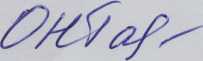 № п/пНаименование мероприятияНаименование мероприятияНаименование мероприятияНаименование мероприятияНаименование мероприятияМесто проведения, срокиОтветственные за проведение мероприятияОтветственные за проведение мероприятияОтветственные за проведение мероприятияОтветственные за проведение мероприятия12222234444СЕНТЯБРЬСЕНТЯБРЬСЕНТЯБРЬСЕНТЯБРЬСЕНТЯБРЬI.ОРГАНИЗАЦИОННО-УПРАВЛЕНЧЕСКАЯ ДЕЯТЕЛЬНОСТЬI.ОРГАНИЗАЦИОННО-УПРАВЛЕНЧЕСКАЯ ДЕЯТЕЛЬНОСТЬI.ОРГАНИЗАЦИОННО-УПРАВЛЕНЧЕСКАЯ ДЕЯТЕЛЬНОСТЬI.ОРГАНИЗАЦИОННО-УПРАВЛЕНЧЕСКАЯ ДЕЯТЕЛЬНОСТЬI.ОРГАНИЗАЦИОННО-УПРАВЛЕНЧЕСКАЯ ДЕЯТЕЛЬНОСТЬI.ОРГАНИЗАЦИОННО-УПРАВЛЕНЧЕСКАЯ ДЕЯТЕЛЬНОСТЬI.ОРГАНИЗАЦИОННО-УПРАВЛЕНЧЕСКАЯ ДЕЯТЕЛЬНОСТЬI.ОРГАНИЗАЦИОННО-УПРАВЛЕНЧЕСКАЯ ДЕЯТЕЛЬНОСТЬI.ОРГАНИЗАЦИОННО-УПРАВЛЕНЧЕСКАЯ ДЕЯТЕЛЬНОСТЬI.ОРГАНИЗАЦИОННО-УПРАВЛЕНЧЕСКАЯ ДЕЯТЕЛЬНОСТЬI.ОРГАНИЗАЦИОННО-УПРАВЛЕНЧЕСКАЯ ДЕЯТЕЛЬНОСТЬ1.1День Знаний День Знаний День Знаний День Знаний День Знаний 01.09.Руководители ОУРуководители ОУРуководители ОУРуководители ОУ1.2День дошкольного работника	День дошкольного работника	День дошкольного работника	День дошкольного работника	День дошкольного работника	26.09.Руководители ОУТарасова О.Н.Руководители ОУТарасова О.Н.Руководители ОУТарасова О.Н.Руководители ОУТарасова О.Н.1.4Подготовка базы данных о детях с ОВЗ в КИАСУО Подготовка базы данных о детях с ОВЗ в КИАСУО Подготовка базы данных о детях с ОВЗ в КИАСУО Подготовка базы данных о детях с ОВЗ в КИАСУО Подготовка базы данных о детях с ОВЗ в КИАСУО В сроки тарификацииОтветственные в ОУБесснов М.А.Степанова Т.В.Ответственные в ОУБесснов М.А.Степанова Т.В.Ответственные в ОУБесснов М.А.Степанова Т.В.Ответственные в ОУБесснов М.А.Степанова Т.В.1.5Выпуск информационно – аналитического сборника ООВыпуск информационно – аналитического сборника ООВыпуск информационно – аналитического сборника ООВыпуск информационно – аналитического сборника ООВыпуск информационно – аналитического сборника ОО До 30 сентябряЛябахова С.ВЛябахова С.ВЛябахова С.ВЛябахова С.В1.6Представление ежемесячной оперативной информации о систематических пропусках, совершении правонарушений, фактах жестокого обращения в отношении несовершеннолетних(Приложение № )Представление ежемесячной оперативной информации о систематических пропусках, совершении правонарушений, фактах жестокого обращения в отношении несовершеннолетних(Приложение № )Представление ежемесячной оперативной информации о систематических пропусках, совершении правонарушений, фактах жестокого обращения в отношении несовершеннолетних(Приложение № )Представление ежемесячной оперативной информации о систематических пропусках, совершении правонарушений, фактах жестокого обращения в отношении несовершеннолетних(Приложение № )Представление ежемесячной оперативной информации о систематических пропусках, совершении правонарушений, фактах жестокого обращения в отношении несовершеннолетних(Приложение № )До 8.09.ООВоробьева Ю.В.Руководители ОУВоробьева Ю.В.Руководители ОУВоробьева Ю.В.Руководители ОУВоробьева Ю.В.Руководители ОУ1.7Корректировка информационного банка  учета несовершеннолетних, состоящих на учете в РОВД, и находящихся в СОПе.Корректировка информационного банка  учета несовершеннолетних, состоящих на учете в РОВД, и находящихся в СОПе.Корректировка информационного банка  учета несовершеннолетних, состоящих на учете в РОВД, и находящихся в СОПе.Корректировка информационного банка  учета несовершеннолетних, состоящих на учете в РОВД, и находящихся в СОПе.Корректировка информационного банка  учета несовершеннолетних, состоящих на учете в РОВД, и находящихся в СОПе.В сроки осеннего отчетаООВоробьева Ю.В.Руководители ОУВоробьева Ю.В.Руководители ОУВоробьева Ю.В.Руководители ОУВоробьева Ю.В.Руководители ОУ1.8Проведение акции «Помоги пойти учиться»(Приложение № )Проведение акции «Помоги пойти учиться»(Приложение № )Проведение акции «Помоги пойти учиться»(Приложение № )Проведение акции «Помоги пойти учиться»(Приложение № )Проведение акции «Помоги пойти учиться»(Приложение № )В течение месяцаООВоробьева Ю.В.Руководители ОУВоробьева Ю.В.Руководители ОУВоробьева Ю.В.Руководители ОУВоробьева Ю.В.Руководители ОУ1.9Проведение акции «Досуг»(Приложение №)Проведение акции «Досуг»(Приложение №)Проведение акции «Досуг»(Приложение №)Проведение акции «Досуг»(Приложение №)Проведение акции «Досуг»(Приложение №)В течение месяца ООВоробьева Ю.В.Руководители ОУВоробьева Ю.В.Руководители ОУВоробьева Ю.В.Руководители ОУВоробьева Ю.В.Руководители ОУ1.10Представление плана работы семейных клубов ОУ на 2018-2019 учебный год.Представление плана работы семейных клубов ОУ на 2018-2019 учебный год.Представление плана работы семейных клубов ОУ на 2018-2019 учебный год.Представление плана работы семейных клубов ОУ на 2018-2019 учебный год.Представление плана работы семейных клубов ОУ на 2018-2019 учебный год.В сроки осеннего отчетаООВоробьева Ю.В.Руководители ОУВоробьева Ю.В.Руководители ОУВоробьева Ю.В.Руководители ОУВоробьева Ю.В.Руководители ОУ1.11Предоставить копии приказов о назначении ответственных за организацию профориентационной деятельности в ОУ.Предоставить копии приказов о назначении ответственных за организацию профориентационной деятельности в ОУ.Предоставить копии приказов о назначении ответственных за организацию профориентационной деятельности в ОУ.Предоставить копии приказов о назначении ответственных за организацию профориентационной деятельности в ОУ.Предоставить копии приказов о назначении ответственных за организацию профориентационной деятельности в ОУ.В сроки осеннего отчетаБеляеваО.А.БеляеваО.А.БеляеваО.А.БеляеваО.А.1.12Назначить ответственных в ОУ за ведение сайта. Предоставить  копии приказов о назначенииНазначить ответственных в ОУ за ведение сайта. Предоставить  копии приказов о назначенииНазначить ответственных в ОУ за ведение сайта. Предоставить  копии приказов о назначенииНазначить ответственных в ОУ за ведение сайта. Предоставить  копии приказов о назначенииНазначить ответственных в ОУ за ведение сайта. Предоставить  копии приказов о назначенииВ сроки осеннего отчетаБеляеваО.А.БеляеваО.А.БеляеваО.А.БеляеваО.А.1.13Обновление информационной карты по региональным, межмуниципальным и муниципальным проектамОбновление информационной карты по региональным, межмуниципальным и муниципальным проектамОбновление информационной карты по региональным, межмуниципальным и муниципальным проектамОбновление информационной карты по региональным, межмуниципальным и муниципальным проектамОбновление информационной карты по региональным, межмуниципальным и муниципальным проектамВ сроки осеннего отчетаКомпанцева Т.ИКомпанцева Т.ИКомпанцева Т.ИКомпанцева Т.И1.14Организация  приёма документов   педагогических работников, аттестующихся в октябре.Организация  приёма документов   педагогических работников, аттестующихся в октябре.Организация  приёма документов   педагогических работников, аттестующихся в октябре.Организация  приёма документов   педагогических работников, аттестующихся в октябре.Организация  приёма документов   педагогических работников, аттестующихся в октябре. 11.09-14.09Ашихмина В.А.Ашихмина В.А.Ашихмина В.А.Ашихмина В.А.1.15Выставление в автоматизированную систему аттестации «Педагог» документов педагогических работников, аттестующихся  в октябреВыставление в автоматизированную систему аттестации «Педагог» документов педагогических работников, аттестующихся  в октябреВыставление в автоматизированную систему аттестации «Педагог» документов педагогических работников, аттестующихся  в октябреВыставление в автоматизированную систему аттестации «Педагог» документов педагогических работников, аттестующихся  в октябреВыставление в автоматизированную систему аттестации «Педагог» документов педагогических работников, аттестующихся  в октябре20-24.09 Ашихмина В.ААшихмина В.ААшихмина В.ААшихмина В.А1.16Сбор заявок выпускников школ на целевое  обучение.Сбор заявок выпускников школ на целевое  обучение.Сбор заявок выпускников школ на целевое  обучение.Сбор заявок выпускников школ на целевое  обучение.Сбор заявок выпускников школ на целевое  обучение.Сентябрь -  январьАшихмина В.ААшихмина В.ААшихмина В.ААшихмина В.А1.17Формирование документов муниципального уровня, обеспечивающих правовую базу осуществления безопасного подвоза  обучающихся. Размещение документов на сайте. (Приложение № )Формирование документов муниципального уровня, обеспечивающих правовую базу осуществления безопасного подвоза  обучающихся. Размещение документов на сайте. (Приложение № )Формирование документов муниципального уровня, обеспечивающих правовую базу осуществления безопасного подвоза  обучающихся. Размещение документов на сайте. (Приложение № )Формирование документов муниципального уровня, обеспечивающих правовую базу осуществления безопасного подвоза  обучающихся. Размещение документов на сайте. (Приложение № )Формирование документов муниципального уровня, обеспечивающих правовую базу осуществления безопасного подвоза  обучающихся. Размещение документов на сайте. (Приложение № ) август - сентябрь Кийков В.Д. Ливицкая Н.А. Руководители ОУКийков В.Д. Ливицкая Н.А. Руководители ОУКийков В.Д. Ливицкая Н.А. Руководители ОУКийков В.Д. Ливицкая Н.А. Руководители ОУ1.18Заседание муниципальной ПМПК Заседание муниципальной ПМПК Заседание муниципальной ПМПК Заседание муниципальной ПМПК Заседание муниципальной ПМПК  21.09Тарасова О.Н.Тарасова О.Н.Тарасова О.Н.Тарасова О.Н.1.19Консультация специалистов ПМПК.Консультация специалистов ПМПК.Консультация специалистов ПМПК.Консультация специалистов ПМПК.Консультация специалистов ПМПК.Еженедельно среда, пятница  14.00Тарасова О.Н.Тарасова О.Н.Тарасова О.Н.Тарасова О.Н.1.20Ежемесячная информация о выбывших и прибывших в ДОУ  Ежемесячная информация о выбывших и прибывших в ДОУ  Ежемесячная информация о выбывших и прибывших в ДОУ  Ежемесячная информация о выбывших и прибывших в ДОУ  Ежемесячная информация о выбывших и прибывших в ДОУ  До 28.09Прамзина Л.НПрамзина Л.НПрамзина Л.НПрамзина Л.Н1.21Мониторинг заполнения базы данных Одаренные дети Красноярья в ОУ Краснотуранского районаМониторинг заполнения базы данных Одаренные дети Красноярья в ОУ Краснотуранского районаМониторинг заполнения базы данных Одаренные дети Красноярья в ОУ Краснотуранского районаМониторинг заполнения базы данных Одаренные дети Красноярья в ОУ Краснотуранского районаМониторинг заполнения базы данных Одаренные дети Красноярья в ОУ Краснотуранского районадо 15.09.2017Поляков С.В.Поляков С.В.Поляков С.В.Поляков С.В.1.22Осенний отчет (Приложение №)Осенний отчет (Приложение №)Осенний отчет (Приложение №)Осенний отчет (Приложение №)Осенний отчет (Приложение №)4.09-11.09ООООООООII.РАБОТА С КАДРАМИII.РАБОТА С КАДРАМИII.РАБОТА С КАДРАМИII.РАБОТА С КАДРАМИII.РАБОТА С КАДРАМИII.РАБОТА С КАДРАМИII.РАБОТА С КАДРАМИII.РАБОТА С КАДРАМИII.РАБОТА С КАДРАМИII.РАБОТА С КАДРАМИII.РАБОТА С КАДРАМИГрафик курсов повышения квалификации КК ИПК и ППРОГрафик курсов повышения квалификации КК ИПК и ППРОГрафик курсов повышения квалификации КК ИПК и ППРОГрафик курсов повышения квалификации КК ИПК и ППРОГрафик курсов повышения квалификации КК ИПК и ППРОАшихмина В.А.Руководители ОУАшихмина В.А.Руководители ОУАшихмина В.А.Руководители ОУАшихмина В.А.Руководители ОУ2.1Семинар с ответственными в ОУ  за проведение всероссийской олимпиады школьниковСеминар с ответственными в ОУ  за проведение всероссийской олимпиады школьниковСеминар с ответственными в ОУ  за проведение всероссийской олимпиады школьниковСеминар с ответственными в ОУ  за проведение всероссийской олимпиады школьниковСеминар с ответственными в ОУ  за проведение всероссийской олимпиады школьниковСроки будут уточненыДДТЮжакова О.А.Южакова О.А.Южакова О.А.Южакова О.А.2.2Фестиваль мастеров декоративно-прикладного искусства и художников-любителей среди работников образования и ветеранов педагогического  труда Красноярского края «Русь мастеровая 2018»  Краевой этап – 27.09.- 18.10.2018 г.  Красноярск Доставка работ  в   Красноярск Фестиваль мастеров декоративно-прикладного искусства и художников-любителей среди работников образования и ветеранов педагогического  труда Красноярского края «Русь мастеровая 2018»  Краевой этап – 27.09.- 18.10.2018 г.  Красноярск Доставка работ  в   Красноярск Фестиваль мастеров декоративно-прикладного искусства и художников-любителей среди работников образования и ветеранов педагогического  труда Красноярского края «Русь мастеровая 2018»  Краевой этап – 27.09.- 18.10.2018 г.  Красноярск Доставка работ  в   Красноярск Фестиваль мастеров декоративно-прикладного искусства и художников-любителей среди работников образования и ветеранов педагогического  труда Красноярского края «Русь мастеровая 2018»  Краевой этап – 27.09.- 18.10.2018 г.  Красноярск Доставка работ  в   Красноярск Фестиваль мастеров декоративно-прикладного искусства и художников-любителей среди работников образования и ветеранов педагогического  труда Красноярского края «Русь мастеровая 2018»  Краевой этап – 27.09.- 18.10.2018 г.  Красноярск Доставка работ  в   Красноярск до 14.09Ашихмина В.А.Пучкова Л.В.Ашихмина В.А.Пучкова Л.В.Ашихмина В.А.Пучкова Л.В.Ашихмина В.А.Пучкова Л.В.2.3Заседания предметных комиссий  по утверждению заданий для проведения школьного этапа Всероссийской олимпиады школьников Заседания предметных комиссий  по утверждению заданий для проведения школьного этапа Всероссийской олимпиады школьников Заседания предметных комиссий  по утверждению заданий для проведения школьного этапа Всероссийской олимпиады школьников Заседания предметных комиссий  по утверждению заданий для проведения школьного этапа Всероссийской олимпиады школьников Заседания предметных комиссий  по утверждению заданий для проведения школьного этапа Всероссийской олимпиады школьников Краснотуранская СОШдо 13.09Южакова О.А.Южакова О.А.Южакова О.А.Южакова О.А.2.4Районный методический совет:1.Утверждение  целей и задач деятельности,  программы развития  школьных площадок     на 2018/2019 уч. годПредставление   заявок и проектов программ деятельностиРайонный методический совет:1.Утверждение  целей и задач деятельности,  программы развития  школьных площадок     на 2018/2019 уч. годПредставление   заявок и проектов программ деятельностиРайонный методический совет:1.Утверждение  целей и задач деятельности,  программы развития  школьных площадок     на 2018/2019 уч. годПредставление   заявок и проектов программ деятельностиРайонный методический совет:1.Утверждение  целей и задач деятельности,  программы развития  школьных площадок     на 2018/2019 уч. годПредставление   заявок и проектов программ деятельностиРайонный методический совет:1.Утверждение  целей и задач деятельности,  программы развития  школьных площадок     на 2018/2019 уч. годПредставление   заявок и проектов программ деятельности 26.09 До 20.09Ашихмина В.А. Заместители руководителей ОУ Ашихмина В.А. Заместители руководителей ОУ Ашихмина В.А. Заместители руководителей ОУ Ашихмина В.А. Заместители руководителей ОУ 2.5Районный этап краевого слета туристов среди педагогических работников ОУ «Золотая осень 2018г.»Районный этап краевого слета туристов среди педагогических работников ОУ «Золотая осень 2018г.»Районный этап краевого слета туристов среди педагогических работников ОУ «Золотая осень 2018г.»Районный этап краевого слета туристов среди педагогических работников ОУ «Золотая осень 2018г.»Районный этап краевого слета туристов среди педагогических работников ОУ «Золотая осень 2018г.»Сроки будут уточненыООВоробьева Ю.В.Пучкова Л.ВВоробьева Ю.В.Пучкова Л.ВВоробьева Ю.В.Пучкова Л.ВВоробьева Ю.В.Пучкова Л.В2.6Подведение итогов районного смотр-конкурса «На лучшую организацию работы с детьми  в  летний период»Подведение итогов районного смотр-конкурса «На лучшую организацию работы с детьми  в  летний период»Подведение итогов районного смотр-конкурса «На лучшую организацию работы с детьми  в  летний период»Подведение итогов районного смотр-конкурса «На лучшую организацию работы с детьми  в  летний период»Подведение итогов районного смотр-конкурса «На лучшую организацию работы с детьми  в  летний период»До 29.09 ООВоробьева Ю.В.Воробьева Ю.В.Воробьева Ю.В.Воробьева Ю.В.2.7 Семинар для социальных педагогов   Семинар для социальных педагогов   Семинар для социальных педагогов   Семинар для социальных педагогов   Семинар для социальных педагогов  Сроки будут уточненыООВоробьева Ю.В.Воробьева Ю.В.Воробьева Ю.В.Воробьева Ю.В.2.8РМО учителей физической культуры и руководителей физкультурно-спортивных клубов РМО учителей физической культуры и руководителей физкультурно-спортивных клубов РМО учителей физической культуры и руководителей физкультурно-спортивных клубов РМО учителей физической культуры и руководителей физкультурно-спортивных клубов РМО учителей физической культуры и руководителей физкультурно-спортивных клубов Сроки будут уточненыООВоробьева Ю.В.Воробьева Ю.В.Воробьева Ю.В.Воробьева Ю.В.2.9Совещание с председателями первичных организаций Профсоюза работников образованияСовещание с председателями первичных организаций Профсоюза работников образованияСовещание с председателями первичных организаций Профсоюза работников образованияСовещание с председателями первичных организаций Профсоюза работников образованияСовещание с председателями первичных организаций Профсоюза работников образования17.09Беляева О.А.Беляева О.А.Беляева О.А.Беляева О.А.III.КОНТРОЛЬНО-АНАЛИТИЧЕСКАЯ ДЕЯТЕЛЬНОСТЬIII.КОНТРОЛЬНО-АНАЛИТИЧЕСКАЯ ДЕЯТЕЛЬНОСТЬIII.КОНТРОЛЬНО-АНАЛИТИЧЕСКАЯ ДЕЯТЕЛЬНОСТЬIII.КОНТРОЛЬНО-АНАЛИТИЧЕСКАЯ ДЕЯТЕЛЬНОСТЬIII.КОНТРОЛЬНО-АНАЛИТИЧЕСКАЯ ДЕЯТЕЛЬНОСТЬIII.КОНТРОЛЬНО-АНАЛИТИЧЕСКАЯ ДЕЯТЕЛЬНОСТЬIII.КОНТРОЛЬНО-АНАЛИТИЧЕСКАЯ ДЕЯТЕЛЬНОСТЬIII.КОНТРОЛЬНО-АНАЛИТИЧЕСКАЯ ДЕЯТЕЛЬНОСТЬIII.КОНТРОЛЬНО-АНАЛИТИЧЕСКАЯ ДЕЯТЕЛЬНОСТЬIII.КОНТРОЛЬНО-АНАЛИТИЧЕСКАЯ ДЕЯТЕЛЬНОСТЬIII.КОНТРОЛЬНО-АНАЛИТИЧЕСКАЯ ДЕЯТЕЛЬНОСТЬ3.1Анализ обеспеченности учебниками учащихся ОУ, фондов школьных библиотекАнализ обеспеченности учебниками учащихся ОУ, фондов школьных библиотекАнализ обеспеченности учебниками учащихся ОУ, фондов школьных библиотекАнализ обеспеченности учебниками учащихся ОУ, фондов школьных библиотекАнализ обеспеченности учебниками учащихся ОУ, фондов школьных библиотекДо 14.09ООЛябахова С.ВЛябахова С.ВЛябахова С.ВЛябахова С.В3.2Анализ деятельности муниципальной ПМПК по итогам учебного года.Анализ деятельности муниципальной ПМПК по итогам учебного года.Анализ деятельности муниципальной ПМПК по итогам учебного года.Анализ деятельности муниципальной ПМПК по итогам учебного года.Анализ деятельности муниципальной ПМПК по итогам учебного года.До 15.09ООТарасова О.Н.Тарасова О.Н.Тарасова О.Н.Тарасова О.Н.3.3Проверка личных дел работников, трудовых договоров с работниками, трудовых книжек в МБОУ «Кортузкая СОШ» Проверка личных дел работников, трудовых договоров с работниками, трудовых книжек в МБОУ «Кортузкая СОШ» Проверка личных дел работников, трудовых договоров с работниками, трудовых книжек в МБОУ «Кортузкая СОШ» Проверка личных дел работников, трудовых договоров с работниками, трудовых книжек в МБОУ «Кортузкая СОШ» Проверка личных дел работников, трудовых договоров с работниками, трудовых книжек в МБОУ «Кортузкая СОШ» 28.09Алексеева О.Г.Беляева О.А.Савчук М.Б.Алексеева О.Г.Беляева О.А.Савчук М.Б.Алексеева О.Г.Беляева О.А.Савчук М.Б.Алексеева О.Г.Беляева О.А.Савчук М.Б.IV.МЕРОПРИЯТИЯ С УЧАЩИМИСЯIV.МЕРОПРИЯТИЯ С УЧАЩИМИСЯIV.МЕРОПРИЯТИЯ С УЧАЩИМИСЯIV.МЕРОПРИЯТИЯ С УЧАЩИМИСЯIV.МЕРОПРИЯТИЯ С УЧАЩИМИСЯIV.МЕРОПРИЯТИЯ С УЧАЩИМИСЯIV.МЕРОПРИЯТИЯ С УЧАЩИМИСЯIV.МЕРОПРИЯТИЯ С УЧАЩИМИСЯIV.МЕРОПРИЯТИЯ С УЧАЩИМИСЯIV.МЕРОПРИЯТИЯ С УЧАЩИМИСЯIV.МЕРОПРИЯТИЯ С УЧАЩИМИСЯ4.1Всероссийские проверочные работы в 5 классахВсероссийские проверочные работы в 5 классахВсероссийские проверочные работы в 5 классахВсероссийские проверочные работы в 5 классахВсероссийские проверочные работы в 5 классахСрок будет уточненЛябахова С.В.Руководители ОУЛябахова С.В.Руководители ОУЛябахова С.В.Руководители ОУЛябахова С.В.Руководители ОУ4.2Проведение повторной сдачи ГИА-9 для выпускников, получивших неудовлетворительные результаты  более чем по одному учебному предмету:Русский языкМатематикаИстория, биология, географияОбщество, информатикаРусский язык (резерв)Математика (резерв)География, история, биология (резерв)Общество, информатика, литература (резерв)Проведение повторной сдачи ГИА-9 для выпускников, получивших неудовлетворительные результаты  более чем по одному учебному предмету:Русский языкМатематикаИстория, биология, географияОбщество, информатикаРусский язык (резерв)Математика (резерв)География, история, биология (резерв)Общество, информатика, литература (резерв)Проведение повторной сдачи ГИА-9 для выпускников, получивших неудовлетворительные результаты  более чем по одному учебному предмету:Русский языкМатематикаИстория, биология, географияОбщество, информатикаРусский язык (резерв)Математика (резерв)География, история, биология (резерв)Общество, информатика, литература (резерв)Проведение повторной сдачи ГИА-9 для выпускников, получивших неудовлетворительные результаты  более чем по одному учебному предмету:Русский языкМатематикаИстория, биология, географияОбщество, информатикаРусский язык (резерв)Математика (резерв)География, история, биология (резерв)Общество, информатика, литература (резерв)Проведение повторной сдачи ГИА-9 для выпускников, получивших неудовлетворительные результаты  более чем по одному учебному предмету:Русский языкМатематикаИстория, биология, географияОбщество, информатикаРусский язык (резерв)Математика (резерв)География, история, биология (резерв)Общество, информатика, литература (резерв)04.0907.0910.0910.0912.0912.0917.0919.0918.0920.09Лябахова С.В., Руководители ООЛябахова С.В., Руководители ООЛябахова С.В., Руководители ООЛябахова С.В., Руководители ОО4.3Проведение стартовой диагностики первоклассников Проведение стартовой диагностики первоклассников Проведение стартовой диагностики первоклассников Проведение стартовой диагностики первоклассников Проведение стартовой диагностики первоклассников Срок будет уточнёнСтепанова Т.В.Степанова Т.В.Степанова Т.В.Степанова Т.В.4.4Урок безопасности, посвященный Дню солидарности в борьбе с терроризмом  (приказ ОО)(Приложение № )Урок безопасности, посвященный Дню солидарности в борьбе с терроризмом  (приказ ОО)(Приложение № )Урок безопасности, посвященный Дню солидарности в борьбе с терроризмом  (приказ ОО)(Приложение № )Урок безопасности, посвященный Дню солидарности в борьбе с терроризмом  (приказ ОО)(Приложение № )Урок безопасности, посвященный Дню солидарности в борьбе с терроризмом  (приказ ОО)(Приложение № )ОУ, 3 сентябряРуководители ОУ, Ливицкая Н.А., Воробьева Ю.В,МО МВД России «Краснотуранский»Руководители ОУ, Ливицкая Н.А., Воробьева Ю.В,МО МВД России «Краснотуранский»Руководители ОУ, Ливицкая Н.А., Воробьева Ю.В,МО МВД России «Краснотуранский»Руководители ОУ, Ливицкая Н.А., Воробьева Ю.В,МО МВД России «Краснотуранский»4.5Уроки безопасности, мероприятия, торжественные линейки (в рамках проведения месячника безопасности)Приказ ОО № (Приложение № )Уроки безопасности, мероприятия, торжественные линейки (в рамках проведения месячника безопасности)Приказ ОО № (Приложение № )Уроки безопасности, мероприятия, торжественные линейки (в рамках проведения месячника безопасности)Приказ ОО № (Приложение № )Уроки безопасности, мероприятия, торжественные линейки (в рамках проведения месячника безопасности)Приказ ОО № (Приложение № )Уроки безопасности, мероприятия, торжественные линейки (в рамках проведения месячника безопасности)Приказ ОО № (Приложение № )До 15.09До 26.09Руководители ОУЛивицкая Н.А.Руководители ОУРуководители ОУЛивицкая Н.А.Руководители ОУРуководители ОУЛивицкая Н.А.Руководители ОУРуководители ОУЛивицкая Н.А.Руководители ОУ4.6Организация и проведение тренировок по эвакуации учащихся и персонала ОУ при угрозе возникновения различных видов ЧС, проведение инструктажей  Приказ ОО №(Приложение № )Организация и проведение тренировок по эвакуации учащихся и персонала ОУ при угрозе возникновения различных видов ЧС, проведение инструктажей  Приказ ОО №(Приложение № )Организация и проведение тренировок по эвакуации учащихся и персонала ОУ при угрозе возникновения различных видов ЧС, проведение инструктажей  Приказ ОО №(Приложение № )Организация и проведение тренировок по эвакуации учащихся и персонала ОУ при угрозе возникновения различных видов ЧС, проведение инструктажей  Приказ ОО №(Приложение № )Организация и проведение тренировок по эвакуации учащихся и персонала ОУ при угрозе возникновения различных видов ЧС, проведение инструктажей  Приказ ОО №(Приложение № )До 15.09.Отчет до 26.09. Руководители ОУ, ДОУРуководители ОУ, ДОУРуководители ОУ, ДОУРуководители ОУ, ДОУ4.7Краевой слет юных инспекторов дорожного движения (ЮИД) среди победителей муниципального этапа краевого конкурса юных инспекторов дорожного движения «Безопасное колесо» и краевого конкурса «Знатоки дорожных правил»(Приложение № )Краевой слет юных инспекторов дорожного движения (ЮИД) среди победителей муниципального этапа краевого конкурса юных инспекторов дорожного движения «Безопасное колесо» и краевого конкурса «Знатоки дорожных правил»(Приложение № )Краевой слет юных инспекторов дорожного движения (ЮИД) среди победителей муниципального этапа краевого конкурса юных инспекторов дорожного движения «Безопасное колесо» и краевого конкурса «Знатоки дорожных правил»(Приложение № )Краевой слет юных инспекторов дорожного движения (ЮИД) среди победителей муниципального этапа краевого конкурса юных инспекторов дорожного движения «Безопасное колесо» и краевого конкурса «Знатоки дорожных правил»(Приложение № )Краевой слет юных инспекторов дорожного движения (ЮИД) среди победителей муниципального этапа краевого конкурса юных инспекторов дорожного движения «Безопасное колесо» и краевого конкурса «Знатоки дорожных правил»(Приложение № )21.09. г. КрасноярскРуководители ОУ, Пучкова Л.В.,Ливицкая Н.А., Воробьева Ю.В.Руководители ОУ, Пучкова Л.В.,Ливицкая Н.А., Воробьева Ю.В.Руководители ОУ, Пучкова Л.В.,Ливицкая Н.А., Воробьева Ю.В.Руководители ОУ, Пучкова Л.В.,Ливицкая Н.А., Воробьева Ю.В.4.8Осенний легкоатлетический кросс среди учащихся школ района «Золотая осень».Осенний легкоатлетический кросс среди учащихся школ района «Золотая осень».Осенний легкоатлетический кросс среди учащихся школ района «Золотая осень».Осенний легкоатлетический кросс среди учащихся школ района «Золотая осень».Осенний легкоатлетический кросс среди учащихся школ района «Золотая осень».Стадион МБОУ ДОД ДЮСШВоробьева Ю.В.Щербина К.М.Воробьева Ю.В.Щербина К.М.Воробьева Ю.В.Щербина К.М.Воробьева Ю.В.Щербина К.М.4.9Подготовка и проведение профилактического мероприятия «Декада дорожной безопасности детей» в 2016 году 3 (этап)(Приложение № )Подготовка и проведение профилактического мероприятия «Декада дорожной безопасности детей» в 2016 году 3 (этап)(Приложение № )Подготовка и проведение профилактического мероприятия «Декада дорожной безопасности детей» в 2016 году 3 (этап)(Приложение № )Подготовка и проведение профилактического мероприятия «Декада дорожной безопасности детей» в 2016 году 3 (этап)(Приложение № )Подготовка и проведение профилактического мероприятия «Декада дорожной безопасности детей» в 2016 году 3 (этап)(Приложение № )29.08 – 07.09.Руководители ОУОГИБДД МО МВД России «Краснотуранский»Отдел образованияРуководители ОУОГИБДД МО МВД России «Краснотуранский»Отдел образованияРуководители ОУОГИБДД МО МВД России «Краснотуранский»Отдел образованияРуководители ОУОГИБДД МО МВД России «Краснотуранский»Отдел образования4.10Районные соревнования по пешеходному туризмуРайонные соревнования по пешеходному туризмуРайонные соревнования по пешеходному туризмуРайонные соревнования по пешеходному туризмуРайонные соревнования по пешеходному туризмуДООЛ «Олимп» 17 .09Пучкова Л.ВПучкова Л.ВПучкова Л.ВПучкова Л.В4.11Школьный этап Всероссийской олимпиады школьниковШкольный этап Всероссийской олимпиады школьниковШкольный этап Всероссийской олимпиады школьниковШкольный этап Всероссийской олимпиады школьниковШкольный этап Всероссийской олимпиады школьниковОУ01.09.-01.11.2017Южакова О.А.Руководители ОУЮжакова О.А.Руководители ОУЮжакова О.А.Руководители ОУЮжакова О.А.Руководители ОУV.ОРГАНИЗАЦИОННО-ПРАВОВАЯ  ДЕЯТЕЛЬНОСТЬV.ОРГАНИЗАЦИОННО-ПРАВОВАЯ  ДЕЯТЕЛЬНОСТЬV.ОРГАНИЗАЦИОННО-ПРАВОВАЯ  ДЕЯТЕЛЬНОСТЬV.ОРГАНИЗАЦИОННО-ПРАВОВАЯ  ДЕЯТЕЛЬНОСТЬV.ОРГАНИЗАЦИОННО-ПРАВОВАЯ  ДЕЯТЕЛЬНОСТЬV.ОРГАНИЗАЦИОННО-ПРАВОВАЯ  ДЕЯТЕЛЬНОСТЬV.ОРГАНИЗАЦИОННО-ПРАВОВАЯ  ДЕЯТЕЛЬНОСТЬV.ОРГАНИЗАЦИОННО-ПРАВОВАЯ  ДЕЯТЕЛЬНОСТЬV.ОРГАНИЗАЦИОННО-ПРАВОВАЯ  ДЕЯТЕЛЬНОСТЬV.ОРГАНИЗАЦИОННО-ПРАВОВАЯ  ДЕЯТЕЛЬНОСТЬV.ОРГАНИЗАЦИОННО-ПРАВОВАЯ  ДЕЯТЕЛЬНОСТЬ5.1.Формирование личных дел ОУ и УДО  Формирование личных дел ОУ и УДО  Формирование личных дел ОУ и УДО  Формирование личных дел ОУ и УДО  Формирование личных дел ОУ и УДО  В течение месяцаАлексеева О.Г.Алексеева О.Г.Алексеева О.Г.Алексеева О.Г.5.2.Рассмотрение жалоб и заявлений работников ОУРассмотрение жалоб и заявлений работников ОУРассмотрение жалоб и заявлений работников ОУРассмотрение жалоб и заявлений работников ОУРассмотрение жалоб и заявлений работников ОУВ течение месяцаАлексеева О.Г.Алексеева О.Г.Алексеева О.Г.Алексеева О.Г.5.3.Ответы на запросы и представления гос. органовОтветы на запросы и представления гос. органовОтветы на запросы и представления гос. органовОтветы на запросы и представления гос. органовОтветы на запросы и представления гос. органовВ течение месяцаАлексеева О.Г.Алексеева О.Г.Алексеева О.Г.Алексеева О.Г.5.4.Разработка проектов нормативных актов ОО и ОУРазработка проектов нормативных актов ОО и ОУРазработка проектов нормативных актов ОО и ОУРазработка проектов нормативных актов ОО и ОУРазработка проектов нормативных актов ОО и ОУВ течение месяцаАлексеева О.Г.Алексеева О.Г.Алексеева О.Г.Алексеева О.Г.5.5.Заключение контрактовЗаключение контрактовЗаключение контрактовЗаключение контрактовЗаключение контрактовВ течение месяцаАлексеева О.Г.Алексеева О.Г.Алексеева О.Г.Алексеева О.Г.5.6.Разъяснение правовых актов, методические рекомендации по правовым вопросамРазъяснение правовых актов, методические рекомендации по правовым вопросамРазъяснение правовых актов, методические рекомендации по правовым вопросамРазъяснение правовых актов, методические рекомендации по правовым вопросамРазъяснение правовых актов, методические рекомендации по правовым вопросамВ течение месяцаАлексеева О.Г.Алексеева О.Г.Алексеева О.Г.Алексеева О.Г.ОКТЯБРЬОКТЯБРЬОКТЯБРЬОКТЯБРЬОКТЯБРЬI.ОРГАНИЗАЦИОННО-УПРАВЛЕНЧЕСКАЯ ДЕЯТЕЛЬНОСТЬI.ОРГАНИЗАЦИОННО-УПРАВЛЕНЧЕСКАЯ ДЕЯТЕЛЬНОСТЬI.ОРГАНИЗАЦИОННО-УПРАВЛЕНЧЕСКАЯ ДЕЯТЕЛЬНОСТЬI.ОРГАНИЗАЦИОННО-УПРАВЛЕНЧЕСКАЯ ДЕЯТЕЛЬНОСТЬI.ОРГАНИЗАЦИОННО-УПРАВЛЕНЧЕСКАЯ ДЕЯТЕЛЬНОСТЬI.ОРГАНИЗАЦИОННО-УПРАВЛЕНЧЕСКАЯ ДЕЯТЕЛЬНОСТЬI.ОРГАНИЗАЦИОННО-УПРАВЛЕНЧЕСКАЯ ДЕЯТЕЛЬНОСТЬI.ОРГАНИЗАЦИОННО-УПРАВЛЕНЧЕСКАЯ ДЕЯТЕЛЬНОСТЬI.ОРГАНИЗАЦИОННО-УПРАВЛЕНЧЕСКАЯ ДЕЯТЕЛЬНОСТЬI.ОРГАНИЗАЦИОННО-УПРАВЛЕНЧЕСКАЯ ДЕЯТЕЛЬНОСТЬI.ОРГАНИЗАЦИОННО-УПРАВЛЕНЧЕСКАЯ ДЕЯТЕЛЬНОСТЬ1.11.11.11.1День пожилого человека01.10.01.10.01.10.Ашихмина В.А.Руководители ОУАшихмина В.А.Руководители ОУАшихмина В.А.Руководители ОУ1.21.21.21.2Представление документов на краевые именные стипендииВ сроки министерства образованияВ сроки министерства образованияВ сроки министерства образованияЮжакова О.АЮжакова О.АЮжакова О.А1.31.31.31.3День учителяУчастие делегации Краснотуранского района в краевых  торжественных мероприятиях, посвящённых Дню учителя05.1005.1005.10Тарасова О.Н.Руководители ОУТарасова О.Н.Руководители ОУТарасова О.Н.Руководители ОУ1.51.51.51.5День Гражданской обороны. Представление информации о проведении дня Гражданской обороны  (практические занятия и отработка действий в случае возникновения различных чрезвычайных ситуаций)Информацию о проведении разместить на сайте(Приложение №  ) 04.10. 04.10. 04.10.Руководители ОУЛивицкая Н.А.Руководители ОУЛивицкая Н.А.Руководители ОУЛивицкая Н.А.1.61.61.61.6Представление ежемесячной оперативной информации о систематических пропусках, совершении правонарушений, фактах жестокого обращения в отношении несовершеннолетнихДо 05.10 ООДо 05.10 ООДо 05.10 ООВоробьева Ю.В.Руководители ОУВоробьева Ю.В.Руководители ОУВоробьева Ю.В.Руководители ОУ1.71.71.71.7Представление планов работы ОУ в каникулярное времяДо 25.10До 25.10До 25.10Воробьева Ю.В.Руководители ОУВоробьева Ю.В.Руководители ОУВоробьева Ю.В.Руководители ОУ1.81.81.81.8Предоставление планов по подготовке к ГИА-9,11 (Приложение №) До 09.10.До 09.10.До 09.10.Лябахова С.ВСтепанова Т.В.Руководители ОУЛябахова С.ВСтепанова Т.В.Руководители ОУЛябахова С.ВСтепанова Т.В.Руководители ОУ1.91.91.91.9Подготовка базы данных об участниках ГИА-11 в КИАСУО для РБДДо 31.10.До 31.10.До 31.10.Бессонов М.А.Степанова Т.В.Руководители ОУБессонов М.А.Степанова Т.В.Руководители ОУБессонов М.А.Степанова Т.В.Руководители ОУ1.101.101.101.10Предоставление списков участников итогового сочинения (изложения) (Приложение №)	До 31.10.До 31.10.До 31.10.Степанова Т.В.Руководители ОУСтепанова Т.В.Руководители ОУСтепанова Т.В.Руководители ОУПредоставление списков участников итогового собеседования по русскому языку в 9 классахДо 31.10До 31.10До 31.10Лябахова С.В.Руководители ОУЛябахова С.В.Руководители ОУЛябахова С.В.Руководители ОУПрием документов педагогов, аттестующихся в  ноябреДо 15.10До 15.10До 15.10Ашихмина В.А.Руководители ОуАшихмина В.А.Руководители ОуАшихмина В.А.Руководители Оу1.111.111.111.11Выставление в автоматизированную систему аттестации «Педагог» документов педагогических работников, аттестующихся  в ноябре.30.10 -  03.1130.10 -  03.1130.10 -  03.11Ашихмина В.А.Ашихмина В.А.Ашихмина В.А.1.121.121.121.12Подача заявки на аттестацию через личный кабинет02-05.1002-05.1002-05.10Ашихмина В.А.Руководители ОУАшихмина В.А.Руководители ОУАшихмина В.А.Руководители ОУ1.131.131.131.13Сбор заявок выпускников школ на целевое  обучение. Октябрь -  январь Октябрь -  январь Октябрь -  январьАшихмина В.ААшихмина В.ААшихмина В.А1.141.141.141.14Представление в отдел образования информационного отчета о состоянии охраны труда в ОУ за 3 квартал(Приложение №)ООдо 10.10.ООдо 10.10.ООдо 10.10.Руководители ОУ, ДОУ, УДОЛивицкая Н.А. Руководители ОУ, ДОУ, УДОЛивицкая Н.А. Руководители ОУ, ДОУ, УДОЛивицкая Н.А. 1.151.151.151.15Проведение планово – предупредительных визуальных осмотров зданий и сооружений ОУ на предмет аварийности и необходимости в проведении инструментальных осмотров,  ремонтовВ течение месяцаВ течение месяцаВ течение месяцаРуководители ОУРуководители ОУРуководители ОУ1.161.161.161.16Формирование личных дел ОУ и УДО (приложение № 14)октябрьоктябрьоктябрьАлексеева О.Г.Алексеева О.Г.Алексеева О.Г.1.171.171.171.17Заседание муниципальной ПМПК (Приложение№6 )4,11,18,25.104,11,18,25.104,11,18,25.10Тарасова О.Н.Тарасова О.Н.Тарасова О.Н.1.181.181.181.18Консультация специалистов ПМПК.Еженедельно среда, пятница  14.00Еженедельно среда, пятница  14.00Еженедельно среда, пятница  14.00Тарасова О.Н.Тарасова О.Н.Тарасова О.Н.1.191.191.191.19Ежемесячная информация о выбывших и прибывших в ДОУ (Приложение№7 )До 31.10До 31.10До 31.10Прамзина Л.Н.Прамзина Л.Н.Прамзина Л.Н.1.201.201.201.20Заседание Общественного Совета по независимой  оценке качества образовательной деятельности образовательных учреждений на территории Краснотуранского района25.10.201725.10.201725.10.2017Компанцева Т.И.Компанцева Т.И.Компанцева Т.И.II.РАБОТА С КАДРАМИII.РАБОТА С КАДРАМИII.РАБОТА С КАДРАМИII.РАБОТА С КАДРАМИII.РАБОТА С КАДРАМИII.РАБОТА С КАДРАМИII.РАБОТА С КАДРАМИII.РАБОТА С КАДРАМИII.РАБОТА С КАДРАМИII.РАБОТА С КАДРАМИII.РАБОТА С КАДРАМИ2.12.12.12.1График курсов повышения квалификации КК ИПК и ППРОАшихмина В.А.Руководители ОУАшихмина В.А.Руководители ОУАшихмина В.А.Руководители ОУВыездные курсы КК ИПК и ППРО «Применение критериальной системы оценивания учебных достижений обучающихся при реализации ФГОС на основе Способа диалектического обучения» 23.10.01.1123.10.01.1123.10.01.11Ашихмина В.А.Руководители ОУАшихмина В.А.Руководители ОУАшихмина В.А.Руководители ОУ2.22.22.22.2Информирование ОУ о пополнении сайтов по вопросам  ГИА-926.1026.1026.10Лябахова С.ВЛябахова С.ВЛябахова С.В2.32.32.32.3Методический совет 18.1010.00ОО18.1010.00ОО18.1010.00ООАшихмина В.А. Компанцева Т.И.Ашихмина В.А. Компанцева Т.И.Ашихмина В.А. Компанцева Т.И.2.42.42.42.4Совещание с ответственными за организацию профориентационной деятельности в ОУ15.10. в 10.00ч ОО15.10. в 10.00ч ОО15.10. в 10.00ч ООБеляева О.А.Беляева О.А.Беляева О.А.Заседание рабочей группы по подготовке межмуниципального семинара  01.10.В 10.0001.10.В 10.0001.10.В 10.00Ашихмина В.А.Ашихмина В.А.Ашихмина В.А.III. СОВЕЩАНИЯIII. СОВЕЩАНИЯIII. СОВЕЩАНИЯIII. СОВЕЩАНИЯIII. СОВЕЩАНИЯIII. СОВЕЩАНИЯIII. СОВЕЩАНИЯIII. СОВЕЩАНИЯIII. СОВЕЩАНИЯIII. СОВЕЩАНИЯIII. СОВЕЩАНИЯ3.13.13.13.1Аппаратные совещания9.1023.109.1023.109.1023.10Тарасова О.Н.Тарасова О.Н.Тарасова О.Н.3.23.23.23.2Совещание с руководителями ОУ11.1011.1011.10Тарасова О.НТарасова О.НТарасова О.Н3.33.33.33.3Совещание с руководителями ДОУ25.1025.1025.10Тарасова О.НТарасова О.НТарасова О.НIV.КОНТРОЛЬНО-АНАЛИТИЧЕСКАЯ ДЕЯТЕЛЬНОСТЬIV.КОНТРОЛЬНО-АНАЛИТИЧЕСКАЯ ДЕЯТЕЛЬНОСТЬIV.КОНТРОЛЬНО-АНАЛИТИЧЕСКАЯ ДЕЯТЕЛЬНОСТЬIV.КОНТРОЛЬНО-АНАЛИТИЧЕСКАЯ ДЕЯТЕЛЬНОСТЬIV.КОНТРОЛЬНО-АНАЛИТИЧЕСКАЯ ДЕЯТЕЛЬНОСТЬIV.КОНТРОЛЬНО-АНАЛИТИЧЕСКАЯ ДЕЯТЕЛЬНОСТЬIV.КОНТРОЛЬНО-АНАЛИТИЧЕСКАЯ ДЕЯТЕЛЬНОСТЬIV.КОНТРОЛЬНО-АНАЛИТИЧЕСКАЯ ДЕЯТЕЛЬНОСТЬIV.КОНТРОЛЬНО-АНАЛИТИЧЕСКАЯ ДЕЯТЕЛЬНОСТЬIV.КОНТРОЛЬНО-АНАЛИТИЧЕСКАЯ ДЕЯТЕЛЬНОСТЬIV.КОНТРОЛЬНО-АНАЛИТИЧЕСКАЯ ДЕЯТЕЛЬНОСТЬ4.14.14.14.1Мониторинг обновления сайтов ОУ, ДОУ, ДОД    До 20.10До 20.10До 20.10Беляева О.А.Беляева О.А.Беляева О.А.4.34.34.34.3Инвентаризация основных средств:- МБОУ «Беллыкская СОШ»-МБДОУ «Беллыкский детский сад»-МБОУ «Салбинская СОШ»-МБОУ «Кортузская СОШ»-МБДОУ «Кортузский детский сад»-МБОУ «Белоярская ООШ»-МБОУ «НовосыдинскаяСОШ»-МБДОУ «Новосыдинский детский сад»05.1006.1011.1016.1017.1020.1026.1027.1005.1006.1011.1016.1017.1020.1026.1027.1005.1006.1011.1016.1017.1020.1026.1027.10Костецкий. Р.МКайкова С.Н.Костецкий. Р.МКайкова С.Н.Костецкий. Р.МКайкова С.Н.4.44.44.44.4Заседание РМО воспитателей ДОУ (Приложение №15)27.10МБДОУ детский сад №2 «Чайка»27.10МБДОУ детский сад №2 «Чайка»27.10МБДОУ детский сад №2 «Чайка»Школина Ю.Н.Школина Ю.Н.Школина Ю.Н.4.54.54.54.5Ежеквартальный отчет об участииО в конкурсах, мероприятиях (Федерального, краевого муниципального уровней)(Приложение №16)До 15 числаДо 15 числаДо 15 числаЮжакова О.А.Воробьева Ю.В.Южакова О.А.Воробьева Ю.В.Южакова О.А.Воробьева Ю.В.V.МЕРОПРИЯТИЯ С УЧАЩИМИСЯV.МЕРОПРИЯТИЯ С УЧАЩИМИСЯV.МЕРОПРИЯТИЯ С УЧАЩИМИСЯV.МЕРОПРИЯТИЯ С УЧАЩИМИСЯV.МЕРОПРИЯТИЯ С УЧАЩИМИСЯV.МЕРОПРИЯТИЯ С УЧАЩИМИСЯV.МЕРОПРИЯТИЯ С УЧАЩИМИСЯV.МЕРОПРИЯТИЯ С УЧАЩИМИСЯV.МЕРОПРИЯТИЯ С УЧАЩИМИСЯV.МЕРОПРИЯТИЯ С УЧАЩИМИСЯV.МЕРОПРИЯТИЯ С УЧАЩИМИСЯ5.55.55.55.5Подготовка и проведение профилактического мероприятия «Декада дорожной безопасности детей» в 2018 году (4 этап)(Приложение № )15-25 октября15-25 октября15-25 октябряРуководители ОУОГИБДД МО МВД России «Краснотуранский»Руководители ОУОтдел образованияРуководители ОУОГИБДД МО МВД России «Краснотуранский»Руководители ОУОтдел образованияРуководители ОУОГИБДД МО МВД России «Краснотуранский»Руководители ОУОтдел образования5.65.65.65.6Школьный этап Всероссийской олимпиады школьниковОУ, в течение месяцаОУ, в течение месяцаОУ, в течение месяцаЮжакова О.А.Руководители ОУЮжакова О.А.Руководители ОУЮжакова О.А.Руководители ОУ5.75.75.75.7Проведение ВПР по русскому языку во 2 и 5 классахСрок будет уточненСрок будет уточненСрок будет уточненРуководители ОУЛябахова С.ВРуководители ОУЛябахова С.ВРуководители ОУЛябахова С.В5.85.85.85.8Проведение КДР 8 по физикеВ сроки Министерства образованияВ сроки Министерства образованияВ сроки Министерства образованияРуководители ОУЛябахова С.ВРуководители ОУЛябахова С.ВРуководители ОУЛябахова С.В5.95.95.95.9Первенство района по баскетболу среди учащихся школ на кубок «ДДТ»ДДТДДТДДТПучкова Л.В.Пучкова Л.В.Пучкова Л.В.5.105.105.105.10«Месячник психического здоровья» (в соответствии с планом мероприятий)с 01 по 30.10ОУс 01 по 30.10ОУс 01 по 30.10ОУВоробьева Ю.В.Заместители директоров по воспитательной работеВоробьева Ю.В.Заместители директоров по воспитательной работеВоробьева Ю.В.Заместители директоров по воспитательной работе5.115.115.115.11Социально-психологическое тестированиеДо 25.10До 25.10До 25.10Воробьева Ю.В.Руководители ОУВоробьева Ю.В.Руководители ОУВоробьева Ю.В.Руководители ОУ5.125.125.125.12Анкетирование обучающихся 9, 11 классов по профориентациисрок будет уточненсрок будет уточненсрок будет уточненРуководители ОУБеляева О.А.Руководители ОУБеляева О.А.Руководители ОУБеляева О.А.5.135.135.135.13Муниципальный этап «Школьной спортивной лиги» по теннису и шахматамМБОУ Краснотуранская СОШМБОУ Краснотуранская СОШМБОУ Краснотуранская СОШВоробьева Ю.В.Воробьева Ю.В.Воробьева Ю.В.5.145.145.145.14Профилактическая акция «Классный час» Профилактическая акция «Родительский урок» В течение месяца ОУВ течение месяца ОУВ течение месяца ОУВоробьева Ю.В.Заместители директоров по воспитательной работеВоробьева Ю.В.Заместители директоров по воспитательной работеВоробьева Ю.В.Заместители директоров по воспитательной работе5.155.155.155.15Районный конкурс фоторабот учащихся Краснотуранского района "Объектив в рюкзаке" ДДТ, срок будет уточненДДТ, срок будет уточненДДТ, срок будет уточненПучкова Л.В.Пучкова Л.В.Пучкова Л.В.5.165.165.165.16Интенсивная школа по естественнонаучному направлению «Биофизика»Минусинск, срок будет уточненМинусинск, срок будет уточненМинусинск, срок будет уточненЮжакова О.А.Южакова О.А.Южакова О.А.5.175.175.175.17Всероссийский урок безопасности школьников в сети Интернет30.1030.1030.10Воробьева Ю.В.Руководители ОУВоробьева Ю.В.Руководители ОУВоробьева Ю.В.Руководители ОУ5.185.185.185.18Всероссийский урок «Экология и энергосбережение»16.1016.1016.10Воробьева Ю.В.Руководители ОУВоробьева Ю.В.Руководители ОУВоробьева Ю.В.Руководители ОУ5.195.195.195.19Конкурс эссе по профориентации для обучающихся 4-11 классов (Приложение №13) Представление эссе в отдел образованиядо 28.10до 28.10до 28.10Беляева О.А.Беляева О.А.Беляева О.А.VI.ОРГАНИЗАЦИОННО-ПРАВОВАЯ  ДЕЯТЕЛЬНОСТЬVI.ОРГАНИЗАЦИОННО-ПРАВОВАЯ  ДЕЯТЕЛЬНОСТЬVI.ОРГАНИЗАЦИОННО-ПРАВОВАЯ  ДЕЯТЕЛЬНОСТЬVI.ОРГАНИЗАЦИОННО-ПРАВОВАЯ  ДЕЯТЕЛЬНОСТЬVI.ОРГАНИЗАЦИОННО-ПРАВОВАЯ  ДЕЯТЕЛЬНОСТЬVI.ОРГАНИЗАЦИОННО-ПРАВОВАЯ  ДЕЯТЕЛЬНОСТЬVI.ОРГАНИЗАЦИОННО-ПРАВОВАЯ  ДЕЯТЕЛЬНОСТЬVI.ОРГАНИЗАЦИОННО-ПРАВОВАЯ  ДЕЯТЕЛЬНОСТЬVI.ОРГАНИЗАЦИОННО-ПРАВОВАЯ  ДЕЯТЕЛЬНОСТЬVI.ОРГАНИЗАЦИОННО-ПРАВОВАЯ  ДЕЯТЕЛЬНОСТЬVI.ОРГАНИЗАЦИОННО-ПРАВОВАЯ  ДЕЯТЕЛЬНОСТЬ6.1.6.1.6.1.6.1.Контролировать правильность  составления нормативно-правовых актов в ОУ (Устав, локальные  нормативные акты) Уточнить конкретное ОУСроки  уточнитьСроки  уточнитьСроки  уточнитьАлексеева О.Г.Алексеева О.Г.Алексеева О.Г.6.2.6.2.6.2.6.2.Проверка личных дел работников, трудовых договоров с работниками, трудовых книжек в МБОУ «уточнить ОУ»Сроки уточнитьСроки уточнитьСроки уточнитьАлексеева О.Г.Совместно с Савчук М.Б.Алексеева О.Г.Совместно с Савчук М.Б.Алексеева О.Г.Совместно с Савчук М.Б.6.36.36.36.3Рассмотрение жалоб и заявлений работников ОУВ течение месяцаВ течение месяцаВ течение месяцаАлексеева О.Г.Алексеева О.Г.Алексеева О.Г.6.4.6.4.6.4.6.4.Ответы на запросы и представления гос. органовВ течение месяцаВ течение месяцаВ течение месяцаАлексеева О.Г.Алексеева О.Г.Алексеева О.Г.6.5.6.5.6.5.6.5.Разработка проектов нормативных актов ОО и ОУВ течение месяцаВ течение месяцаВ течение месяцаАлексеева О.Г.Алексеева О.Г.Алексеева О.Г.6.6.6.6.6.6.6.6.Заключение контрактовВ течение месяцаВ течение месяцаВ течение месяцаАлексеева О.Г.Алексеева О.Г.Алексеева О.Г.НОЯБРЬI.ОРГАНИЗАЦИОННО-УПРАВЛЕНЧЕСКАЯ ДЕЯТЕЛЬНОСТЬI.ОРГАНИЗАЦИОННО-УПРАВЛЕНЧЕСКАЯ ДЕЯТЕЛЬНОСТЬI.ОРГАНИЗАЦИОННО-УПРАВЛЕНЧЕСКАЯ ДЕЯТЕЛЬНОСТЬI.ОРГАНИЗАЦИОННО-УПРАВЛЕНЧЕСКАЯ ДЕЯТЕЛЬНОСТЬI.ОРГАНИЗАЦИОННО-УПРАВЛЕНЧЕСКАЯ ДЕЯТЕЛЬНОСТЬI.ОРГАНИЗАЦИОННО-УПРАВЛЕНЧЕСКАЯ ДЕЯТЕЛЬНОСТЬI.ОРГАНИЗАЦИОННО-УПРАВЛЕНЧЕСКАЯ ДЕЯТЕЛЬНОСТЬI.ОРГАНИЗАЦИОННО-УПРАВЛЕНЧЕСКАЯ ДЕЯТЕЛЬНОСТЬI.ОРГАНИЗАЦИОННО-УПРАВЛЕНЧЕСКАЯ ДЕЯТЕЛЬНОСТЬI.ОРГАНИЗАЦИОННО-УПРАВЛЕНЧЕСКАЯ ДЕЯТЕЛЬНОСТЬI.ОРГАНИЗАЦИОННО-УПРАВЛЕНЧЕСКАЯ ДЕЯТЕЛЬНОСТЬ1.11.11.11.1Представление документов на   стипендию Главы районаДо 24.11До 24.11До 24.11Руководители ОУЮжакова О.А.Руководители ОУЮжакова О.А.Руководители ОУЮжакова О.А.1.21.21.21.2Представление информации по итогам 1 четвертиДо 02.11До 02.11До 02.11Руководители ОУЛябахова С.ВРуководители ОУЛябахова С.ВРуководители ОУЛябахова С.В1.31.31.31.3Предварительная подготовка базы данных об участниках ЕГЭ в КИАСУО для РБД.До 09.11До 09.11До 09.11Бессонов М.А.Степанова Т.В.Бессонов М.А.Степанова Т.В.Бессонов М.А.Степанова Т.В.1.41.41.41.4Формирование заявки на курсы повышения квалификации в КК ИПК и ППРО  на 1   полугодие 2018 годаОО В течение месяцаОО В течение месяцаОО В течение месяцаАшихмина В.А.Ашихмина В.А.Ашихмина В.А.Прием документов педагогов,  аттестующихся в декабреДо 16.11До 16.11До 16.11Ашихмина В.А.Ашихмина В.А.Ашихмина В.А.1.51.51.51.5Выставление в автоматизированную систему аттестации «Педагог» документов педагогов, аттестующихся  в декабре 27.11-30.11 27.11-30.11 27.11-30.11Ашихмина В.А.Ашихмина В.А.Ашихмина В.А.1.61.61.61.6Подача заявки на аттестацию через личный кабинет, аттестующимися в ноябре06-09.1106-09.1106-09.11Ашихмина В.А.Руководители ОУАшихмина В.А.Руководители ОУАшихмина В.А.Руководители ОУ1.71.71.71.7Сбор заявок выпускников школ на целевое обучение.ООВ течение месяцаООВ течение месяцаООВ течение месяцаАшихмина В.А.Ашихмина В.А.Ашихмина В.А.1.81.81.81.8Предоставление приказов о проведении итогового сочинения (изложения) в 11 кл. (Приложение №)  ООДо 22.11.	ООДо 22.11.	ООДо 22.11.	Руководители ОУ Степанова Т.В.Руководители ОУ Степанова Т.В.Руководители ОУ Степанова Т.В.Предоставление приказов о проведении итогового собеседования по русскому языку в 9 классахДо 23.11До 23.11До 23.11Руководители ОУЛябахова С.В.Руководители ОУЛябахова С.В.Руководители ОУЛябахова С.В.1.91.91.91.9Представление ежемесячной оперативной информации о систематических пропусках, совершении правонарушений, фактах жестокого обращения в отношении несовершеннолетнихДо 05.11ООДо 05.11ООДо 05.11ООВоробьева Ю.В.Руководители ОУВоробьева Ю.В.Руководители ОУВоробьева Ю.В.Руководители ОУ1.101.101.101.10Заседание муниципальной ПМПК (Приложение №2)  9,16,23,30.119,16,23,30.119,16,23,30.11Тарасова О.Н.Тарасова О.Н.Тарасова О.Н.1.111.111.111.11Консультация специалистов ПМПК.Еженедельно среда, пятница  14.00Еженедельно среда, пятница  14.00Еженедельно среда, пятница  14.00Тарасова О.Н.Тарасова О.Н.Тарасова О.Н.1.121.121.121.12Ежемесячная информация о выбывших и прибывших в ДОУ (Приложение №3)  До 30.11До 30.11До 30.11Прамзина Л.Н.Прамзина Л.Н.Прамзина Л.Н.1.131.131.131.13Контроль ведения на сайте  ОУ странички профориентационной направленностиДо 15.11До 15.11До 15.11Руководители ОУ Беляева О.А.Руководители ОУ Беляева О.А.Руководители ОУ Беляева О.А.1.141.141.141.14Формирование списка участников муниципального этапа всероссийской олимпиады школьниковДо 09.11.До 09.11.До 09.11.Южакова О.А.Южакова О.А.Южакова О.А.1.151.151.151.15Предоставление информации о проведении новогодних праздничных мероприятий, утренников в ОУпо форме № 1 по форме № 2  (предоставляют школы)(Приложение №  )до 15.11.до 15.11.до 15.11.Руководители ОУ, ДОУ, УДОЛивицкая Н.А Воробьева Ю.В.Руководители ОУ, ДОУ, УДОЛивицкая Н.А Воробьева Ю.В.Руководители ОУ, ДОУ, УДОЛивицкая Н.А Воробьева Ю.В.II.РАБОТА С КАДРАМИII.РАБОТА С КАДРАМИII.РАБОТА С КАДРАМИII.РАБОТА С КАДРАМИII.РАБОТА С КАДРАМИII.РАБОТА С КАДРАМИII.РАБОТА С КАДРАМИII.РАБОТА С КАДРАМИII.РАБОТА С КАДРАМИII.РАБОТА С КАДРАМИII.РАБОТА С КАДРАМИ2.12.12.12.1График курсов повышения квалификации КК ИПК и ППРО на ноябрь  Ашихмина В.А.Руководители ОУАшихмина В.А.Руководители ОУАшихмина В.А.Руководители ОУ2.22.22.22.2РМО  социальных педагогов «ГИС «Единый краевой банк данных о несовершеннолетних и их семьях, находящихся в социально опасном положении» (ГИС «ЕКБД)  (Приложение №14)1ОО1ОО1ООВоробьева Ю.В.Воробьева Ю.В.Воробьева Ю.В.2.32.32.32.3 Практико – ориентированный  семинар«Формирование читательской  грамотности и смыслового чтения»Подача заявок на семинарМБОУ  «Кортузская СОШ» 04.12 в 9.00МБОУ  «Кортузская СОШ» 04.12 в 9.00МБОУ  «Кортузская СОШ» 04.12 в 9.00Ашихмина В.А.Бекасов А.Н.Ашихмина В.А.Бекасов А.Н.Ашихмина В.А.Бекасов А.Н.2.42.42.42.4Заседание клуба молодых педагогов «Участие в деятельности краевой ассоциации молодых педагогов»(Приложение №  9) 12.11. в  14.00Отдел образования 12.11. в  14.00Отдел образования 12.11. в  14.00Отдел образованияАшихмина В.А. Корсунова Е.А.Ашихмина В.А. Корсунова Е.А.Ашихмина В.А. Корсунова Е.А.2.52.52.52.5Заседание РМО воспитателей ДОУ «Педагогические практики дошкольного образования в дошкольных образовательных организациях с. Краснотуранск»26.11. в 10.00ч.  Отдел образования26.11. в 10.00ч.  Отдел образования26.11. в 10.00ч.  Отдел образованияШколина Ю. Н.Школина Ю. Н.Школина Ю. Н.2.62.62.62.6Методический семинар по изучению нормативных документов, регламентирующих реализацию ФГОС ОВЗ, ФГОС О УО07.1107.1107.11Степанова Т.В.Степанова Т.В.Степанова Т.В.2.72.72.72.7Семинар с кураторами КИАСУО по введению электронного журнала и электронных дневников2.11.2018г. 10.00ч.2.11.2018г. 10.00ч.2.11.2018г. 10.00ч.Бессонов М.А.Бессонов М.А.Бессонов М.А.2.82.82.82.8Семинар для заместителей директоров по воспитательной работе «Российское движение школьников» (Приложение № 8)  30.11 в 10.00 ч. Отдел образования30.11 в 10.00 ч. Отдел образования30.11 в 10.00 ч. Отдел образованияВоробьева Ю.В.Воробьева Ю.В.Воробьева Ю.В.2.92.92.92.9Участие в вебинаре «Итоговое сочинение-2018-2019 в 11 классах»(Проводит КИПК)12.11.2018отдел образования14.00 ч.12.11.2018отдел образования14.00 ч.12.11.2018отдел образования14.00 ч.Степанова Т.В., учителя русского языка, входящие в состав комиссии по проверке итогового сочинения в 11 кл. в текущем году и обучающие в 11 клСтепанова Т.В., учителя русского языка, входящие в состав комиссии по проверке итогового сочинения в 11 кл. в текущем году и обучающие в 11 клСтепанова Т.В., учителя русского языка, входящие в состав комиссии по проверке итогового сочинения в 11 кл. в текущем году и обучающие в 11 клIII. СОВЕЩАНИЯIII. СОВЕЩАНИЯIII. СОВЕЩАНИЯIII. СОВЕЩАНИЯIII. СОВЕЩАНИЯIII. СОВЕЩАНИЯIII. СОВЕЩАНИЯIII. СОВЕЩАНИЯIII. СОВЕЩАНИЯIII. СОВЕЩАНИЯIII. СОВЕЩАНИЯ3.13.13.13.1Аппаратные совещания13.11, 27.1113.11, 27.1113.11, 27.11Тарасова О.Н.Тарасова О.Н.Тарасова О.Н.3.23.23.23.2Совещание с руководителями ОУ28.11в 10.00 ч.Отдел образования28.11в 10.00 ч.Отдел образования28.11в 10.00 ч.Отдел образованияТарасова О.НТарасова О.НТарасова О.Н3.33.33.33.3Совещание с руководителями ДОУ21.11 в 10.00ч.Отдел образования21.11 в 10.00ч.Отдел образования21.11 в 10.00ч.Отдел образованияТарасова О.НТарасова О.НТарасова О.НIV.КОНТРОЛЬНО-АНАЛИТИЧЕСКАЯ ДЕЯТЕЛЬНОСТЬIV.КОНТРОЛЬНО-АНАЛИТИЧЕСКАЯ ДЕЯТЕЛЬНОСТЬIV.КОНТРОЛЬНО-АНАЛИТИЧЕСКАЯ ДЕЯТЕЛЬНОСТЬIV.КОНТРОЛЬНО-АНАЛИТИЧЕСКАЯ ДЕЯТЕЛЬНОСТЬIV.КОНТРОЛЬНО-АНАЛИТИЧЕСКАЯ ДЕЯТЕЛЬНОСТЬIV.КОНТРОЛЬНО-АНАЛИТИЧЕСКАЯ ДЕЯТЕЛЬНОСТЬIV.КОНТРОЛЬНО-АНАЛИТИЧЕСКАЯ ДЕЯТЕЛЬНОСТЬIV.КОНТРОЛЬНО-АНАЛИТИЧЕСКАЯ ДЕЯТЕЛЬНОСТЬIV.КОНТРОЛЬНО-АНАЛИТИЧЕСКАЯ ДЕЯТЕЛЬНОСТЬIV.КОНТРОЛЬНО-АНАЛИТИЧЕСКАЯ ДЕЯТЕЛЬНОСТЬIV.КОНТРОЛЬНО-АНАЛИТИЧЕСКАЯ ДЕЯТЕЛЬНОСТЬ4.14.14.14.1Мониторинг сайтов ОУ по наличию информации о профилактической работе ОУ (план работы семейного клуба, аналитические справки по проведенным мероприятиям, положения о кураторе случая, об уполномоченном по правам участников образовательного процесса, о совете профилактики, о школьной службе примирения)В течение месяцаВ течение месяцаВ течение месяцаВоробьева Ю.В.Воробьева Ю.В.Воробьева Ю.В.4.24.24.24.2Предоставление информации о создании безопасных условий труда в ОУ по форме(Приложение № )До 19.11.До 19.11.До 19.11.Руководители ОУ, ДОУ, УДОЛивицкая Н.А.Беляева О.А. Руководители ОУ, ДОУ, УДОЛивицкая Н.А.Беляева О.А. Руководители ОУ, ДОУ, УДОЛивицкая Н.А.Беляева О.А. 4.34.34.34.3Мониторинг муниципальной  системы образованияДо 12.11До 12.11До 12.11Беляева О.А.Специалисты ООБеляева О.А.Специалисты ООБеляева О.А.Специалисты ОО4.44.44.44.4Экспертиза предоставленных документов на краевые именные стипендииВ течение месяцаВ течение месяцаВ течение месяцаЮжакова О.АЮжакова О.АЮжакова О.А4.54.54.54.5Экспертиза предоставленных документов на стипендию Главы района.До 29.11До 29.11До 29.11Южакова О.АЭкспертная комиссияЮжакова О.АЭкспертная комиссияЮжакова О.АЭкспертная комиссия4.64.64.64.6Контроль качества организации питания, выполнения регламента    предоставления горячего питания Лябахова С.ВЛябахова С.ВЛябахова С.В4.74.74.74.7Мониторинг деятельности  образовательных учреждений по  реализации ФГОС НОО и ОООМБОУ «Белоярская ООШ» МБОУ «Тубинская СОШ»14 -16.11       20 -22.1114 -16.11       20 -22.1114 -16.11       20 -22.11Специалисты ОО,Методисты ООСпециалисты ОО,Методисты ООСпециалисты ОО,Методисты ООV.МЕРОПРИЯТИЯ С УЧАЩИМИСЯV.МЕРОПРИЯТИЯ С УЧАЩИМИСЯV.МЕРОПРИЯТИЯ С УЧАЩИМИСЯV.МЕРОПРИЯТИЯ С УЧАЩИМИСЯV.МЕРОПРИЯТИЯ С УЧАЩИМИСЯV.МЕРОПРИЯТИЯ С УЧАЩИМИСЯV.МЕРОПРИЯТИЯ С УЧАЩИМИСЯV.МЕРОПРИЯТИЯ С УЧАЩИМИСЯV.МЕРОПРИЯТИЯ С УЧАЩИМИСЯV.МЕРОПРИЯТИЯ С УЧАЩИМИСЯV.МЕРОПРИЯТИЯ С УЧАЩИМИСЯ5.15.15.15.1Муниципальный этап Всероссийской олимпиады школьников ДДТ, Краснотураснкая НОШ ДДТ, Краснотураснкая НОШ ДДТ, Краснотураснкая НОШЮжакова О.А.Южакова О.А.Южакова О.А.5.25.25.25.2Интенсивная школа по инженерно-технологическому направлению «Фабрика программирования, программная инженерия»21-25.11г. Минусинск21-25.11г. Минусинск21-25.11г. МинусинскЮжакова О.А.Южакова О.А.Южакова О.А.5.35.35.35.3Отборочный этап Региональной олимпиады Красноярского государственного аграрного университета «Бумеранг» (Приложение №13)18.1118.1118.11Компанцева Т.И.Компанцева Т.И.Компанцева Т.И.5.45.45.45.4Районная акция «Молодежь выбирает жизнь».(Приложение №  9)С 01.11.по 25.11ОУС 01.11.по 25.11ОУС 01.11.по 25.11ОУВоробьева Ю.В.Заместители директоров по воспитательной работеВоробьева Ю.В.Заместители директоров по воспитательной работеВоробьева Ю.В.Заместители директоров по воспитательной работе5.55.55.55.5Муниципальный этап «Школьная спортивная лига» по теннису.(Приложение № 10)Спортивный зал МБОУ Краснотуранской СОШСпортивный зал МБОУ Краснотуранской СОШСпортивный зал МБОУ Краснотуранской СОШВоробьева Ю.В.Учителя физической культурыВоробьева Ю.В.Учителя физической культурыВоробьева Ю.В.Учителя физической культуры5.65.65.65.6Муниципальный этап «Школьной спортивной лиги»  по шахматам.(Приложение № 11)Спортивный зал МБОУ Краснотуранской СОШСпортивный зал МБОУ Краснотуранской СОШСпортивный зал МБОУ Краснотуранской СОШВоробьева Ю.В.Баранов А.А.Воробьева Ю.В.Баранов А.А.Воробьева Ю.В.Баранов А.А.5.75.75.75.7Школьный и муниципальный этапы краевого (дистанционного) конкурса «Знатоки дорожных правил»ОУ, ноябрь-декабрьОУ, ноябрь-декабрьОУ, ноябрь-декабрьРуководители ОУ, Ливицкая Н.А.Воробьева Ю.В.Руководители ОУ, Ливицкая Н.А.Воробьева Ю.В.Руководители ОУ, Ливицкая Н.А.Воробьева Ю.В.5.85.85.85.8Международный день толерантности16.1116.1116.11Руководители ОУ, Воробьева Ю.В.Руководители ОУ, Воробьева Ю.В.Руководители ОУ, Воробьева Ю.В.5.95.95.95.9Школьный и муниципальный этапы краевого (дистанционного) конкурса «Знатоки дорожных правил»ОУ, ноябрь-декабрьОУ, ноябрь-декабрьОУ, ноябрь-декабрьРуководители ОУ, Ливицкая Н.А.Воробьева Ю.В.Руководители ОУ, Ливицкая Н.А.Воробьева Ю.В.Руководители ОУ, Ливицкая Н.А.Воробьева Ю.В.5.10.5.10.5.10.5.10.Предоставление информации о проведении новогодних мероприятий, утренников по формам(Приложение №  )До 14.11.До 14.11.До 14.11.Руководители ОУ, ДОУ, Ливицкая Н.А.Воробьева Ю.В.Руководители ОУ, ДОУ, Ливицкая Н.А.Воробьева Ю.В.Руководители ОУ, ДОУ, Ливицкая Н.А.Воробьева Ю.В.5.115.115.115.11Муниципальный фестиваль по профориентации «ПрофиБУМ»14.1114.1114.11Беляева О.А.Никитина И.АЮжакова О.А.Донец Е.О.Беляева О.А.Никитина И.АЮжакова О.А.Донец Е.О.Беляева О.А.Никитина И.АЮжакова О.А.Донец Е.О.VI.ОРГАНИЗАЦИОННО-ПРАВОВАЯ  ДЕЯТЕЛЬНОСТЬVI.ОРГАНИЗАЦИОННО-ПРАВОВАЯ  ДЕЯТЕЛЬНОСТЬVI.ОРГАНИЗАЦИОННО-ПРАВОВАЯ  ДЕЯТЕЛЬНОСТЬVI.ОРГАНИЗАЦИОННО-ПРАВОВАЯ  ДЕЯТЕЛЬНОСТЬVI.ОРГАНИЗАЦИОННО-ПРАВОВАЯ  ДЕЯТЕЛЬНОСТЬVI.ОРГАНИЗАЦИОННО-ПРАВОВАЯ  ДЕЯТЕЛЬНОСТЬVI.ОРГАНИЗАЦИОННО-ПРАВОВАЯ  ДЕЯТЕЛЬНОСТЬVI.ОРГАНИЗАЦИОННО-ПРАВОВАЯ  ДЕЯТЕЛЬНОСТЬVI.ОРГАНИЗАЦИОННО-ПРАВОВАЯ  ДЕЯТЕЛЬНОСТЬVI.ОРГАНИЗАЦИОННО-ПРАВОВАЯ  ДЕЯТЕЛЬНОСТЬVI.ОРГАНИЗАЦИОННО-ПРАВОВАЯ  ДЕЯТЕЛЬНОСТЬ6.1.6.1.6.1.6.1.Контролировать правильность  составления нормативно-правовых актов в ОУ (Устав, локальные  нормативные акты) Уточнить конкретное ОУСроки уточнитьСроки уточнитьСроки уточнитьАлексеева О.Г.Алексеева О.Г.Алексеева О.Г.6.2.6.2.6.2.6.2.Проверка личных дел работников, трудовых договоров с работниками, трудовых книжек в МБОУ «уточнить ОУ»Сроки уточнитьСроки уточнитьСроки уточнитьАлексеева О.Г.Совместно с Савчук М.Б.Алексеева О.Г.Совместно с Савчук М.Б.Алексеева О.Г.Совместно с Савчук М.Б.6.3.6.3.6.3.6.3.Рассмотрение жалоб и заявлений работников ОУВ течение месяцаВ течение месяцаВ течение месяцаАлексеева О.Г.Алексеева О.Г.Алексеева О.Г.6.4.6.4.6.4.6.4.Ответы на запросы и представления гос. органовВ течение месяцаВ течение месяцаВ течение месяцаАлексеева О.Г.Алексеева О.Г.Алексеева О.Г.6.5.6.5.6.5.6.5.Разработка проектов нормативных актов ОО и ОУВ течение месяцаВ течение месяцаВ течение месяцаАлексеева О.Г.Алексеева О.Г.Алексеева О.Г.6.6.6.6.6.6.6.6.Разъяснение правовых актов, методические рекомендации по правовым вопросамВ течение месяцаВ течение месяцаВ течение месяцаАлексеева О.Г.Алексеева О.Г.Алексеева О.Г.11112333444ДЕКАБРЬI.ОРГАНИЗАЦИОННО-УПРАВЛЕНЧЕСКАЯ ДЕЯТЕЛЬНОСТЬI.ОРГАНИЗАЦИОННО-УПРАВЛЕНЧЕСКАЯ ДЕЯТЕЛЬНОСТЬI.ОРГАНИЗАЦИОННО-УПРАВЛЕНЧЕСКАЯ ДЕЯТЕЛЬНОСТЬI.ОРГАНИЗАЦИОННО-УПРАВЛЕНЧЕСКАЯ ДЕЯТЕЛЬНОСТЬI.ОРГАНИЗАЦИОННО-УПРАВЛЕНЧЕСКАЯ ДЕЯТЕЛЬНОСТЬI.ОРГАНИЗАЦИОННО-УПРАВЛЕНЧЕСКАЯ ДЕЯТЕЛЬНОСТЬI.ОРГАНИЗАЦИОННО-УПРАВЛЕНЧЕСКАЯ ДЕЯТЕЛЬНОСТЬI.ОРГАНИЗАЦИОННО-УПРАВЛЕНЧЕСКАЯ ДЕЯТЕЛЬНОСТЬI.ОРГАНИЗАЦИОННО-УПРАВЛЕНЧЕСКАЯ ДЕЯТЕЛЬНОСТЬI.ОРГАНИЗАЦИОННО-УПРАВЛЕНЧЕСКАЯ ДЕЯТЕЛЬНОСТЬI.ОРГАНИЗАЦИОННО-УПРАВЛЕНЧЕСКАЯ ДЕЯТЕЛЬНОСТЬ1.11.11.11.1Сбор заявок выпускников школ на целевую подготовку.ООООООАшихмина В.А.Ашихмина В.А.Ашихмина В.А.1.21.21.21.2Представление планов работы ОУ в каникулярное времяДо 25.12ООДо 25.12ООДо 25.12ООВоробьева Ю.В.Воробьева Ю.В.Воробьева Ю.В.1.31.31.31.3Представление ежемесячной оперативной информации о систематических пропусках, совершении правонарушений, фактах жестокого обращения в отношении несовершеннолетних До 05.12ОО До 05.12ОО До 05.12ООВоробьева Ю.В.Руководители ОУВоробьева Ю.В.Руководители ОУВоробьева Ю.В.Руководители ОУ1.41.41.41.4Представление сведений о состоянии пожарной безопасности в ОУ за год по форме (Приложение № )ООдо 20.12.ООдо 20.12.ООдо 20.12.Руководители ОУ Ливицкая Н.А.Руководители ОУ Ливицкая Н.А.Руководители ОУ Ливицкая Н.А.1.51.51.51.5Акция «Остановим насилие против детей»В течение месяцаООВ течение месяцаООВ течение месяцаООВоробьева Ю.В.Руководители ОУВоробьева Ю.В.Руководители ОУВоробьева Ю.В.Руководители ОУ1.61.61.61.6Заседание муниципальной ПМПК 7,14,21,28.127,14,21,28.127,14,21,28.12Тарасова О.Н.Тарасова О.Н.Тарасова О.Н.1.71.71.71.7Консультация специалистов ПМПК. (Приложение №2)Еженедельно среда, пятница  14.00Еженедельно среда, пятница  14.00Еженедельно среда, пятница  14.00Тарасова О.Н.Тарасова О.Н.Тарасова О.Н.1.81.81.81.8Подача заявки на аттестацию через личный кабинет, аттестующимися в декабре01-05.1201-05.1201-05.12Руководители ОУАшихмина В.А.Руководители ОУАшихмина В.А.Руководители ОУАшихмина В.А.1.91.91.91.9Представление статистической отчетности о состоянии охраны труда в ОУ района за год по формам(Приложение № )До 20.12.До 20.12.До 20.12.Руководители ОУ, ДОУ, УДО Ливицкая Н.А. Руководители ОУ, ДОУ, УДО Ливицкая Н.А. Руководители ОУ, ДОУ, УДО Ливицкая Н.А. 1.101.101.101.10Предоставление информации о результатах школьного и муниципального этапа всероссийской олимпиады школьников  До 26.12До 26.12До 26.12Южакова О.А.Южакова О.А.Южакова О.А.1.111.111.111.11Ежемесячная информация о выбывших и прибывших в ДОУ  (Приложение№21)До 30.12До 30.12До 30.12Прамзина Л.НПрамзина Л.НПрамзина Л.Н1.121.121.121.12Организация дежурства работников отдела образования и образовательных учреждений в выходные и нерабочие Новогодние праздничные дни. Приказ о дежурстве. с 30.12.18г. по 08.01.19г.с 30.12.18г. по 08.01.19г.с 30.12.18г. по 08.01.19г.Руководители ОУ, ДОУ, УДОЛивицкая Н.А.Руководители ОУ, ДОУ, УДОЛивицкая Н.А.Руководители ОУ, ДОУ, УДОЛивицкая Н.А.1.13.1.13.1.13.1.13.1.141.141.141.14Внесение изменений в форму учета детей, приживающих и зарегистрированных на территории Краснотуранского района:- ДОУ- ОУ до 15.12до 22.12до 15.12до 22.12до 15.12до 22.12Прамзина Л.Н.Прамзина Л.Н.Прамзина Л.Н.1.151.151.151.15Проведение краевых контрольных работ по математике в 7 классах19.1219.1219.12Прамзина Л.Н.Прамзина Л.Н.Прамзина Л.Н.1.161.161.161.16Проверка заданий с развернутым ответом краевой контрольной работы по математике в 7 классах.20.1214-0020.1214-0020.1214-00Прамзина Л.Н.Прамзина Л.Н.Прамзина Л.Н.1.171.171.171.17Районное родительское собрание «Современное аграрное образование» Встреча  администрации Краснотуранского района,  ректора КрасГАУ , руководителей  с/х предприятий района, директора ЮАТ  с обучающимися школ, родителями  учащихся по профессиональной ориентации и перспективах получения профессионального образования 16.12 14.00Актовый зал  МБОУ ДО ДДТ16.12 14.00Актовый зал  МБОУ ДО ДДТ16.12 14.00Актовый зал  МБОУ ДО ДДТКомпанцева Т.И.Руководители ОУКомпанцева Т.И.Руководители ОУКомпанцева Т.И.Руководители ОУ1.181.181.181.18Представление отчета по движению учащихся за первое полугодие 2017/2018 учебного года (подтверждения на выбывших учащихся)до 29.12до 29.12до 29.12Прамзина Л.Н.Прамзина Л.Н.Прамзина Л.Н.II.РАБОТА С КАДРАМИII.РАБОТА С КАДРАМИII.РАБОТА С КАДРАМИII.РАБОТА С КАДРАМИII.РАБОТА С КАДРАМИII.РАБОТА С КАДРАМИII.РАБОТА С КАДРАМИII.РАБОТА С КАДРАМИII.РАБОТА С КАДРАМИII.РАБОТА С КАДРАМИII.РАБОТА С КАДРАМИКурсы повышения квалификации КК ИПК и ППРО  В течение месяцаВ течение месяцаВ течение месяцаРуководители ОУАшихмина В.А.Руководители ОУАшихмина В.А.Руководители ОУАшихмина В.А.2.12.12.12.1Мастер- класс для педагогов по познавательному туризму и спортивному ориентированию 22.12ДДТ22.12ДДТ22.12ДДТПучкова Л.В.Пучкова Л.В.Пучкова Л.В.2.32.32.32.32.42.42.42.4Семинар «Педагогический мониторинг – инструмент, обеспечивающий качественную реализацию ФГОС» 11- 13 декабряОО11- 13 декабряОО11- 13 декабряООКомпанцева Т.И. Руководители ОУКомпанцева Т.И. Руководители ОУКомпанцева Т.И. Руководители ОУ2.52.52.52.52.62.62.62.62.72.72.72.7Практический семинар «Эффективные пути и методы подготовки обучающихся к ГИА-9,11» по математике, русскому языку(Приложение№ )Степанова Т.В.Лябахова С.ВРуководители ОУСтепанова Т.В.Лябахова С.ВРуководители ОУСтепанова Т.В.Лябахова С.ВРуководители ОУ2.82.82.82.8Мастер – классы по декоративно - прикладному  творчеству педагогов дополнительного образования   образовательных учрежденийДДТ22.12ДДТ22.12ДДТ22.12Пучкова Л.ВПучкова Л.ВПучкова Л.В2.92.92.92.9РМО воспитателей «Здоровьесохраняющие технологии в образовательном процессе»13.12МБДОУ детский сад №1 «Березка»13.12МБДОУ детский сад №1 «Березка»13.12МБДОУ детский сад №1 «Березка»Школина Ю.Н.Школина Ю.Н.Школина Ю.Н.2.102.102.102.10III.СОВЕЩАНИЯIII.СОВЕЩАНИЯIII.СОВЕЩАНИЯIII.СОВЕЩАНИЯIII.СОВЕЩАНИЯIII.СОВЕЩАНИЯIII.СОВЕЩАНИЯIII.СОВЕЩАНИЯIII.СОВЕЩАНИЯIII.СОВЕЩАНИЯIII.СОВЕЩАНИЯ3.13.13.13.1Аппаратные совещания4.1218.124.1218.124.1218.12Тарасова О.Н.Тарасова О.Н.Тарасова О.Н.3.23.23.23.2Совещание с руководителями МБДОУ13.1213.1213.12Тарасова О.Н.Тарасова О.Н.Тарасова О.Н.3.33.33.33.3Совещание при руководителе ОО с приглашением  руководителей ОУ: МБОУ «Кортузская СОШ», МБОУ «Белоярская ООШ»15.12ОО15.12ОО15.12ООТарасова О.Н.Тарасова О.Н.Тарасова О.Н.IV.КОНТРОЛЬНО-АНАЛИТИЧЕСКАЯ ДЕЯТЕЛЬНОСТЬIV.КОНТРОЛЬНО-АНАЛИТИЧЕСКАЯ ДЕЯТЕЛЬНОСТЬIV.КОНТРОЛЬНО-АНАЛИТИЧЕСКАЯ ДЕЯТЕЛЬНОСТЬIV.КОНТРОЛЬНО-АНАЛИТИЧЕСКАЯ ДЕЯТЕЛЬНОСТЬIV.КОНТРОЛЬНО-АНАЛИТИЧЕСКАЯ ДЕЯТЕЛЬНОСТЬIV.КОНТРОЛЬНО-АНАЛИТИЧЕСКАЯ ДЕЯТЕЛЬНОСТЬIV.КОНТРОЛЬНО-АНАЛИТИЧЕСКАЯ ДЕЯТЕЛЬНОСТЬIV.КОНТРОЛЬНО-АНАЛИТИЧЕСКАЯ ДЕЯТЕЛЬНОСТЬIV.КОНТРОЛЬНО-АНАЛИТИЧЕСКАЯ ДЕЯТЕЛЬНОСТЬIV.КОНТРОЛЬНО-АНАЛИТИЧЕСКАЯ ДЕЯТЕЛЬНОСТЬIV.КОНТРОЛЬНО-АНАЛИТИЧЕСКАЯ ДЕЯТЕЛЬНОСТЬ4.14.14.14.1Предоставление планов подготовки обучающихся к проведению  краевых диагностических работ  4 классов13.1213.1213.12Руководители ОУЛябахова С.ВРуководители ОУЛябахова С.ВРуководители ОУЛябахова С.В4.24.24.24.2Предоставление информации по итогам  проведения тренировочных контрольных работ в 4 классах15.1215.1215.12Лябахова С.В, руководители ОУЛябахова С.В, руководители ОУЛябахова С.В, руководители ОУ4.34.34.34.3Документарная проверка. Контроль качества организации питания, выполнения регламента предоставления горячего питания в МБОУ «Кортузская СОШ», «Николаевская ООШ» (Приложение№ 9)11.12-17.1211.12-17.1211.12-17.12Лябахова С.В.Руководители ОУЛябахова С.В.Руководители ОУЛябахова С.В.Руководители ОУ4.44.44.44.4Контроль за исполнением приказа ОО «Об усилении мер безопасности и организации занятости детей».(Приложение № ) ОУ, ООДо 20.12. ОУ, ООДо 20.12. ОУ, ООДо 20.12.Кийков В.Д.Ливицкая Н.А.Воробьева Ю.В.Руководители ОУ, ДОУ, УДОКийков В.Д.Ливицкая Н.А.Воробьева Ю.В.Руководители ОУ, ДОУ, УДОКийков В.Д.Ливицкая Н.А.Воробьева Ю.В.Руководители ОУ, ДОУ, УДОV.МЕРОПРИЯТИЯ С УЧАЩИМИСЯV.МЕРОПРИЯТИЯ С УЧАЩИМИСЯV.МЕРОПРИЯТИЯ С УЧАЩИМИСЯV.МЕРОПРИЯТИЯ С УЧАЩИМИСЯV.МЕРОПРИЯТИЯ С УЧАЩИМИСЯV.МЕРОПРИЯТИЯ С УЧАЩИМИСЯV.МЕРОПРИЯТИЯ С УЧАЩИМИСЯV.МЕРОПРИЯТИЯ С УЧАЩИМИСЯV.МЕРОПРИЯТИЯ С УЧАЩИМИСЯV.МЕРОПРИЯТИЯ С УЧАЩИМИСЯV.МЕРОПРИЯТИЯ С УЧАЩИМИСЯ5.15.15.15.1Проведение тренировочных контрольных работ в 4-х классах по русскому языку, Математике, окружающему миру (Приложение №11)06.1210.1212.1206.1210.1212.1206.1210.1212.12Руководители ОУЛябахова С.ВРуководители ОУЛябахова С.ВРуководители ОУЛябахова С.В5.25.25.25.2Итоговое сочинение в 11кл.Степанова Т.В.Руководители ОУСтепанова Т.В.Руководители ОУСтепанова Т.В.Руководители ОУ5.35.35.35.3Декадник «Мир профессий» для детей с ОВЗ Руководители ОУ Беляева О.А.Степанова Т.В.Руководители ОУ Беляева О.А.Степанова Т.В.Руководители ОУ Беляева О.А.Степанова Т.В.5.45.45.45.4Муниципальный конкурс по профориентации «Мир профессий» для детей с ОВЗ(Приложение №)Степанова Т.В.Беляева О.А. Руководители ОУ Степанова Т.В.Беляева О.А. Руководители ОУ Степанова Т.В.Беляева О.А. Руководители ОУ 5.55.55.55.5Проведение мероприятий, посвящённых Международному дню инвалидовДо 20 декабряОУДо 20 декабряОУДо 20 декабряОУРуководители ОУСтепанова Т.В.Руководители ОУСтепанова Т.В.Руководители ОУСтепанова Т.В.5.65.65.65.6Организация и проведение тренировок по эвакуации учащихся и персонала ОУ при угрозе возникновения различных видов ЧС декабрь декабрь декабрьРуководители ОУРуководители ОУРуководители ОУ5.75.75.75.7Районная рождественская выставка - ярмарка изделий декоративно-прикладного творчества(Приложение №22)15.12-22.12 ДДТ15.12-22.12 ДДТ15.12-22.12 ДДТПучкова Л.В.Пучкова Л.В.Пучкова Л.В.5.85.85.85.8Первенство   района  по   мини - футболу  среди команд   учащихся  образовательных учреждений  на  приз   «Новогодней  ёлки»(Приложение №20)ДДТ (спортивный зал КСК)3.12   10-00ДДТ (спортивный зал КСК)3.12   10-00ДДТ (спортивный зал КСК)3.12   10-00Пучкова Л.В.Газимов Т.А.Пучкова Л.В.Газимов Т.А.Пучкова Л.В.Газимов Т.А.5.95.95.95.9Первенство района среди учащихся по лыжным гонкам Открытие лыжного сезона»(Приложение №13)Срок будет уточненСтадион МОУ ДОД ДЮСШСрок будет уточненСтадион МОУ ДОД ДЮСШСрок будет уточненСтадион МОУ ДОД ДЮСШВоробьева Ю.В.Щербина К.М.Воробьева Ю.В.Щербина К.М.Воробьева Ю.В.Щербина К.М.5.105.105.105.10Муниципальный этап «Школьной спортивной лиги»  по баскетболу.(Приложение №14)Спортивный зал МБОУ Краснотуранской СОШСпортивный зал МБОУ Краснотуранской СОШСпортивный зал МБОУ Краснотуранской СОШВоробьева Ю.В.Учителя физической культурыВоробьева Ю.В.Учителя физической культурыВоробьева Ю.В.Учителя физической культуры5.115.115.115.11Подготовка и проведение профилактического мероприятия «Декада дорожной безопасности детей» в 2018 году (5 этап)(Приложение № )19.12. – 09.0119.12. – 09.0119.12. – 09.01Руководители ОУОГИБДД МО МВД России «Краснотуранский»Отдел образованияРуководители ОУОГИБДД МО МВД России «Краснотуранский»Отдел образованияРуководители ОУОГИБДД МО МВД России «Краснотуранский»Отдел образования5.125.125.125.12Муниципальный этап Всероссийской олимпиады школьников ДДТ до 10.12 ДДТ до 10.12 ДДТ до 10.12Южакова О.А.Южакова О.А.Южакова О.А.5.135.135.135.13Всероссийская акция «Час кода». Тематический урок информатики(Приложение №16)4-10.124-10.124-10.12Руководители ОУВоробьева Ю.В.Руководители ОУВоробьева Ю.В.Руководители ОУВоробьева Ю.В.5.145.145.145.14Проведение занятий, уроков по теме: «Соблюдение правил пожарной безопасности в жилом секторе». Размещение информации о проведении уроков на сайте ОУ.(Приложение № ) До 20.12.До 20.12.До 20.12.Руководители ОУ, ДОУРуководители ОУ, ДОУРуководители ОУ, ДОУ5.155.155.155.15Подготовка к конкурсу видеороликов по профориентации (Приложение № )январьянварьянварьРуководители ОУ Беляева О.А.Руководители ОУ Беляева О.А.Руководители ОУ Беляева О.А.VI.ОРГАНИЗАЦИОННО-ПРАВОВАЯ  ДЕЯТЕЛЬНОСТЬVI.ОРГАНИЗАЦИОННО-ПРАВОВАЯ  ДЕЯТЕЛЬНОСТЬVI.ОРГАНИЗАЦИОННО-ПРАВОВАЯ  ДЕЯТЕЛЬНОСТЬVI.ОРГАНИЗАЦИОННО-ПРАВОВАЯ  ДЕЯТЕЛЬНОСТЬVI.ОРГАНИЗАЦИОННО-ПРАВОВАЯ  ДЕЯТЕЛЬНОСТЬVI.ОРГАНИЗАЦИОННО-ПРАВОВАЯ  ДЕЯТЕЛЬНОСТЬVI.ОРГАНИЗАЦИОННО-ПРАВОВАЯ  ДЕЯТЕЛЬНОСТЬVI.ОРГАНИЗАЦИОННО-ПРАВОВАЯ  ДЕЯТЕЛЬНОСТЬVI.ОРГАНИЗАЦИОННО-ПРАВОВАЯ  ДЕЯТЕЛЬНОСТЬVI.ОРГАНИЗАЦИОННО-ПРАВОВАЯ  ДЕЯТЕЛЬНОСТЬVI.ОРГАНИЗАЦИОННО-ПРАВОВАЯ  ДЕЯТЕЛЬНОСТЬ6.16.16.16.1Контролировать правильность  составления нормативно-правовых актов в ОУ (Устав, локальные  нормативные акты) Уточнить конкретное ОУСроки уточнитьСроки уточнитьСроки уточнитьАлексеева О.Г.Алексеева О.Г.Алексеева О.Г.6.2.6.2.6.2.6.2.Проверка личных дел работников, трудовых договоров с работниками, трудовых книжек в МБОУ «уточнить ОУ»Сроки уточнитьСроки уточнитьСроки уточнитьАлексеева О.Г. совместно с Савчук М.Б.Алексеева О.Г. совместно с Савчук М.Б.Алексеева О.Г. совместно с Савчук М.Б.6.3.6.3.6.3.6.3.Рассмотрение жалоб и заявлений работников ОУВ течение месяцаВ течение месяцаВ течение месяцаАлексеева О.Г.Алексеева О.Г.Алексеева О.Г.6.46.46.46.4Ответы на запросы и представления гос. органовВ течение месяцаВ течение месяцаВ течение месяцаАлексеева О.Г.Алексеева О.Г.Алексеева О.Г.6.56.56.56.5Разработка проектов нормативных актов ОО и ОУВ течение месяцаВ течение месяцаВ течение месяцаАлексеева О.Г.Алексеева О.Г.Алексеева О.Г.6.6.6.6.6.6.6.6.Разъяснение правовых актов, методические рекомендации по правовым вопросамВ течение месяцаВ течение месяцаВ течение месяцаАлексеева О.Г.Алексеева О.Г.Алексеева О.Г.ЯНВАРЬI.ОРГАНИЗАЦИОННО-УПРАВЛЕНЧЕСКАЯ ДЕЯТЕЛЬНОСТЬI.ОРГАНИЗАЦИОННО-УПРАВЛЕНЧЕСКАЯ ДЕЯТЕЛЬНОСТЬI.ОРГАНИЗАЦИОННО-УПРАВЛЕНЧЕСКАЯ ДЕЯТЕЛЬНОСТЬI.ОРГАНИЗАЦИОННО-УПРАВЛЕНЧЕСКАЯ ДЕЯТЕЛЬНОСТЬI.ОРГАНИЗАЦИОННО-УПРАВЛЕНЧЕСКАЯ ДЕЯТЕЛЬНОСТЬI.ОРГАНИЗАЦИОННО-УПРАВЛЕНЧЕСКАЯ ДЕЯТЕЛЬНОСТЬI.ОРГАНИЗАЦИОННО-УПРАВЛЕНЧЕСКАЯ ДЕЯТЕЛЬНОСТЬI.ОРГАНИЗАЦИОННО-УПРАВЛЕНЧЕСКАЯ ДЕЯТЕЛЬНОСТЬI.ОРГАНИЗАЦИОННО-УПРАВЛЕНЧЕСКАЯ ДЕЯТЕЛЬНОСТЬI.ОРГАНИЗАЦИОННО-УПРАВЛЕНЧЕСКАЯ ДЕЯТЕЛЬНОСТЬI.ОРГАНИЗАЦИОННО-УПРАВЛЕНЧЕСКАЯ ДЕЯТЕЛЬНОСТЬ1.11.11.11.1Предоставление списков участников ГИА-11 с выбором предметов(Приложение №)Степанова Т.В.Руководители ОУСтепанова Т.В.Руководители ОУСтепанова Т.В.Руководители ОУ1.21.21.21.2Статистический отчет о состоянии системы дополнительного образования районаСрок будет уточненСрок будет уточненСрок будет уточненВоробьева Ю.В.Наразина О.В.Пучкова Л.В.Щербина К.М.Воробьева Ю.В.Наразина О.В.Пучкова Л.В.Щербина К.М.Воробьева Ю.В.Наразина О.В.Пучкова Л.В.Щербина К.М.1.31.31.31.3Представление статистической отчетности о состоянии системы дошкольного образования районаООООООНаразина О.В.Тарасова О.Н.Руководители ДОУНаразина О.В.Тарасова О.Н.Руководители ДОУНаразина О.В.Тарасова О.Н.Руководители ДОУПрием документов, аттестующихся в февралеДо 15.01До 15.01До 15.01Ашихмина В.А.Руководители ОУАшихмина В.А.Руководители ОУАшихмина В.А.Руководители ОУ1.41.41.41.4Размещение в  автоматизированной системе аттестации «Педагог» документов педагогических работников, аттестующихся  в феврале 25.01-30.01 25.01-30.01 25.01-30.01Ашихмина В.А.Руководители ОУАшихмина В.А.Руководители ОУАшихмина В.А.Руководители ОУ1.51.51.51.5Предоставление информации по успеваемости за 2 четверть(Приложение №2)09.0109.0109.01Лябахова С.В.Лябахова С.В.Лябахова С.В.1.61.61.61.6Регистрация на сайте конкурса «Живая классика» https://youngreaders.ruДо 01.01До 01.01До 01.01Лябахова С.ВЛябахова С.ВЛябахова С.В1.71.71.71.7Представление ежемесячной оперативной информации о систематических пропусках, совершении правонарушений, фактах жестокого обращения в отношении несовершеннолетнихДо 10.01ООДо 10.01ООДо 10.01ООВоробьева Ю.В.Руководители ОУВоробьева Ю.В.Руководители ОУВоробьева Ю.В.Руководители ОУ1.81.81.81.8Представление планов работы ОУ в каникулярное времяДо 10.01ООДо 10.01ООДо 10.01ООВоробьева Ю.В.Руководители ОУВоробьева Ю.В.Руководители ОУВоробьева Ю.В.Руководители ОУ1.91.91.91.9Утверждение Плана организационных и профилактических мероприятий по противодействию проявлениям экстремизма и терроризма, развития расовой толерантности в образовательных учреждениях на год ЯнварьЯнварьЯнварьРуководители ОУ, ДОУЛивицкая Н.А. Воробьева Ю.В.Руководители ОУ, ДОУЛивицкая Н.А. Воробьева Ю.В.Руководители ОУ, ДОУЛивицкая Н.А. Воробьева Ю.В.1.101.101.101.10Сбор заявок выпускников школ на целевую подготовку. До 31.01 До 31.01 До 31.01Ашихмина В.А.Ашихмина В.А.Ашихмина В.А.1.111.111.111.11Заседание муниципальной ПМПК (Приложение №3) 17,24, 31.01 17,24, 31.01 17,24, 31.01Тарасова О.Н.Тарасова О.Н.Тарасова О.Н.1.121.121.121.12Консультация специалистов ПМПК.Еженедельно среда, пятница  14.00Еженедельно среда, пятница  14.00Еженедельно среда, пятница  14.00Тарасова О.Н.Тарасова О.Н.Тарасова О.Н.1.131.131.131.13Ежемесячная информация о выбывших и прибывших в ДОУ  (Приложение №4)До 30.01До 30.01До 30.01Прамзина Л.Н.Прамзина Л.Н.Прамзина Л.Н.1.141.141.141.14Организации оперативного дежурства работников отдела образования и образовательных учреждений в выходные и нерабочие праздничные дни	(Приложение №)31.12. – 09.01.31.12. – 09.01.31.12. – 09.01.Ливицкая Н.А. Руководители ОУ, ДОУ, УДОЛивицкая Н.А. Руководители ОУ, ДОУ, УДОЛивицкая Н.А. Руководители ОУ, ДОУ, УДО1.151.151.151.15Направление информационного письма руководителям ОУ о порядке обеспечения учебниками обучающихся школ Краснотуранского района в 2018-2019 учебном году.26.0126.0126.01Лябахова С.ВЛябахова С.ВЛябахова С.В1.161.161.161.16Разработка нормативно правовой базы муниципального уровня, регламентирующей  проведение ГИА выпускников основной школы. Размещение НПБ на сайте ООДо 25.01До 25.01До 25.01Лябахова С.ВЛябахова С.ВЛябахова С.В1.171.171.171.17Формирование базы данных (списки выпускников с выбором предметов, паспортными данными) ГИА -924.0124.0124.01Лябахова С.ВРуководители ОУЛябахова С.ВРуководители ОУЛябахова С.ВРуководители ОУ1.181.181.181.18Представление статистической отчетности (за IVквартал , 2017 год)  об оказании  муниципальных услуг в  ГАС «Управление»До 10.01До 10.01До 10.01Прамзина Л.Н.Прамзина Л.Н.Прамзина Л.Н.II.РАБОТА С КАДРАМИII.РАБОТА С КАДРАМИII.РАБОТА С КАДРАМИII.РАБОТА С КАДРАМИII.РАБОТА С КАДРАМИII.РАБОТА С КАДРАМИII.РАБОТА С КАДРАМИII.РАБОТА С КАДРАМИII.РАБОТА С КАДРАМИII.РАБОТА С КАДРАМИII.РАБОТА С КАДРАМИ2.22.22.22.2Заседания районных методических объединений - учителей начальных классов(Приложение№)- учителей предметников0.01. 10.00.ч.МБОУ «Краснотуранская НОШ».01. 10.00ч МБОУ «Краснотурнаская СОШ»0.01. 10.00.ч.МБОУ «Краснотуранская НОШ».01. 10.00ч МБОУ «Краснотурнаская СОШ»0.01. 10.00.ч.МБОУ «Краснотуранская НОШ».01. 10.00ч МБОУ «Краснотурнаская СОШ»Беляева О.А., руководители РМОБеляева О.А., руководители РМОБеляева О.А., руководители РМО2.32.32.32.3Конкурс  молодых педагогов. Заочный тур(Приложение №  )До 31.01До 31.01До 31.01Ашихмина В.А.Ашихмина В.А.Ашихмина В.А.2.52.52.52.5Районный методический совет (Приложение № ) 12.01 12.01 12.01Ашихмина В.А.Ашихмина В.А.Ашихмина В.А.2.62.62.62.6Семинар для педагогов, ответственных за организацию научно-исследовательской деятельности школьников(Приложение №12)ДДТ17.01ДДТ17.01ДДТ17.01Южакова О.А.Южакова О.А.Южакова О.А.III.СОВЕЩАНИЯIII.СОВЕЩАНИЯIII.СОВЕЩАНИЯIII.СОВЕЩАНИЯIII.СОВЕЩАНИЯIII.СОВЕЩАНИЯIII.СОВЕЩАНИЯIII.СОВЕЩАНИЯIII.СОВЕЩАНИЯIII.СОВЕЩАНИЯIII.СОВЕЩАНИЯ3.13.13.13.1Аппаратные совещания15.1229.1215.1229.1215.1229.12Тарасова О.Н.Тарасова О.Н.Тарасова О.Н.3.2 3.2 3.2 3.2 Совещания с руководителями ОУ24.0124.0124.01Тарасова О.Н.Тарасова О.Н.Тарасова О.Н.3.3 3.3 3.3 3.3 Совещания с руководителями ДОУ25.0125.0125.01Тарасова О.Н.Тарасова О.Н.Тарасова О.Н.IV.КОНТРОЛЬНО-АНАЛИТИЧЕСКАЯ ДЕЯТЕЛЬНОСТЬIV.КОНТРОЛЬНО-АНАЛИТИЧЕСКАЯ ДЕЯТЕЛЬНОСТЬIV.КОНТРОЛЬНО-АНАЛИТИЧЕСКАЯ ДЕЯТЕЛЬНОСТЬIV.КОНТРОЛЬНО-АНАЛИТИЧЕСКАЯ ДЕЯТЕЛЬНОСТЬIV.КОНТРОЛЬНО-АНАЛИТИЧЕСКАЯ ДЕЯТЕЛЬНОСТЬIV.КОНТРОЛЬНО-АНАЛИТИЧЕСКАЯ ДЕЯТЕЛЬНОСТЬIV.КОНТРОЛЬНО-АНАЛИТИЧЕСКАЯ ДЕЯТЕЛЬНОСТЬIV.КОНТРОЛЬНО-АНАЛИТИЧЕСКАЯ ДЕЯТЕЛЬНОСТЬIV.КОНТРОЛЬНО-АНАЛИТИЧЕСКАЯ ДЕЯТЕЛЬНОСТЬIV.КОНТРОЛЬНО-АНАЛИТИЧЕСКАЯ ДЕЯТЕЛЬНОСТЬIV.КОНТРОЛЬНО-АНАЛИТИЧЕСКАЯ ДЕЯТЕЛЬНОСТЬ4.14.14.14.1Мониторинг совершения правонарушений и преступлений среди несовершеннолетнихДо 25.01До 25.01До 25.01Воробьева Ю.В.Воробьева Ю.В.Воробьева Ю.В.4.24.24.24.2Мониторинг сайтов ОУ, ДОУ,    ДОД  До 20.01До 20.01До 20.01Беляева О.А.Беляева О.А.Беляева О.А.V.МЕРОПРИЯТИЯ С УЧАЩИМИСЯV.МЕРОПРИЯТИЯ С УЧАЩИМИСЯV.МЕРОПРИЯТИЯ С УЧАЩИМИСЯV.МЕРОПРИЯТИЯ С УЧАЩИМИСЯV.МЕРОПРИЯТИЯ С УЧАЩИМИСЯV.МЕРОПРИЯТИЯ С УЧАЩИМИСЯV.МЕРОПРИЯТИЯ С УЧАЩИМИСЯV.МЕРОПРИЯТИЯ С УЧАЩИМИСЯV.МЕРОПРИЯТИЯ С УЧАЩИМИСЯV.МЕРОПРИЯТИЯ С УЧАЩИМИСЯV.МЕРОПРИЯТИЯ С УЧАЩИМИСЯ5.15.15.15.1Краевой тренинг по подготовке к региональному  этапу Всероссийской  олимпиады школьниковг. Красноярскв течение месяцаг. Красноярскв течение месяцаг. Красноярскв течение месяцаЮжакова О.А.Южакова О.А.Южакова О.А.5.25.25.25.2Районный  конкурс видеороликов по профориентации в ОУ(Приложение №)Подать заявки до .01.Конкурс с .01. по.01.Подать заявки до .01.Конкурс с .01. по.01.Подать заявки до .01.Конкурс с .01. по.01.Руководители ОУ  Беляева О.А.Руководители ОУ  Беляева О.А.Руководители ОУ  Беляева О.А.5.35.35.35.3Участие победителей муниципального этапа в дистанционном этапе краевого конкурса «Знатоки дорожных правил». ОУ, январь - март ОУ, январь - март ОУ, январь - март Руководители ОУ Руководители ОУ Руководители ОУ 5.45.45.45.4Региональный этап Всероссийской олимпиады школьниковг. Красноярскг. Красноярскг. КрасноярскЮжакова О.А.Южакова О.А.Южакова О.А.5.55.55.55.5Муниципальный этап. Лыжные гонки «Быстрая лыжня» (Приложение №10)Стадион МОУ ДОД ДЮСШСтадион МОУ ДОД ДЮСШСтадион МОУ ДОД ДЮСШВоробьева Ю.В.Щербина К.М.Воробьева Ю.В.Щербина К.М.Воробьева Ю.В.Щербина К.М.5.65.65.65.6Муниципальный этап соревнований по баскетболу среди девушек «Школьная спортивная лига»МБОУ «Краснотуранская СОШ»МБОУ «Краснотуранская СОШ»МБОУ «Краснотуранская СОШ»Воробьева Ю.В.Ганенко А.Л.Воробьева Ю.В.Ганенко А.Л.Воробьева Ю.В.Ганенко А.Л.VI.ОРГАНИЗАЦИОННО-ПРАВОВАЯ  ДЕЯТЕЛЬНОСТЬVI.ОРГАНИЗАЦИОННО-ПРАВОВАЯ  ДЕЯТЕЛЬНОСТЬVI.ОРГАНИЗАЦИОННО-ПРАВОВАЯ  ДЕЯТЕЛЬНОСТЬVI.ОРГАНИЗАЦИОННО-ПРАВОВАЯ  ДЕЯТЕЛЬНОСТЬVI.ОРГАНИЗАЦИОННО-ПРАВОВАЯ  ДЕЯТЕЛЬНОСТЬVI.ОРГАНИЗАЦИОННО-ПРАВОВАЯ  ДЕЯТЕЛЬНОСТЬVI.ОРГАНИЗАЦИОННО-ПРАВОВАЯ  ДЕЯТЕЛЬНОСТЬVI.ОРГАНИЗАЦИОННО-ПРАВОВАЯ  ДЕЯТЕЛЬНОСТЬVI.ОРГАНИЗАЦИОННО-ПРАВОВАЯ  ДЕЯТЕЛЬНОСТЬVI.ОРГАНИЗАЦИОННО-ПРАВОВАЯ  ДЕЯТЕЛЬНОСТЬVI.ОРГАНИЗАЦИОННО-ПРАВОВАЯ  ДЕЯТЕЛЬНОСТЬ6.16.16.16.1Проведение «правового всеобуча» с руководителями ОУ (разъяснение правовых актов, методические рекомендации по правовым вопросам).Сроки уточнитьСроки уточнитьСроки уточнитьАлексеева О.Г.Алексеева О.Г.Алексеева О.Г.6.2.6.2.6.2.6.2.Размещение нормативно-правовых актов на сайтах ОУВ течение месяцаВ течение месяцаВ течение месяцаАлексеева О.г. совместно с Беляевой О.А.Алексеева О.г. совместно с Беляевой О.А.Алексеева О.г. совместно с Беляевой О.А.6.3.6.3.6.3.6.3.Ответы на запросы и представления гос. органовВ течение месяцаВ течение месяцаВ течение месяцаАлексеева О.Г.Алексеева О.Г.Алексеева О.Г.6.4.6.4.6.4.6.4.Разработка проектов нормативных актов ОО и ОУВ течение месяцаВ течение месяцаВ течение месяцаАлексеева О.Г.Алексеева О.Г.Алексеева О.Г.6.5.6.5.6.5.6.5.Заключение контрактовВ течение месяцаВ течение месяцаВ течение месяцаАлексеева О.Г.Алексеева О.Г.Алексеева О.Г.ФЕВРАЛЬI.ОРГАНИЗАЦИОННО-УПРАВЛЕНЧЕСКАЯ ДЕЯТЕЛЬНОСТЬI.ОРГАНИЗАЦИОННО-УПРАВЛЕНЧЕСКАЯ ДЕЯТЕЛЬНОСТЬI.ОРГАНИЗАЦИОННО-УПРАВЛЕНЧЕСКАЯ ДЕЯТЕЛЬНОСТЬI.ОРГАНИЗАЦИОННО-УПРАВЛЕНЧЕСКАЯ ДЕЯТЕЛЬНОСТЬI.ОРГАНИЗАЦИОННО-УПРАВЛЕНЧЕСКАЯ ДЕЯТЕЛЬНОСТЬI.ОРГАНИЗАЦИОННО-УПРАВЛЕНЧЕСКАЯ ДЕЯТЕЛЬНОСТЬI.ОРГАНИЗАЦИОННО-УПРАВЛЕНЧЕСКАЯ ДЕЯТЕЛЬНОСТЬI.ОРГАНИЗАЦИОННО-УПРАВЛЕНЧЕСКАЯ ДЕЯТЕЛЬНОСТЬI.ОРГАНИЗАЦИОННО-УПРАВЛЕНЧЕСКАЯ ДЕЯТЕЛЬНОСТЬI.ОРГАНИЗАЦИОННО-УПРАВЛЕНЧЕСКАЯ ДЕЯТЕЛЬНОСТЬI.ОРГАНИЗАЦИОННО-УПРАВЛЕНЧЕСКАЯ ДЕЯТЕЛЬНОСТЬ1.11.11.11.1Предоставление списков участников  ГИА  9 с выбором предметов (Приложение №1)До 08.02До 08.02До 08.02Руководители ОУЛябахова С.ВРуководители ОУЛябахова С.ВРуководители ОУЛябахова С.В1.21.21.21.2Представление ежемесячной оперативной информации о систематических пропусках, совершении правонарушений, фактах жестокого обращения в отношении несовершеннолетнихДо 05.02ООДо 05.02ООДо 05.02ООВоробьева Ю.В.Руководители ОУВоробьева Ю.В.Руководители ОУВоробьева Ю.В.Руководители ОУ1.31.31.31.3Представление информации о проведении школьного этапа Всероссийского конкурса «Живая классика»  (Приложение №2)Срок будет уточненСрок будет уточненСрок будет уточненРуководители ОУЛябахова С.В.Руководители ОУЛябахова С.В.Руководители ОУЛябахова С.В.1.41.41.41.4Выставление отчета о проведении школьного этапа конкурса «Живая классика» (включающего имена победителей, название произведений, фотографии)  на странице школы на сайте www.youngreaders.ruСрок будет уточненСрок будет уточненСрок будет уточнен Ответственные за проведение конкурса в ОУЛябахова С.В Ответственные за проведение конкурса в ОУЛябахова С.В Ответственные за проведение конкурса в ОУЛябахова С.В1.51.51.51.5Представление графиков проведения родительских собраний в ОУ по выбору модулей курса  ОРКСЭ  (Приложение №3)Срок будет уточненСрок будет уточненСрок будет уточненРуководители ОУЛябахова С.ВРуководители ОУЛябахова С.ВРуководители ОУЛябахова С.В1.61.61.61.6Выставление в автоматизированную систему аттестации «Педагог» документов педагогических работников, аттестующихся  в мартеПредоставление  аттестационных документов 26.02-01.03До 12.0226.02-01.03До 12.0226.02-01.03До 12.02Ашихмина В.А.Руководители ОУАшихмина В.А.Руководители ОУАшихмина В.А.Руководители ОУ1.71.71.71.7Подача заявки на аттестацию через личный кабинет  аттестующимися в  феврале 01-06.0201-06.0201-06.02Ответственные за аттестациюОтветственные за аттестациюОтветственные за аттестацию1.81.81.81.8Мониторинг сайтов учреждений дополнительного образования  До 20.02До 20.02До 20.02Беляева О.А.Беляева О.А.Беляева О.А.1.91.91.91.9Заседание муниципальной ПМПК (Приложение № 4) 7,14,21.02 7,14,21.02 7,14,21.02Тарасова О.Н.Тарасова О.Н.Тарасова О.Н.1.101.101.101.10Консультация специалистов ПМПК.Еженедельно среда, пятница  14.00Еженедельно среда, пятница  14.00Еженедельно среда, пятница  14.00Тарасова О.Н.Тарасова О.Н.Тарасова О.Н.1.111.111.111.11 Оформление наградных материалов ОУ на награждение  ведомственными  и краевыми наградами. (Приложение №  )  До 28.02  До 28.02  До 28.02Ашихмина В.А.Руководители ОУАшихмина В.А.Руководители ОУАшихмина В.А.Руководители ОУ1.121.121.121.12Ежемесячная информация о выбывших и прибывших в ДОУ  (Приложение № 6)До 28.02До 28.02До 28.02Прамзина Л.Н.Прамзина Л.Н.Прамзина Л.Н.1.131.131.131.13Предоставление заполненных  электронных форм с первичными результатами группового проекта в ООСрок будет уточненСрок будет уточненСрок будет уточненРуководители ОУЛябахова С.В.Руководители ОУЛябахова С.В.Руководители ОУЛябахова С.В.1.14.1.14.1.14.1.14.Организация работы по обеспечению безопасности в образовательных учрежденияхПриказ отдела образования.(Приложение № )в течение месяца,постояннов течение месяца,постояннов течение месяца,постоянноРуководители ОУ, ДОУРуководители ОУ, ДОУРуководители ОУ, ДОУ1.151.151.151.15II.РАБОТА С КАДРАМИ II.РАБОТА С КАДРАМИ II.РАБОТА С КАДРАМИ II.РАБОТА С КАДРАМИ II.РАБОТА С КАДРАМИ II.РАБОТА С КАДРАМИ II.РАБОТА С КАДРАМИ II.РАБОТА С КАДРАМИ II.РАБОТА С КАДРАМИ II.РАБОТА С КАДРАМИ II.РАБОТА С КАДРАМИ 2.12.12.12.1График курсов повышения квалификации КК ИПК и ППРО на февральВ течение месяцаВ течение месяцаВ течение месяцаАшихмина В.А.Руководители ОУАшихмина В.А.Руководители ОУАшихмина В.А.Руководители ОУ2.22.22.22.2Совещание с председателями первичных организаций Профсоюза ОУ (Обязательно!).02. 10.00  в .02. 10.00  в .02. 10.00  в Беляева О.А.Беляева О.А.Беляева О.А.2.52.52.52.5Практический семинар «Формирование читательской  грамотности  средствами  технологии СДО»(Приложение № 15)06.02МБОУ «Тубинская СОШ» в 09.0006.02МБОУ «Тубинская СОШ» в 09.0006.02МБОУ «Тубинская СОШ» в 09.00Митусова Е.В.Ашихмина В.А.Митусова Е.В.Ашихмина В.А.Митусова Е.В.Ашихмина В.А.2.62.62.62.6Очное обучение экспертов предметных комиссий по русскому языку в форме ОГЭ в г. Красноярск. Срок будет уточненСрок будет уточненСрок будет уточненЛябахова С.ВЛябахова С.ВЛябахова С.В2.72.72.72.7III турнир Молодежных профессиональных педагогических игр вг. КрасноярскеАшихмина В.А.Ашихмина В.А.Ашихмина В.А.2.82.82.82.8Дистанционное обучение руководителей ППЭ на сайте  КК ИПК и ПП РО «Дистанционное обучение Красноярья».  Адрес сайта: htpp://dl.kipk.ru раздел сайта ГИАСрок будет уточненСрок будет уточненСрок будет уточненВоробьева Ю.В.Компанцева Т.И.Лябахова С.ВВоробьева Ю.В.Компанцева Т.И.Лябахова С.ВВоробьева Ю.В.Компанцева Т.И.Лябахова С.В2.92.92.92.9Районный  конкурс молодых  педагогов.Очный этап (Приложение № )Написание эссеАшихмина В.А.Руководители ОУАшихмина В.А.Руководители ОУАшихмина В.А.Руководители ОУРайонный конкурс «Самый классный классный»Ашихмина В.А.Руководители ОУАшихмина В.А.Руководители ОУАшихмина В.А.Руководители ОУ2.112.112.112.11ХI районная методическая конференция (Приложение № )Заявки на участиеДо  До  До  Ашихмина В.А.Руководители ОУАшихмина В.А.Руководители ОУАшихмина В.А.Руководители ОУIII. СОВЕЩАНИЯIII. СОВЕЩАНИЯIII. СОВЕЩАНИЯIII. СОВЕЩАНИЯIII. СОВЕЩАНИЯIII. СОВЕЩАНИЯIII. СОВЕЩАНИЯIII. СОВЕЩАНИЯIII. СОВЕЩАНИЯIII. СОВЕЩАНИЯIII. СОВЕЩАНИЯ3.13.13.13.1Аппаратные совещания12.0226.0212.0226.0212.0226.02Тарасова О.Н.Тарасова О.Н.Тарасова О.Н.3.2 3.2 3.2 3.2 Совещания с руководителями ОУ07.0207.0207.02Тарасова О.Н.Тарасова О.Н.Тарасова О.Н.3.3 3.3 3.3 3.3 Совещания с руководителями ДОУ14.0214.0214.02Тарасова О.Н.Тарасова О.Н.Тарасова О.Н.IV.КОНТРОЛЬНО-АНАЛИТИЧЕСКАЯ ДЕЯТЕЛЬНОСТЬIV.КОНТРОЛЬНО-АНАЛИТИЧЕСКАЯ ДЕЯТЕЛЬНОСТЬIV.КОНТРОЛЬНО-АНАЛИТИЧЕСКАЯ ДЕЯТЕЛЬНОСТЬIV.КОНТРОЛЬНО-АНАЛИТИЧЕСКАЯ ДЕЯТЕЛЬНОСТЬIV.КОНТРОЛЬНО-АНАЛИТИЧЕСКАЯ ДЕЯТЕЛЬНОСТЬIV.КОНТРОЛЬНО-АНАЛИТИЧЕСКАЯ ДЕЯТЕЛЬНОСТЬIV.КОНТРОЛЬНО-АНАЛИТИЧЕСКАЯ ДЕЯТЕЛЬНОСТЬIV.КОНТРОЛЬНО-АНАЛИТИЧЕСКАЯ ДЕЯТЕЛЬНОСТЬIV.КОНТРОЛЬНО-АНАЛИТИЧЕСКАЯ ДЕЯТЕЛЬНОСТЬIV.КОНТРОЛЬНО-АНАЛИТИЧЕСКАЯ ДЕЯТЕЛЬНОСТЬIV.КОНТРОЛЬНО-АНАЛИТИЧЕСКАЯ ДЕЯТЕЛЬНОСТЬ4.24.24.24.2Мониторинг профильных страниц на сайтах ОУСайты ОУ 15.02.Сайты ОУ 15.02.Сайты ОУ 15.02.Беляева О.А. Методисты по своему направлениюБеляева О.А. Методисты по своему направлениюБеляева О.А. Методисты по своему направлениюV.МЕРОПРИЯТИЯ С УЧАЩИМИСЯV.МЕРОПРИЯТИЯ С УЧАЩИМИСЯV.МЕРОПРИЯТИЯ С УЧАЩИМИСЯV.МЕРОПРИЯТИЯ С УЧАЩИМИСЯV.МЕРОПРИЯТИЯ С УЧАЩИМИСЯV.МЕРОПРИЯТИЯ С УЧАЩИМИСЯV.МЕРОПРИЯТИЯ С УЧАЩИМИСЯV.МЕРОПРИЯТИЯ С УЧАЩИМИСЯV.МЕРОПРИЯТИЯ С УЧАЩИМИСЯV.МЕРОПРИЯТИЯ С УЧАЩИМИСЯV.МЕРОПРИЯТИЯ С УЧАЩИМИСЯ5.15.15.15.1Проведение  итогового собеседования по русскому языку в 9 классахСрок будет уточненСрок будет уточненСрок будет уточненРуководители ОУЛябахова С.ВРуководители ОУЛябахова С.ВРуководители ОУЛябахова С.В5.25.25.25.2Школьный этап Всероссийского конкурса «Живая классика»Срок будет уточненСрок будет уточненСрок будет уточненРуководители ОУЛябахова С.В.Руководители ОУЛябахова С.В.Руководители ОУЛябахова С.В.5.35.35.35.3Школьный этап краевого форума «Научно-технический потенциал Сибири». Номинации «Научный конвент», «Сибирский техносалон» ОУ ОУ ОУЮжакова О.А.Южакова О.А.Южакова О.А.5.45.45.45.4Месячник «Спорт против наркотиков»ОУОУОУВоробьева Ю.В.Учителя физической культурыФСКВоробьева Ю.В.Учителя физической культурыФСКВоробьева Ю.В.Учителя физической культурыФСК5.55.55.55.5Международный день родного языка21.0221.0221.02Воробьева Ю.В.Руководители ОУВоробьева Ю.В.Руководители ОУВоробьева Ю.В.Руководители ОУ5.65.65.65.6Региональный этап всероссийской олимпиады школьников по физической культуре09.02г. Красноярск09.02г. Красноярск09.02г. КрасноярскЮжакова О.А.Южакова О.А.Южакова О.А.5.75.75.75.7Проведение КДР4 по групповому проектуСрок будет уточненСрок будет уточненСрок будет уточненРуководители ОУЛябахова С.В.Руководители ОУЛябахова С.В.Руководители ОУЛябахова С.В.5.85.85.85.8«Большое родительское собрание»(Приложение № 23)с 01.02 по 15.02с 01.02 по 15.02с 01.02 по 15.02Руководители ОУВоробьева Ю.В.Руководители ОУВоробьева Ю.В.Руководители ОУВоробьева Ю.В.5.95.95.95.9Первенство района по лыжным гонкам среди учащихся 1 этап «ЕН+» и «Русал»(Приложение №  14)стадион ДЮСШстадион ДЮСШстадион ДЮСШЩербина К.ММарьясов С.С.Воробьева Ю.В.Щербина К.ММарьясов С.С.Воробьева Ю.В.Щербина К.ММарьясов С.С.Воробьева Ю.В.5.105.105.105.10Слет юных Патриотов «Равнение на победу»(Приложение № 18)МБОУ «Краснотуранская НОШ им. В.К. Фуги»МБОУ «Краснотуранская НОШ им. В.К. Фуги»МБОУ «Краснотуранская НОШ им. В.К. Фуги»Воробьева Ю.В.Марьясов С.СПучкова Л.В.Воробьева Ю.В.Марьясов С.СПучкова Л.В.Воробьева Ю.В.Марьясов С.СПучкова Л.В.5.115.115.115.11Школьный этап краевого конкурса «Знатоки дорожных правил»(Приложение № )С 09.01. по 28.02.С 09.01. по 28.02.С 09.01. по 28.02.Руководители ОУЛивицкая Н.А.Воробьева Ю.В. Руководители ОУЛивицкая Н.А.Воробьева Ю.В. Руководители ОУЛивицкая Н.А.Воробьева Ю.В. VI.ОРГАНИЗАЦИОННО-ПРАВОВАЯ  ДЕЯТЕЛЬНОСТЬVI.ОРГАНИЗАЦИОННО-ПРАВОВАЯ  ДЕЯТЕЛЬНОСТЬVI.ОРГАНИЗАЦИОННО-ПРАВОВАЯ  ДЕЯТЕЛЬНОСТЬVI.ОРГАНИЗАЦИОННО-ПРАВОВАЯ  ДЕЯТЕЛЬНОСТЬVI.ОРГАНИЗАЦИОННО-ПРАВОВАЯ  ДЕЯТЕЛЬНОСТЬVI.ОРГАНИЗАЦИОННО-ПРАВОВАЯ  ДЕЯТЕЛЬНОСТЬVI.ОРГАНИЗАЦИОННО-ПРАВОВАЯ  ДЕЯТЕЛЬНОСТЬVI.ОРГАНИЗАЦИОННО-ПРАВОВАЯ  ДЕЯТЕЛЬНОСТЬVI.ОРГАНИЗАЦИОННО-ПРАВОВАЯ  ДЕЯТЕЛЬНОСТЬVI.ОРГАНИЗАЦИОННО-ПРАВОВАЯ  ДЕЯТЕЛЬНОСТЬVI.ОРГАНИЗАЦИОННО-ПРАВОВАЯ  ДЕЯТЕЛЬНОСТЬ6.16.16.16.1Контролировать правильность  составления нормативно-правовых актов в ОУ (Устав, локальные  нормативные акты) Уточнить конкретное ОУСроки уточнитьСроки уточнитьСроки уточнитьАлексеева О.Г.Алексеева О.Г.Алексеева О.Г.6.2.6.2.6.2.6.2.Проверка личных дел работников, трудовых договоров с работниками, трудовых книжек в МБОУ «уточнить ОУ»Сроки уточнитьСроки уточнитьСроки уточнитьАлексеева О.Г. совместно с Савчук М.Б.Алексеева О.Г. совместно с Савчук М.Б.Алексеева О.Г. совместно с Савчук М.Б.6.3.6.3.6.3.6.3.Рассмотрение жалоб и заявлений работников ОУВ течение месяцаВ течение месяцаВ течение месяцаАлексеева О.Г.Алексеева О.Г.Алексеева О.Г.6.4.6.4.6.4.6.4.Ответы на запросы и представления гос. органовВ течение месяцаВ течение месяцаВ течение месяцаАлексеева О.Г.Алексеева О.Г.Алексеева О.Г.6.5.6.5.6.5.6.5.Разработка проектов нормативных актов ОО и ОУВ течение месяцаВ течение месяцаВ течение месяцаАлексеева О.Г.Алексеева О.Г.Алексеева О.Г.6.6.6.6.6.6.6.6.Заключение контрактовВ течение месяцаВ течение месяцаВ течение месяцаАлексеева О.Г.Алексеева О.Г.Алексеева О.Г.6.7.6.7.6.7.6.7.Разъяснение правовых актов, методические рекомендации по правовым вопросамВ течение месяцаВ течение месяцаВ течение месяцаАлексеева О.Г.Алексеева О.Г.Алексеева О.Г.МАРТI.ОРГАНИЗАЦИОННО-УПРАВЛЕНЧЕСКАЯ ДЕЯТЕЛЬНОСТЬI.ОРГАНИЗАЦИОННО-УПРАВЛЕНЧЕСКАЯ ДЕЯТЕЛЬНОСТЬI.ОРГАНИЗАЦИОННО-УПРАВЛЕНЧЕСКАЯ ДЕЯТЕЛЬНОСТЬI.ОРГАНИЗАЦИОННО-УПРАВЛЕНЧЕСКАЯ ДЕЯТЕЛЬНОСТЬI.ОРГАНИЗАЦИОННО-УПРАВЛЕНЧЕСКАЯ ДЕЯТЕЛЬНОСТЬI.ОРГАНИЗАЦИОННО-УПРАВЛЕНЧЕСКАЯ ДЕЯТЕЛЬНОСТЬI.ОРГАНИЗАЦИОННО-УПРАВЛЕНЧЕСКАЯ ДЕЯТЕЛЬНОСТЬI.ОРГАНИЗАЦИОННО-УПРАВЛЕНЧЕСКАЯ ДЕЯТЕЛЬНОСТЬI.ОРГАНИЗАЦИОННО-УПРАВЛЕНЧЕСКАЯ ДЕЯТЕЛЬНОСТЬI.ОРГАНИЗАЦИОННО-УПРАВЛЕНЧЕСКАЯ ДЕЯТЕЛЬНОСТЬI.ОРГАНИЗАЦИОННО-УПРАВЛЕНЧЕСКАЯ ДЕЯТЕЛЬНОСТЬ1.11.11.11.1Предоставление заполненных электронных форм с первичными результатами по читательской грамотности в ООСрок будет уточненСрок будет уточненСрок будет уточненЛябахова С.В Руководители ОУЛябахова С.В Руководители ОУЛябахова С.В Руководители ОУ1.21.21.21.2Разработка контрольно-измерительных материалов для проведения репетиционных экзаменов по математике, русскому языку в 9,11 классахСрок будет уточненСрок будет уточненСрок будет уточненЛябахова С.ВСтепанова Т.В Руководители РМОЛябахова С.ВСтепанова Т.В Руководители РМОЛябахова С.ВСтепанова Т.В Руководители РМО1.31.31.31.3Организация дежурства работников отдела образования и образовательных учреждений в выходные и нерабочие праздничные дни. Приказ ОО о дежурстве № (Приложение № 1)с 8.03. по 10.03.с 8.03. по 10.03.с 8.03. по 10.03.Ливицкая Н.А.Руководители ОУ, ДОУ, УДОЛивицкая Н.А.Руководители ОУ, ДОУ, УДОЛивицкая Н.А.Руководители ОУ, ДОУ, УДО1.41.41.41.4Предоставление еженедельных сведений в отдел образования по мониторингу за количеством отсутствующих детей в связи с заболеваемостью гриппом и ОРВИ (по телефону)Еженедельно, по пятницам, до 12.00 Еженедельно, по пятницам, до 12.00 Еженедельно, по пятницам, до 12.00 Ливицкая Н.А. Руководители ОУ, ДОУ, Ливицкая Н.А. Руководители ОУ, ДОУ, Ливицкая Н.А. Руководители ОУ, ДОУ, 1.51.51.51.5Отправка заявок на целевое обучение в ВУЗыДо 15.03До 15.03До 15.03Ашихмина В.А.Ашихмина В.А.Ашихмина В.А.1.61.61.61.6Предоставление ежемесячной оперативной информации о систематических пропусках, совершении правонарушений, фактах жестокого обращения в отношении несовершеннолетнихДо 05.03ООДо 05.03ООДо 05.03ООВоробьева Ю.В.Руководители ОУВоробьева Ю.В.Руководители ОУВоробьева Ю.В.Руководители ОУ1.71.71.71.7Формирование заявки на участие в краевом форуме «Научно-технический потенциал Сибири»ДДТДДТДДТЮжакова О.А.Южакова О.А.Южакова О.А.1.81.81.81.8Утверждение Постановления администрации района о подготовке образовательных учреждений к новому учебному году (муниципальный штаб, состав муниципальной комиссии, график приемки, план мероприятий по подготовке)Март, апрельМарт, апрельМарт, апрельКийков В.Д. Ливицкая Н.А.Кийков В.Д. Ливицкая Н.А.Кийков В.Д. Ливицкая Н.А.1.91.91.91.9Выставление в автоматизированную систему аттестации «Педагог» документов педагогических работников, аттестующихся  в  апреле.Предоставление  аттестационных документов 26.03-30.03 26.03-30.03 26.03-30.03Ашихмина В.А.Руководители ОУАшихмина В.А.Руководители ОУАшихмина В.А.Руководители ОУ1.101.101.101.10Подача заявки на аттестацию через личный кабинет аттестуемого, аттестующимися в  марте02-06.0302-06.0302-06.03Ашихмина В.А.Ашихмина В.А.Ашихмина В.А.1.111.111.111.11Представление планов работы ОУ в каникулярное времяДо 20.03До 20.03До 20.03Воробьева Ю.В.Руководители ОУВоробьева Ю.В.Руководители ОУВоробьева Ю.В.Руководители ОУ1.121.121.121.12Заседание муниципальной ПМПК  (Приложение № 2) 2,9,16,23, 30.03 2,9,16,23, 30.03 2,9,16,23, 30.03Тарасова О.Н.Тарасова О.Н.Тарасова О.Н.1.131.131.131.13Консультация специалистов ПМПК.Еженедельно среда, пятница  14.00Еженедельно среда, пятница  14.00Еженедельно среда, пятница  14.00Тарасова О.Н.Тарасова О.Н.Тарасова О.Н.1.141.141.141.14Ежемесячная информация о выбывших и прибывших в ДОУ  (Приложение № 3)До 30.03До 30.03До 30.03Прамзина Л.Н.Прамзина Л.Н.Прамзина Л.Н.II.РАБОТА С КАДРАМИII.РАБОТА С КАДРАМИII.РАБОТА С КАДРАМИII.РАБОТА С КАДРАМИII.РАБОТА С КАДРАМИII.РАБОТА С КАДРАМИII.РАБОТА С КАДРАМИII.РАБОТА С КАДРАМИII.РАБОТА С КАДРАМИII.РАБОТА С КАДРАМИII.РАБОТА С КАДРАМИ2.12.12.12.1График курсов  КК ИПК и ППРО  на март (Приложение №4) В течение месяцаВ течение месяцаВ течение месяцаАшихмина В.А.Руководители ОУАшихмина В.А.Руководители ОУАшихмина В.А.Руководители ОУ2.22.22.22.2 Обучающий семинар для заместителей директоров по воспитательной работе, социальных педагогов, классных руководителей, психологов  «Профилактика девиантного поведения»23.03.2018 г.г. Минусинск23.03.2018 г.г. Минусинск23.03.2018 г.г. МинусинскВоробьева Ю.В.Воробьева Ю.В.Воробьева Ю.В.2.32.32.32.3Практический семинар для технических специалистов, учителей русского языка по подготовке к итоговому собеседованию по русскому языку в 9 классе21.03 в ООВ 13.00ч, учителя русского языка.ДДТ- 13.00ч технические специалисты21.03 в ООВ 13.00ч, учителя русского языка.ДДТ- 13.00ч технические специалисты21.03 в ООВ 13.00ч, учителя русского языка.ДДТ- 13.00ч технические специалистыСычева Т.В.Устюгов А.А.Лябахова С.ВРуководители ОУСычева Т.В.Устюгов А.А.Лябахова С.ВРуководители ОУСычева Т.В.Устюгов А.А.Лябахова С.ВРуководители ОУ2.42.42.42.4Семинар учителей математики  «Повышение качества математического образования при реализации ФГОС  ООО   на базе МБОУ   «Новосыдинская СОШ»13.03.18. 09.0013.03.18. 09.0013.03.18. 09.00Каптелова Л.О.Компанцева Т.И.Каптелова Л.О.Компанцева Т.И.Каптелова Л.О.Компанцева Т.И.2.52.52.52.5Семинар для заместителей  директоров  и педагогов  «Организации внеурочной  деятельности в рамках реализации ФГОС НОО и ООО»   «Формирование   читательской грамотности с  использованием технологии СДО»21.03.1809.0021.03.1809.0021.03.1809.00Бекасов А.Н.Компанцева Т.И.Бекасов А.Н.Компанцева Т.И.Бекасов А.Н.Компанцева Т.И.2.62.62.62.6Дистанционное обучение Уполномоченных представителей ГЭК Срок будет уточненСрок будет уточненСрок будет уточненЛябахова С.В.Лябахова С.В.Лябахова С.В.2.72.72.72.7Очно-дистанционное обучение организаторов в аудиториях ОГЭ по иностранным языкамСрок будет уточненСрок будет уточненСрок будет уточненЛябахова С.ВЛябахова С.ВЛябахова С.В2.82.82.82.8Очно-дистанционное обучение организаторов  в аудиториях ОГЭ по информатике и ИКТСрок будет уточненСрок будет уточненСрок будет уточненЛябахова С.В.Лябахова С.В.Лябахова С.В.2.92.92.92.9Районный методический совет:(Приложение №)Отдел образованияОтдел образованияОтдел образованияАшихмина В.А. Члены методсоветаАшихмина В.А. Члены методсоветаАшихмина В.А. Члены методсовета2.102.102.102.10Региональный этап всероссийского конкурса на соискание премии «За нравственный подвиг учителя»(Приложение №7 )Прием работДо 30.03До 30.03До 30.03АшихминаВ.А.Руководители ОУАшихминаВ.А.Руководители ОУАшихминаВ.А.Руководители ОУ2.112.112.112.112.122.122.122.12Краевой фестиваль самодеятельного творчества работников  образования «Творческая встреча »(Приложение №8) Оформление заявокАшихмина В.А. Воробьева Ю.В.Ашихмина В.А. Воробьева Ю.В.Ашихмина В.А. Воробьева Ю.В.2.132.132.132.13Заседание методического объединения воспитателей ДОУ. (Приложение №)03.  10.00 ч.   МБДОУ детский сад №4 «Солнышко»03.  10.00 ч.   МБДОУ детский сад №4 «Солнышко»03.  10.00 ч.   МБДОУ детский сад №4 «Солнышко»Беляева О.А., Школина Ю. Н.Беляева О.А., Школина Ю. Н.Беляева О.А., Школина Ю. Н.2.142.142.142.14Заседания районных методических объединений: русского языка и литературы, физики и информатики, химии, биологии, географии, технологии. (Приложение №10).03 10.00чМБОУ Краснотуранской СОШ.03 10.00чМБОУ Краснотуранской СОШ.03 10.00чМБОУ Краснотуранской СОШБеляева О.А., Руководители РМОБеляева О.А., Руководители РМОБеляева О.А., Руководители РМО2.152.152.152.15Организационно-деятельностный семинар для школьных команд «Планирование  летней образовательной  программы по системе коллективных учебных занятий (в рамках реализации Концепции развития школьного обучения в сельских муниципальных районах Красноярского края)»-представление списков 26.03-29.03ДДТ 26.03-29.03ДДТ 26.03-29.03ДДТПрамзина Л.Н.Компанцева Т.ИПрамзина Л.Н.Компанцева Т.ИПрамзина Л.Н.Компанцева Т.И2.162.162.162.16Семинар для педагогов дошкольных образовательных учреждений  по программе  «Проектирование системы оценки качества образовательной деятельности в дошкольной образовательной организации»  в объеме 24  часа (автор и ведущий программы – Яценко Инна Александровна)  29 - 31 марта  29 - 31 марта  29 - 31 мартаКомпанцева Т.И.Руководители ДОУКомпанцева Т.И.Руководители ДОУКомпанцева Т.И.Руководители ДОУ2.172.172.172.17III. СОВЕЩАНИЯIII. СОВЕЩАНИЯIII. СОВЕЩАНИЯIII. СОВЕЩАНИЯIII. СОВЕЩАНИЯIII. СОВЕЩАНИЯIII. СОВЕЩАНИЯIII. СОВЕЩАНИЯIII. СОВЕЩАНИЯIII. СОВЕЩАНИЯIII. СОВЕЩАНИЯ3.13.13.13.1Аппаратные совещания19.0319.0319.03Тарасова О.Н.Тарасова О.Н.Тарасова О.Н.3.2 3.2 3.2 3.2 Совещания с руководителями ДОУ28.0328.0328.03Тарасова О.Н.Тарасова О.Н.Тарасова О.Н.3.3 3.3 3.3 3.3 Окружное семинар-совещание «Изменение образовательной среды для достижения новых образовательных результатов»2.03г. Минусинск2.03г. Минусинск2.03г. МинусинскТарасова О.Н.Тарасова О.Н.Тарасова О.Н.IV.КОНТРОЛЬНО-АНАЛИТИЧЕСКАЯ ДЕЯТЕЛЬНОСТЬIV.КОНТРОЛЬНО-АНАЛИТИЧЕСКАЯ ДЕЯТЕЛЬНОСТЬIV.КОНТРОЛЬНО-АНАЛИТИЧЕСКАЯ ДЕЯТЕЛЬНОСТЬIV.КОНТРОЛЬНО-АНАЛИТИЧЕСКАЯ ДЕЯТЕЛЬНОСТЬIV.КОНТРОЛЬНО-АНАЛИТИЧЕСКАЯ ДЕЯТЕЛЬНОСТЬIV.КОНТРОЛЬНО-АНАЛИТИЧЕСКАЯ ДЕЯТЕЛЬНОСТЬIV.КОНТРОЛЬНО-АНАЛИТИЧЕСКАЯ ДЕЯТЕЛЬНОСТЬIV.КОНТРОЛЬНО-АНАЛИТИЧЕСКАЯ ДЕЯТЕЛЬНОСТЬIV.КОНТРОЛЬНО-АНАЛИТИЧЕСКАЯ ДЕЯТЕЛЬНОСТЬIV.КОНТРОЛЬНО-АНАЛИТИЧЕСКАЯ ДЕЯТЕЛЬНОСТЬIV.КОНТРОЛЬНО-АНАЛИТИЧЕСКАЯ ДЕЯТЕЛЬНОСТЬ4.14.14.14.1Экспертиза работ на районную   методическую  конференцию   по приоритетным направлениям развития образования  21-23.03  21-23.03  21-23.03Ашихмина В.А.Ашихмина В.А.Ашихмина В.А.V.МЕРОПРИЯТИЯ С УЧАЩИМИСЯV.МЕРОПРИЯТИЯ С УЧАЩИМИСЯV.МЕРОПРИЯТИЯ С УЧАЩИМИСЯV.МЕРОПРИЯТИЯ С УЧАЩИМИСЯV.МЕРОПРИЯТИЯ С УЧАЩИМИСЯV.МЕРОПРИЯТИЯ С УЧАЩИМИСЯV.МЕРОПРИЯТИЯ С УЧАЩИМИСЯV.МЕРОПРИЯТИЯ С УЧАЩИМИСЯV.МЕРОПРИЯТИЯ С УЧАЩИМИСЯV.МЕРОПРИЯТИЯ С УЧАЩИМИСЯV.МЕРОПРИЯТИЯ С УЧАЩИМИСЯ5.15.15.15.1Проведение  муниципального этапа VII Всероссийского конкурса «Живая классика»Срок будет уточненСрок будет уточненСрок будет уточненЛябахова С.В Руководители ОУЛябахова С.В Руководители ОУЛябахова С.В Руководители ОУ5.25.25.25.2Спартакиада дошкольников 14.03.1810.0014.03.1810.0014.03.1810.00Руководители ДОУРуководители ДОУРуководители ДОУ5.35.35.35.3Проведение КДР по читательской грамотностиСрок будет уточненСрок будет уточненСрок будет уточненРуководители ОУЛябахова С.ВРуководители ОУЛябахова С.ВРуководители ОУЛябахова С.В5.45.45.45.4Проведение родительских собраний  в 3 классах  по вопросам ведения курса ОРКСЭВ соответствии с графикомВ соответствии с графикомВ соответствии с графикомЛябахова С.В Руководители ОУЛябахова С.В Руководители ОУЛябахова С.В Руководители ОУ5.75.75.75.7Проведение конкурса детских рисунков «Пожарные глазами детей». Работы предоставляются в ПЧ № 53 ФГКУ «6 отряд ФПС по Красноярскому краю» с. Краснотуранска(Приложение № )ОУОУОУРуководители ОУ, ПЧ № 53 ФГКУ «6 отряд ФПС по Красноярскому краю»Руководители ОУ, ПЧ № 53 ФГКУ «6 отряд ФПС по Красноярскому краю»Руководители ОУ, ПЧ № 53 ФГКУ «6 отряд ФПС по Красноярскому краю»5.85.85.85.8Проведение лекционных занятий с обучающимися на тему «Соблюдение пожарной безопасности в лесах» (Приложение №) март, апрель отчет до 23.04.март, апрель отчет до 23.04.март, апрель отчет до 23.04.Руководители ОУ, представители Краснотуранского лесничества, Ливицкая Н.А.Руководители ОУ, представители Краснотуранского лесничества, Ливицкая Н.А.Руководители ОУ, представители Краснотуранского лесничества, Ливицкая Н.А.5.105.105.105.10Первенство района среди учащихся по лыжным гонкам(Приложение №16)МБОУ «Кортузская СОШ»МБОУ «Кортузская СОШ»МБОУ «Кортузская СОШ»Щербина К.М.Воробьева Ю.В.Щербина К.М.Воробьева Ю.В.Щербина К.М.Воробьева Ю.В.5.115.115.115.11Фестиваль детского творчества «Таланты без границ»Отборочный этап(Приложение №17)Воробьева Ю.В.Воробьева Ю.В.Воробьева Ю.В.5.125.125.125.12Гала-концерт фестиваля детского творчества «Таланты без границ»РДК в 12.00РДК в 12.00РДК в 12.00Воробьева Ю.В.Воробьева Ю.В.Воробьева Ю.В.5.135.135.135.13Муниципальный этап выставки декоративно-прикладного искусства С 26.03 по 30.03С 26.03 по 30.03С 26.03 по 30.03Пучкова Л.В.Пучкова Л.В.Пучкова Л.В.5.145.145.145.14Муниципальный этап краевого смотра-конкурса школьных музеевПредставление материалов(Приложение № 18) До 31.03До 31.03До 31.03Воробьева Ю.В.Воробьева Ю.В.Воробьева Ю.В.5.155.155.155.1519-районный литературно – творческий конкурс юных поэтов имени Г.К. Суворова 28.0328.0328.03Руководители ООРуководители ООРуководители ОО5.165.165.165.16Районные  соревнования  по  зальному туризму ДДТ 28.03 ДДТ 28.03 ДДТ 28.03Швиндт М.В Швиндт М.В Швиндт М.В 5.175.175.175.17Муниципальный этап краевого форума «Научно-технический потенциал Сибири». Номинации «Научный конвент», «Сибирский техносалон»ДДТ21.03ДДТ21.03ДДТ21.03Южакова О.А.Южакова О.А.Южакова О.А.5.185.185.185.18Международный день борьбы с наркоманией01.0301.0301.03Руководители ООРуководители ООРуководители ООVI.ОРГАНИЗАЦИОННО-ПРАВОВАЯ  ДЕЯТЕЛЬНОСТЬVI.ОРГАНИЗАЦИОННО-ПРАВОВАЯ  ДЕЯТЕЛЬНОСТЬVI.ОРГАНИЗАЦИОННО-ПРАВОВАЯ  ДЕЯТЕЛЬНОСТЬVI.ОРГАНИЗАЦИОННО-ПРАВОВАЯ  ДЕЯТЕЛЬНОСТЬVI.ОРГАНИЗАЦИОННО-ПРАВОВАЯ  ДЕЯТЕЛЬНОСТЬVI.ОРГАНИЗАЦИОННО-ПРАВОВАЯ  ДЕЯТЕЛЬНОСТЬVI.ОРГАНИЗАЦИОННО-ПРАВОВАЯ  ДЕЯТЕЛЬНОСТЬVI.ОРГАНИЗАЦИОННО-ПРАВОВАЯ  ДЕЯТЕЛЬНОСТЬVI.ОРГАНИЗАЦИОННО-ПРАВОВАЯ  ДЕЯТЕЛЬНОСТЬVI.ОРГАНИЗАЦИОННО-ПРАВОВАЯ  ДЕЯТЕЛЬНОСТЬVI.ОРГАНИЗАЦИОННО-ПРАВОВАЯ  ДЕЯТЕЛЬНОСТЬ6.1.6.1.6.1.Контролировать правильность  составления нормативно-правовых актов в ОУ (Устав, локальные  нормативные акты) Уточнить конкретное ОУКонтролировать правильность  составления нормативно-правовых актов в ОУ (Устав, локальные  нормативные акты) Уточнить конкретное ОУСроки уточнитьСроки уточнитьСроки уточнитьАлексеева О.Г.Алексеева О.Г.Алексеева О.Г.6.26.26.2Проверка личных дел работников, трудовых договоров с работниками, трудовых книжек в МБОУ «уточнить ОУ»Проверка личных дел работников, трудовых договоров с работниками, трудовых книжек в МБОУ «уточнить ОУ»Сроки уточнитьСроки уточнитьСроки уточнитьАлексеева О.Г. совместно с Савчук М.Б.Алексеева О.Г. совместно с Савчук М.Б.Алексеева О.Г. совместно с Савчук М.Б.6.3.6.3.6.3.Рассмотрение жалоб и заявлений работников ОУРассмотрение жалоб и заявлений работников ОУВ течение месяцаВ течение месяцаВ течение месяцаАлексеева О.Г.Алексеева О.Г.Алексеева О.Г.6.4.6.4.6.4.Ответы на запросы и представления гос. органовОтветы на запросы и представления гос. органовВ течение месяцаВ течение месяцаВ течение месяцаАлексеева О.Г.Алексеева О.Г.Алексеева О.Г.6.5.6.5.6.5.Разработка проектов нормативных актов ОО и ОУРазработка проектов нормативных актов ОО и ОУВ течение месяцаВ течение месяцаВ течение месяцаАлексеева О.Г.Алексеева О.Г.Алексеева О.Г.6.6.6.6.6.6.Разъяснение правовых актов, методические рекомендации по правовым вопросамРазъяснение правовых актов, методические рекомендации по правовым вопросамВ течение месяцаВ течение месяцаВ течение месяцаАлексеева О.Г.Алексеева О.Г.Алексеева О.Г.АПРЕЛЬАПРЕЛЬАПРЕЛЬАПРЕЛЬАПРЕЛЬI.ОРГАНИЗАЦИОННО-УПРАВЛЕНЧЕСКАЯ ДЕЯТЕЛЬНОСТЬI.ОРГАНИЗАЦИОННО-УПРАВЛЕНЧЕСКАЯ ДЕЯТЕЛЬНОСТЬI.ОРГАНИЗАЦИОННО-УПРАВЛЕНЧЕСКАЯ ДЕЯТЕЛЬНОСТЬI.ОРГАНИЗАЦИОННО-УПРАВЛЕНЧЕСКАЯ ДЕЯТЕЛЬНОСТЬI.ОРГАНИЗАЦИОННО-УПРАВЛЕНЧЕСКАЯ ДЕЯТЕЛЬНОСТЬI.ОРГАНИЗАЦИОННО-УПРАВЛЕНЧЕСКАЯ ДЕЯТЕЛЬНОСТЬI.ОРГАНИЗАЦИОННО-УПРАВЛЕНЧЕСКАЯ ДЕЯТЕЛЬНОСТЬI.ОРГАНИЗАЦИОННО-УПРАВЛЕНЧЕСКАЯ ДЕЯТЕЛЬНОСТЬI.ОРГАНИЗАЦИОННО-УПРАВЛЕНЧЕСКАЯ ДЕЯТЕЛЬНОСТЬI.ОРГАНИЗАЦИОННО-УПРАВЛЕНЧЕСКАЯ ДЕЯТЕЛЬНОСТЬI.ОРГАНИЗАЦИОННО-УПРАВЛЕНЧЕСКАЯ ДЕЯТЕЛЬНОСТЬ1.11.11.11.1Комплектование ОУ(Приложение № 1)16-20.0416-20.0416-20.04Руководители ОУРуководители ОУРуководители ОУ1.21.21.21.2Представление  отчета о состоянии охраны труда в ОУ за 1 квартал(Приложение № )До 12.04До 12.04До 12.04Руководители ОУ, ДОУ, УДОЛивицкая Н.А. Руководители ОУ, ДОУ, УДОЛивицкая Н.А. Руководители ОУ, ДОУ, УДОЛивицкая Н.А. 1.31.31.31.3Проведение планово – предупредительных визуальных осмотров зданий и сооружений ОУ на предмет аварийности и необходимости в проведении инструментальных осмотров,  ремонтовВ течение месяцаВ течение месяцаВ течение месяцаРуководители ОУ, ДОУ, УДОРуководители ОУ, ДОУ, УДОРуководители ОУ, ДОУ, УДО1.41.41.41.4Утверждение Постановления администрации района о подготовке образовательных учреждений к новому учебному году (муниципальный штаб, состав муниципальной комиссии, график приемки, план мероприятий по подготовке) апрель апрель апрельКийков В.Д. Ливицкая Н.А.Кийков В.Д. Ливицкая Н.А.Кийков В.Д. Ливицкая Н.А.Подача заявки на аттестацию через личный кабинет аттестуемого, аттестующимися в   апреле02-06.0402-06.0402-06.04Ашихмина В.А.Ашихмина В.А.Ашихмина В.А.1.51.51.51.5Предоставление информации об успеваемости за 3 четвертьСрок будет уточненСрок будет уточненСрок будет уточненРуководители ОУЛябахова С.ВРуководители ОУЛябахова С.ВРуководители ОУЛябахова С.В1.61.61.61.6Предоставление информации о выборе  родителями модуля  курса ОРКСЭ для изучения их детьми(Приложение №3)Срок будет уточненСрок будет уточненСрок будет уточненРуководители ОУЛябахова С.ВРуководители ОУЛябахова С.ВРуководители ОУЛябахова С.ВПредоставление отчета по самообследованию образовательных организаций (приказ, ссылка на адрес  размещения отчета на сайте)До 20.04.До 20.04.До 20.04.Руководители ОУБеляева О. А.Руководители ОУБеляева О. А.Руководители ОУБеляева О. А.1.71.71.71.7Предоставление отчетов наблюдателей за объективностью проведения ВПР в 2018гРусский язык  4,5 классыМатематика 4,5 классыОкружающий мир 4 кл.История 5 кл.Биология 5клЛитература , МХК 6 кл.Математика 6 кл.Биология 6 кл.Русский язык 6 кл.Литература 6 кл.География 10 кл,11клХимия 11 кл.Физика 11 клБиология 11 кл.(Приложение №4)19.04,   23.0426.04,     23.0428.0426.0428.0412.0420.0424.0427.0416.0405.049.0412.0416.0419.04,   23.0426.04,     23.0428.0426.0428.0412.0420.0424.0427.0416.0405.049.0412.0416.0419.04,   23.0426.04,     23.0428.0426.0428.0412.0420.0424.0427.0416.0405.049.0412.0416.04Руководители ОУ.Лябахова С.В.Руководители ОУ.Лябахова С.В.Руководители ОУ.Лябахова С.В.1.81.81.81.8Предоставление плана мероприятий по подготовке школ к новому учебному году (Приложение  № )До 05.04.До 05.04.До 05.04.Руководители ОУЛивицкая Н.А.Кийков В.Д.Руководители ОУЛивицкая Н.А.Кийков В.Д.Руководители ОУЛивицкая Н.А.Кийков В.Д.1.91.91.91.9Представление ежемесячной оперативной информации о систематических пропусках, совершении правонарушений, фактах жестокого обращения в отношении несовершеннолетнихДо 05.04ООДо 05.04ООДо 05.04ООВоробьева Ю.В.Руководители ОУВоробьева Ю.В.Руководители ОУВоробьева Ю.В.Руководители ОУ1.101.101.101.10Создание базы данных, нуждающихся в летнем оздоровлении. В течение месяцаВ течение месяцаВ течение месяцаНаймушина В.В.Наймушина В.В.Наймушина В.В.1.111.111.111.11Проведение недели охраны труда и Дня охраны труда в образовательных учреждениях района(Приложение №)с 08.04. по 12.04.29.04.с 08.04. по 12.04.29.04.с 08.04. по 12.04.29.04.Руководители ОУ, ДОУ, УДО Ливицкая Н.А. Руководители ОУ, ДОУ, УДО Ливицкая Н.А. Руководители ОУ, ДОУ, УДО Ливицкая Н.А. 1.121.121.121.12Заседание муниципальной ПМПК 4,11,18,25.044,11,18,25.044,11,18,25.04Тарасова О.Н.Тарасова О.Н.Тарасова О.Н.1.131.131.131.13Консультация специалистов ПМПК.(Приложение №7)Еженедельно среда, пятница  14.00Еженедельно среда, пятница  14.00Еженедельно среда, пятница  14.00Тарасова О.Н.Тарасова О.Н.Тарасова О.Н.1.141.141.141.14Ежемесячная информация о выбывших и прибывших в ДОУ  (Приложение №8)До 30.04До 30.04До 30.04Прамзина Л.Н.Прамзина Л.Н.Прамзина Л.Н.1.151.151.151.15Мониторинг заполнения базы данных Одаренные дети Красноярья в ОУ Краснотуранского районаДо 15.04.2018До 15.04.2018До 15.04.2018ДДТПоляков С.В.ДДТПоляков С.В.ДДТПоляков С.В.II.РАБОТА С КАДРАМИII.РАБОТА С КАДРАМИII.РАБОТА С КАДРАМИII.РАБОТА С КАДРАМИII.РАБОТА С КАДРАМИII.РАБОТА С КАДРАМИII.РАБОТА С КАДРАМИII.РАБОТА С КАДРАМИII.РАБОТА С КАДРАМИII.РАБОТА С КАДРАМИII.РАБОТА С КАДРАМИ2.12.12.12.1Обучающий семинар для руководителей, организаторов  в аудитории, организаторов вне аудитории в 9 классах.Срок будет уточнен В 13.00ч ООСрок будет уточнен В 13.00ч ООСрок будет уточнен В 13.00ч ООЛябахова С.ВЛябахова С.ВЛябахова С.В2.32.32.32.3Работа комиссии по проверке тренировочного экзамена по математике  в отделе образованияСрок будет уточнен в ОО в 13.00Срок будет уточнен в ОО в 13.00Срок будет уточнен в ОО в 13.00Лябахова С.ВЛябахова С.ВЛябахова С.В2.42.42.42.4Общий методический сбор«Подведение итогов  методической работы за 2017/2018 учебный год»(Приложение №10 )24.04 в 10.0024.04 в 10.0024.04 в 10.00Ашихмина В.А.Компанцева Т.И.Руководители ОУАшихмина В.А.Компанцева Т.И.Руководители ОУАшихмина В.А.Компанцева Т.И.Руководители ОУ2.52.52.52.5Формирование заявки на отборочный этап краевого форума "Научно-технический потенциал Сибири"До 08.04До 08.04До 08.04Южакова О.А.Южакова О.А.Южакова О.А.2.62.62.62.6Муниципальный конкурс «Воспитатель года»25.0425.0425.04Тарасова О.Н.Тарасова О.Н.Тарасова О.Н.2.72.72.72.7Обучающий семинар по организации летнего отдыха (для руководителей ОЗЛ)25.0425.0425.04Наймушина В.В.Наймушина В.В.Наймушина В.В.2.82.82.82.82.92.92.92.92.102.102.102.10III. СОВЕЩАНИЯIII. СОВЕЩАНИЯIII. СОВЕЩАНИЯIII. СОВЕЩАНИЯIII. СОВЕЩАНИЯIII. СОВЕЩАНИЯIII. СОВЕЩАНИЯIII. СОВЕЩАНИЯIII. СОВЕЩАНИЯIII. СОВЕЩАНИЯIII. СОВЕЩАНИЯ3.13.13.13.1Аппаратные совещания	  2.0416.0430.04  2.0416.0430.04  2.0416.0430.04Тарасова О.Н.Тарасова О.Н.Тарасова О.Н.3.23.23.23.2Совещание с руководителями ОУ  4.04  4.04  4.04Тарасова О.Н.Тарасова О.Н.Тарасова О.Н.IV.МЕРОПРИЯТИЯ С УЧАЩИМИСЯIV.МЕРОПРИЯТИЯ С УЧАЩИМИСЯIV.МЕРОПРИЯТИЯ С УЧАЩИМИСЯIV.МЕРОПРИЯТИЯ С УЧАЩИМИСЯIV.МЕРОПРИЯТИЯ С УЧАЩИМИСЯIV.МЕРОПРИЯТИЯ С УЧАЩИМИСЯIV.МЕРОПРИЯТИЯ С УЧАЩИМИСЯIV.МЕРОПРИЯТИЯ С УЧАЩИМИСЯIV.МЕРОПРИЯТИЯ С УЧАЩИМИСЯIV.МЕРОПРИЯТИЯ С УЧАЩИМИСЯIV.МЕРОПРИЯТИЯ С УЧАЩИМИСЯ4.14.14.14.1Районный конкурс «Ученик года 2019 г.»(Приложение №11)Воробьева Ю.В.Южакова О.А.Воробьева Ю.В.Южакова О.А.Воробьева Ю.В.Южакова О.А.4.24.24.24.2Единый  день профориентацииДень открытых дверей в  ЮАТ апреля апреля апреляРуководители ОУБеляева О.А.,Центр занятости населенияБогачева Т.С.ЮАТ Донец Е.О.Руководители ОУБеляева О.А.,Центр занятости населенияБогачева Т.С.ЮАТ Донец Е.О.Руководители ОУБеляева О.А.,Центр занятости населенияБогачева Т.С.ЮАТ Донец Е.О.4.34.34.34.3Краевая выставка технических идей и разработок «Сибирский техносалон»С26.04ДДТС26.04ДДТС26.04ДДТПучкова  Л.В.Пучкова  Л.В.Пучкова  Л.В.4.44.44.44.4Интенсивная школа по общественно-научному направлению "Детективное агентство исторических расследований "09.04-13.0409.04-13.0409.04-13.04Южакова О.А.Южакова О.А.Южакова О.А.4.64.64.64.6Конкурс творческих и исследовательских работ учащихся 1-5 классов «Страна чудес - страна исследования» (Приложение №19)20.04ДДТ20.04ДДТ20.04ДДТЮжакова О.А.Южакова О.А.Южакова О.А.4.74.74.74.7Участие в краевом этапе  Всероссийского конкурса юных чтецов «Живая классика»(Приложение №  12)03.04С 9.00-11.00Г. Красноярск,ул. Малиновского 20, стр.2203.04С 9.00-11.00Г. Красноярск,ул. Малиновского 20, стр.2203.04С 9.00-11.00Г. Красноярск,ул. Малиновского 20, стр.22Лябахова С.В.Бекасов А.Н,Соломатова Г.В.,Мельникова Н.П. Лябахова С.В.Бекасов А.Н,Соломатова Г.В.,Мельникова Н.П. Лябахова С.В.Бекасов А.Н,Соломатова Г.В.,Мельникова Н.П. 4.94.94.94.9Репетиционный экзамен по  математике в 9 классах(Приложение №14)Срок будет уточнен В 10.00 ППЭ- МБОУ «Краснотуранская СОШ»Срок будет уточнен В 10.00 ППЭ- МБОУ «Краснотуранская СОШ»Срок будет уточнен В 10.00 ППЭ- МБОУ «Краснотуранская СОШ»Лябахова С.В.Воробьева Ю.ВРуководители ОУЛябахова С.В.Воробьева Ю.ВРуководители ОУЛябахова С.В.Воробьева Ю.ВРуководители ОУ4.104.104.104.10Проведение  ВПР в 4 классах по:Русскому языкуМатематикеОкружающему мируЧасть1 17.04, часть 2-19.0424.0426.04Часть1 17.04, часть 2-19.0424.0426.04Часть1 17.04, часть 2-19.0424.0426.04Руководители ОУЛябахова С.ВРуководители ОУЛябахова С.ВРуководители ОУЛябахова С.В4.114.114.114.11Проведение ВПР в 5 классахРусский языкМатематикаИсторияБиология17.0419.0424.0426.0417.0419.0424.0426.0417.0419.0424.0426.04Руководители ОУЛябахова С.ВРуководители ОУЛябахова С.ВРуководители ОУЛябахова С.В4.124.124.124.12Проведение ВПР в 6 классахРусский языкМатематикаБиологияГеография25.0418.0420.0427.0425.0418.0420.0427.0425.0418.0420.0427.04Руководители ОУЛябахова С.ВРуководители ОУЛябахова С.ВРуководители ОУЛябахова С.В4.134.134.134.13Проведение ВПР в 10-11 классахГеографияХимияФизикаБиология03.0405.0410.0412.0403.0405.0410.0412.0403.0405.0410.0412.04Руководители ОУЛябахова С.ВРуководители ОУЛябахова С.ВРуководители ОУЛябахова С.В4.144.144.144.14Всероссийская акция «Тотальный диктант»14.04ОУ14.04ОУ14.04ОУРуководители ОУРуководители ОУРуководители ОУ4.154.154.154.15Проведение лекционных занятий с обучающимися на тему «Соблюдение пожарной безопасности в лесах»(Приложение №   )  апрель отчет до 23.04. апрель отчет до 23.04. апрель отчет до 23.04.Руководители ОУ, представители Краснотуранского лесничества, Ливицкая Н.А.Руководители ОУ, представители Краснотуранского лесничества, Ливицкая Н.А.Руководители ОУ, представители Краснотуранского лесничества, Ливицкая Н.А.4.174.174.174.17Муниципальный этап «Школьной спортивной лиги» по мини-футболу «Школьная спортивная лига»Спортивный двор МБОУ Краснотуранской СОШСпортивный двор МБОУ Краснотуранской СОШСпортивный двор МБОУ Краснотуранской СОШВоробьева Ю.В.Пучкова Л.В.Учителя физической культурыВоробьева Ю.В.Пучкова Л.В.Учителя физической культурыВоробьева Ю.В.Пучкова Л.В.Учителя физической культуры4.184.184.184.18Районная акция «Не остуди свое сердце».ОУОУОУВоробьева Ю.В.Воробьева Ю.В.Воробьева Ю.В.4.194.194.194.19Муниципальный этап «Школьной спортивной лиги» по регбиСтадион МБОУ ДОД ДЮСШСтадион МБОУ ДОД ДЮСШСтадион МБОУ ДОД ДЮСШВоробьева Ю.В.Щербина К.М. Воробьева Ю.В.Щербина К.М. Воробьева Ю.В.Щербина К.М. 4.204.204.204.20Проведение в ОУ «Всероссийского урока безопасности» (чтение лекций, просмотр видеофильмов соответствующей тематике, викторины, классные часы, беседы, тренинги), отчет по форме(Приложение № )До 26.04.До 26.04.До 26.04.ОУ, с привлечением специалистов  ПЧ № 53 ФГКУ «6 отряд  ФПС по Красноярскому краю»ОУ, с привлечением специалистов  ПЧ № 53 ФГКУ «6 отряд  ФПС по Красноярскому краю»ОУ, с привлечением специалистов  ПЧ № 53 ФГКУ «6 отряд  ФПС по Красноярскому краю»4.214.214.214.21Организация и проведение тренировок по эвакуации учащихся и персонала ОУ при угрозе возникновения различных видов ЧС апрель апрель апрельРуководители ОУРуководители ОУРуководители ОУ4.224.224.224.22Районные соревнования по баскетболу среди юношей и девушекМБОУ «Краснотуранская СОШ»МБОУ «Краснотуранская СОШ»МБОУ «Краснотуранская СОШ»Воробьева Ю.В.Ганенко А.Л.Воробьева Ю.В.Ганенко А.Л.Воробьева Ю.В.Ганенко А.Л.4.234.234.234.23Интенсивная школа по инженерно-техническому направлению "Путь робототехника"23-27.0423-27.0423-27.04Южакова О.А.Южакова О.А.Южакова О.А.4.244.244.244.24Зональный этап  краевого форума "Научно-технический потенциал Сибири" номинация "Техносалон"18.0418.0418.04Южакова О.А.Южакова О.А.Южакова О.А.4.254.254.254.25Районный конкурс "Юный умелец"25.0425.0425.04Южакова О.А.Южакова О.А.Южакова О.А.4.264.264.264.26Зональный этап краевого творческого фестиваля "Таланты без границ"11.04в 12.00 РДК11.04в 12.00 РДК11.04в 12.00 РДКВоробьева Ю.В.Воробьева Ю.В.Воробьева Ю.В.V.ОРГАНИЗАЦИОННО-ПРАВОВАЯ  ДЕЯТЕЛЬНОСТЬV.ОРГАНИЗАЦИОННО-ПРАВОВАЯ  ДЕЯТЕЛЬНОСТЬV.ОРГАНИЗАЦИОННО-ПРАВОВАЯ  ДЕЯТЕЛЬНОСТЬV.ОРГАНИЗАЦИОННО-ПРАВОВАЯ  ДЕЯТЕЛЬНОСТЬV.ОРГАНИЗАЦИОННО-ПРАВОВАЯ  ДЕЯТЕЛЬНОСТЬV.ОРГАНИЗАЦИОННО-ПРАВОВАЯ  ДЕЯТЕЛЬНОСТЬV.ОРГАНИЗАЦИОННО-ПРАВОВАЯ  ДЕЯТЕЛЬНОСТЬV.ОРГАНИЗАЦИОННО-ПРАВОВАЯ  ДЕЯТЕЛЬНОСТЬV.ОРГАНИЗАЦИОННО-ПРАВОВАЯ  ДЕЯТЕЛЬНОСТЬV.ОРГАНИЗАЦИОННО-ПРАВОВАЯ  ДЕЯТЕЛЬНОСТЬV.ОРГАНИЗАЦИОННО-ПРАВОВАЯ  ДЕЯТЕЛЬНОСТЬ5.1.5.1.5.1.5.1.Контролировать правильность  составления нормативно-правовых актов в ОУ (Устав, локальные  нормативные акты) Уточнить конкретное ОУСроки уточнитьСроки уточнитьСроки уточнитьАлексеева О.Г.Алексеева О.Г.Алексеева О.Г.5.25.25.25.2Проверка личных дел работников, трудовых договоров с работниками, трудовых книжек в МБОУ «уточнить ОУ»Сроки уточнитьСроки уточнитьСроки уточнитьАлексеева О.Г. совместно с Савчук М.Б.Алексеева О.Г. совместно с Савчук М.Б.Алексеева О.Г. совместно с Савчук М.Б.5.35.35.35.3Рассмотрение жалоб и заявлений работников ОУВ течение месяцаВ течение месяцаВ течение месяцаАлексеева О.Г.Алексеева О.Г.Алексеева О.Г.5.45.45.45.4Ответы на запросы и  представления гос. органовВ течение месяцаВ течение месяцаВ течение месяцаАлексеева О.Г.Алексеева О.Г.Алексеева О.Г.5.55.55.55.5Разработка проектов нормативных актов ОО и ОУВ течение месяцаВ течение месяцаВ течение месяцаАлексеева О.Г.Алексеева О.Г.Алексеева О.Г.5.6.5.6.5.6.5.6.Разъяснение правовых актов, методические рекомендации по правовым вопросамВ течение месяцаВ течение месяцаВ течение месяцаАлексеева О.Г.Алексеева О.Г.Алексеева О.Г.МАЙОРГАНИЗАЦИОННО-УПРАВЛЕНЧЕСКАЯ ДЕЯТЕЛЬНОСТЬОРГАНИЗАЦИОННО-УПРАВЛЕНЧЕСКАЯ ДЕЯТЕЛЬНОСТЬОРГАНИЗАЦИОННО-УПРАВЛЕНЧЕСКАЯ ДЕЯТЕЛЬНОСТЬОРГАНИЗАЦИОННО-УПРАВЛЕНЧЕСКАЯ ДЕЯТЕЛЬНОСТЬОРГАНИЗАЦИОННО-УПРАВЛЕНЧЕСКАЯ ДЕЯТЕЛЬНОСТЬОРГАНИЗАЦИОННО-УПРАВЛЕНЧЕСКАЯ ДЕЯТЕЛЬНОСТЬОРГАНИЗАЦИОННО-УПРАВЛЕНЧЕСКАЯ ДЕЯТЕЛЬНОСТЬОРГАНИЗАЦИОННО-УПРАВЛЕНЧЕСКАЯ ДЕЯТЕЛЬНОСТЬОРГАНИЗАЦИОННО-УПРАВЛЕНЧЕСКАЯ ДЕЯТЕЛЬНОСТЬОРГАНИЗАЦИОННО-УПРАВЛЕНЧЕСКАЯ ДЕЯТЕЛЬНОСТЬОРГАНИЗАЦИОННО-УПРАВЛЕНЧЕСКАЯ ДЕЯТЕЛЬНОСТЬ1.11.11.11.1Представление ежемесячной оперативной информации о систематических пропусках, совершении правонарушений, фактах жестокого обращения в отношении несовершеннолетнихДо 05.05ООДо 05.05ООДо 05.05ООВоробьева Ю.В.Руководители ОУВоробьева Ю.В.Руководители ОУВоробьева Ю.В.Руководители ОУ1.21.21.21.2Формирование сводной заявки на курсы повышения квалификации на   2 полугодие 2018 года Представление заявок ОУ(Приложение № 1)До 10.05До 07.05До 10.05До 07.05До 10.05До 07.05Ашихмина В.А.Руководители ОУАшихмина В.А.Руководители ОУАшихмина В.А.Руководители ОУ1.31.31.31.3Формирование заявки ОУ  на аттестацию на квалификационные категории на 2018/2019 учебный год. До 30.05До 30.05До 30.05Ашихмина В.А.Руководители ОУАшихмина В.А.Руководители ОУАшихмина В.А.Руководители ОУ1.41.41.41.4Предоставление информации по успеваемости за 4 четверть и  за год.30.0530.0530.05Руководители ОУЛябахова С.ВРуководители ОУЛябахова С.ВРуководители ОУЛябахова С.В1.51.51.51.5Проведение акции «Подросток и Занятость».Корректировка информационного банка  учета несовершеннолетних, состоящих на учете в РОВД  и находящихся в СОП, занятость во время летних каникулДо 25.05ООДо 25.05ООДо 25.05ООВоробьва Ю.В.Воробьва Ю.В.Воробьва Ю.В.1.61.61.61.6Информирование о ходе подготовки к проведению летней оздоровительной кампании  в СМИ.До 20.05ООДо 20.05ООДо 20.05ООНаймушина В.В.Воробьева Ю.В.Наймушина В.В.Воробьева Ю.В.Наймушина В.В.Воробьева Ю.В.1.71.71.71.7Приемка лагерей с дневным пребыванием детей, ДООЛ «Олимп» к летнему оздоровительному сезону совместно с представителями надзорных органов.    С 25 по 31.05  С 25 по 31.05  С 25 по 31.05Тарасова О.Н.Тарасова О.Н.Тарасова О.Н.1.81.81.81.8Внесение результатов итоговой диагностики 1,2,3 кл. в автоматизированную систему сбора образовательных результатов учащихся. Отправка заполненных данных.До 14.05.sbor.coko24.ruДо 14.05.sbor.coko24.ruДо 14.05.sbor.coko24.ruРуководители ОУСтепанова Т.В.Руководители ОУСтепанова Т.В.Руководители ОУСтепанова Т.В.1.91.91.91.9Предоставление отчёта о деятельности ПМПк ОУ(Приложение №)до до до Степанова Т.В.Руководители ОУСтепанова Т.В.Руководители ОУСтепанова Т.В.Руководители ОУ1.101.101.101.10Организации оперативного дежурства работников отдела образования и образовательных учреждений в выходные и нерабочие праздничные дни	(Приложение № 3) 01.05.-05.05.09.05.-12.05. 01.05.-05.05.09.05.-12.05. 01.05.-05.05.09.05.-12.05.Ливицкая Н.А. Руководители ОУ, ДОУ, УДОЛивицкая Н.А. Руководители ОУ, ДОУ, УДОЛивицкая Н.А. Руководители ОУ, ДОУ, УДО1.111.111.111.11Создание ресурсной карты педагогического опыта по итогам аттестации педагогических и руководящих работников.До 31.05До 31.05До 31.05Ашихмина В.А.Ашихмина В.А.Ашихмина В.А.1.121.121.121.12Заседание муниципальной ПМПК  16,23,30.05 16,23,30.05 16,23,30.05Тарасова О.Н.Тарасова О.Н.Тарасова О.Н.1.131.131.131.13Консультация специалистов ПМПК.Еженедельно среда, пятница  14.00Еженедельно среда, пятница  14.00Еженедельно среда, пятница  14.00Тарасова О.Н.Тарасова О.Н.Тарасова О.Н.1.141.141.141.14Ежемесячная информация о выбывших и прибывших в ДОУ  До 31.05До 31.05До 31.05Прамзина Л.Н.Прамзина Л.Н.Прамзина Л.Н.1.151.151.151.15Предоставление информации на приказ ОО «Об утверждении Плана мероприятий, посвященных Всемирному дню охраны труда в образовательных учреждениях Краснотуранского района в 2018 году»До 13.05До 13.05До 13.05Руководители ОУ, ДОУ, УДО, Ливицкая Н.А. Руководители ОУ, ДОУ, УДО, Ливицкая Н.А. Руководители ОУ, ДОУ, УДО, Ливицкая Н.А. 1.161.161.161.16Мониторинг заполнения базы данных Одаренные дети Красноярья в ОУ Краснотуранского района(Приложение №12)до 15.05.2018до 15.05.2018до 15.05.2018Поляков С.В.Поляков С.В.Поляков С.В. РАБОТА С КАДРАМИ РАБОТА С КАДРАМИ РАБОТА С КАДРАМИ РАБОТА С КАДРАМИ РАБОТА С КАДРАМИ РАБОТА С КАДРАМИ РАБОТА С КАДРАМИ РАБОТА С КАДРАМИ РАБОТА С КАДРАМИ РАБОТА С КАДРАМИ РАБОТА С КАДРАМИ2.12.12.12.1График курсов КК ИПК и ППРО на май (Приложение № 16)В течение месяцаВ течение месяцаВ течение месяцаАшихмина В.А. Руководители ОУАшихмина В.А. Руководители ОУАшихмина В.А. Руководители ОУ2.22.22.22.22.32.32.32.3Консультация для ответственных за аттестацию16 мая в   13.0016 мая в   13.0016 мая в   13.00Ашихмина В.А.Руководители ОУАшихмина В.А.Руководители ОУАшихмина В.А.Руководители ОУ2.42.42.42.42.52.52.52.5Обучающий семинар для специалистов, задействованных при проведении ГИА-11Отдел образованияОтдел образованияОтдел образованияСтепанова Т.В.Степанова Т.В.Степанова Т.В.2.62.62.62.6Итоговый семинар "Итоги работы с одаренными детьми за 2017/2018 учебный год"23.0523.0523.05Южакова О.А.Ответственные по работе с одаренными детьми в ОУЮжакова О.А.Ответственные по работе с одаренными детьми в ОУЮжакова О.А.Ответственные по работе с одаренными детьми в ОУ2.7.2.7.2.7.2.7.Районный туристический слет учителей (Приложение №13)06.05.201806.05.201806.05.2018Пучкова Л.В.Руководители ОУПучкова Л.В.Руководители ОУПучкова Л.В.Руководители ОУIII.СОВЕЩАНИЯIII.СОВЕЩАНИЯIII.СОВЕЩАНИЯIII.СОВЕЩАНИЯIII.СОВЕЩАНИЯIII.СОВЕЩАНИЯIII.СОВЕЩАНИЯIII.СОВЕЩАНИЯIII.СОВЕЩАНИЯIII.СОВЕЩАНИЯIII.СОВЕЩАНИЯ3.13.13.13.1Аппаратные совещания7,21.057,21.057,21.05Тарасова О.Н.Тарасова О.Н.Тарасова О.Н.3.23.23.23.2Совещание руководителями ОУ23.0523.0523.05Тарасова О.Н.Тарасова О.Н.Тарасова О.Н.3.33.33.33.3Совещание с руководителями  ДОУ18.0518.0518.05Тарасова О.Н.Тарасова О.Н.Тарасова О.Н.IV.КОНТРОЛЬНО-АНАЛИТИЧЕСКАЯ ДЕЯТЕЛЬНОСТЬIV.КОНТРОЛЬНО-АНАЛИТИЧЕСКАЯ ДЕЯТЕЛЬНОСТЬIV.КОНТРОЛЬНО-АНАЛИТИЧЕСКАЯ ДЕЯТЕЛЬНОСТЬIV.КОНТРОЛЬНО-АНАЛИТИЧЕСКАЯ ДЕЯТЕЛЬНОСТЬIV.КОНТРОЛЬНО-АНАЛИТИЧЕСКАЯ ДЕЯТЕЛЬНОСТЬIV.КОНТРОЛЬНО-АНАЛИТИЧЕСКАЯ ДЕЯТЕЛЬНОСТЬIV.КОНТРОЛЬНО-АНАЛИТИЧЕСКАЯ ДЕЯТЕЛЬНОСТЬIV.КОНТРОЛЬНО-АНАЛИТИЧЕСКАЯ ДЕЯТЕЛЬНОСТЬIV.КОНТРОЛЬНО-АНАЛИТИЧЕСКАЯ ДЕЯТЕЛЬНОСТЬIV.КОНТРОЛЬНО-АНАЛИТИЧЕСКАЯ ДЕЯТЕЛЬНОСТЬIV.КОНТРОЛЬНО-АНАЛИТИЧЕСКАЯ ДЕЯТЕЛЬНОСТЬ4.14.14.14.1Мониторинг сайтов ОУ, ДОУ, ДОД  Сайты ОУ 25.05.Сайты ОУ 25.05.Сайты ОУ 25.05.Беляева О.А.Беляева О.А.Беляева О.А.4.24.24.24.2Мониторинг участия в проекте «Школьная спортивная лига»До 25.05ООДо 25.05ООДо 25.05ООВоробьева Ю.В.Воробьева Ю.В.Воробьева Ю.В.V.МЕРОПРИЯТИЯ С УЧАЩИМИСЯV.МЕРОПРИЯТИЯ С УЧАЩИМИСЯV.МЕРОПРИЯТИЯ С УЧАЩИМИСЯV.МЕРОПРИЯТИЯ С УЧАЩИМИСЯV.МЕРОПРИЯТИЯ С УЧАЩИМИСЯV.МЕРОПРИЯТИЯ С УЧАЩИМИСЯV.МЕРОПРИЯТИЯ С УЧАЩИМИСЯV.МЕРОПРИЯТИЯ С УЧАЩИМИСЯV.МЕРОПРИЯТИЯ С УЧАЩИМИСЯV.МЕРОПРИЯТИЯ С УЧАЩИМИСЯV.МЕРОПРИЯТИЯ С УЧАЩИМИСЯ5.15.15.15.1Последний звонок 25.05ОУ25.05ОУ25.05ОУРуководители ОУРуководители ОУРуководители ОУ5.25.25.25.2Проведение тренировочного ЕГЭ по обществознанию для обучающихся 11 классах (Участвуют все средние школы)17.0510.00 ч.МБОУ «Краснотуранская СОШ»17.0510.00 ч.МБОУ «Краснотуранская СОШ»17.0510.00 ч.МБОУ «Краснотуранская СОШ»Степанова Т.В.Руководители ОУСтепанова Т.В.Руководители ОУСтепанова Т.В.Руководители ОУ5.35.35.35.3Проведение ЕГЭ по  информатике и ИКТ в 11 классахСтепанова Т.В.Руководители ОУСтепанова Т.В.Руководители ОУСтепанова Т.В.Руководители ОУ5.45.45.45.4Проведение ЕГЭ по математике (базовый уровень) в 11 классахСтепанова Т.В.Руководители ОУСтепанова Т.В.Руководители ОУСтепанова Т.В.Руководители ОУ5.55.55.55.5Проведение промежуточной аттестации для детей, получающих образование в семейной форме(Приложение №)ОУДо 31.05 в сроки, определённые руководителями ОУОУДо 31.05 в сроки, определённые руководителями ОУОУДо 31.05 в сроки, определённые руководителями ОУСтепанова Т.В.,Колесников В.В., Бекасов А.Н., Каптелова Л.О.Степанова Т.В.,Колесников В.В., Бекасов А.Н., Каптелова Л.О.Степанова Т.В.,Колесников В.В., Бекасов А.Н., Каптелова Л.О.5.65.65.65.6Проведение ГИА- 9 Английский языкРусский языкИнформатика и ИКТБиология Обществознание Литература Срок будет уточненСрок будет уточненСрок будет уточненРуководители ОУЛябахова С.ВРуководители ОУЛябахова С.ВРуководители ОУЛябахова С.В5.75.75.75.7Подготовка и проведение профилактического мероприятия «Декада дорожной безопасности детей» в 2019 году (2 этап)(Приложение №)маймаймайРуководители ОУ, ДОУОГИБДД МО МВД России «Краснотуранский»,Отдел образованияРуководители ОУ, ДОУОГИБДД МО МВД России «Краснотуранский»,Отдел образованияРуководители ОУ, ДОУОГИБДД МО МВД России «Краснотуранский»,Отдел образования5.85.85.85.8Школьный и муниципальный этап краевого конкурса юных инспекторов дорожного движения «Безопасное колесо»(Приложение №)	МайМайМайРуководители ОУВоробьева Ю.В.Пучкова Л.В.Руководители ОУВоробьева Ю.В.Пучкова Л.В.Руководители ОУВоробьева Ю.В.Пучкова Л.В.5.95.95.95.9Районная акция «Обелиск», «Не остуди свое сердце»В период с 01.05 по 09.05 ОУВ период с 01.05 по 09.05 ОУВ период с 01.05 по 09.05 ОУВоробьева Ю.В.Воробьева Ю.В.Воробьева Ю.В.5.105.105.105.10Спартакиада допризывной молодежи(Приложение №9)Спортивный двор МБОУ Краснотуранской СОШСпортивный двор МБОУ Краснотуранской СОШСпортивный двор МБОУ Краснотуранской СОШВоробьева Ю.В.Марьясов С.В.Воробьева Ю.В.Марьясов С.В.Воробьева Ю.В.Марьясов С.В.5.115.115.115.11День детского «Телефона доверия»с 28 по 31.05ОУс 28 по 31.05ОУс 28 по 31.05ОУВоробьева Ю.В.Руководители ФСКВоробьева Ю.В.Руководители ФСКВоробьева Ю.В.Руководители ФСК5.125.125.125.12Муниципальный этап соревнований по легкой атлетике «Шиповка юных»(Приложение №11)1Спортивный двор МБОУ Краснотуранской СОШ1Спортивный двор МБОУ Краснотуранской СОШ1Спортивный двор МБОУ Краснотуранской СОШВоробьева Ю.В.Воробьева Ю.В.Воробьева Ю.В.5.135.135.135.13Слет юных Патриотов «Равнение на Победу»МБОУ Краснотуранская НОШМБОУ Краснотуранская НОШМБОУ Краснотуранская НОШВоробьева Ю.В.Пучкова Л.В.Воробьева Ю.В.Пучкова Л.В.Воробьева Ю.В.Пучкова Л.В.5.145.145.145.14Тематические уроки истории, посвященные важнейшим событиям Великой Отечественной войны 1941-1945 г., дням воинской славы РоссииПериод с 01.05 по 09.05Период с 01.05 по 09.05Период с 01.05 по 09.05Руководители ОУРуководители ОУРуководители ОУ5.155.155.155.15Персональная выставка юных художников (Приложение №15)15-30.0515-30.0515-30.05Южакова О.А.Южакова О.А.Южакова О.А.VI.ОРГАНИЗАЦИОННО-ПРАВОВАЯ  ДЕЯТЕЛЬНОСТЬVI.ОРГАНИЗАЦИОННО-ПРАВОВАЯ  ДЕЯТЕЛЬНОСТЬVI.ОРГАНИЗАЦИОННО-ПРАВОВАЯ  ДЕЯТЕЛЬНОСТЬVI.ОРГАНИЗАЦИОННО-ПРАВОВАЯ  ДЕЯТЕЛЬНОСТЬVI.ОРГАНИЗАЦИОННО-ПРАВОВАЯ  ДЕЯТЕЛЬНОСТЬVI.ОРГАНИЗАЦИОННО-ПРАВОВАЯ  ДЕЯТЕЛЬНОСТЬVI.ОРГАНИЗАЦИОННО-ПРАВОВАЯ  ДЕЯТЕЛЬНОСТЬVI.ОРГАНИЗАЦИОННО-ПРАВОВАЯ  ДЕЯТЕЛЬНОСТЬVI.ОРГАНИЗАЦИОННО-ПРАВОВАЯ  ДЕЯТЕЛЬНОСТЬVI.ОРГАНИЗАЦИОННО-ПРАВОВАЯ  ДЕЯТЕЛЬНОСТЬVI.ОРГАНИЗАЦИОННО-ПРАВОВАЯ  ДЕЯТЕЛЬНОСТЬ6.1.6.1.6.1.6.1.Проведение «правового всеобуча» с руководителями ОУ (разъяснение правовых актов, методические рекомендации по правовым вопросам).Сроки уточнитьСроки уточнитьСроки уточнитьАлексеева О.Г.Алексеева О.Г.Алексеева О.Г.6.2.6.2.6.2.6.2.Разработка проектов нормативных актов ОО и ОУВ течение месяцаВ течение месяцаВ течение месяцаАлексеева О.Г.Алексеева О.Г.Алексеева О.Г.6.3.6.3.6.3.6.3.Ответы на запросы и представления гос. органовВ течение месяцаВ течение месяцаВ течение месяцаАлексеева О.Г.Алексеева О.Г.Алексеева О.Г.6.4.6.4.6.4.6.4.Рассмотрение жалоб и заявлений работников ОУВ течение месяцаВ течение месяцаВ течение месяцаАлексеева О.Г.Алексеева О.Г.Алексеева О.Г.6.5.6.5.6.5.6.5.Заключение контрактовВ течение месяцаВ течение месяцаВ течение месяцаАлексеева О.Г.Алексеева О.Г.Алексеева О.Г.ИЮНЬI.ОРГАНИЗАЦИОННО-УПРАВЛЕНЧЕСКАЯ ДЕЯТЕЛЬНОСТЬI.ОРГАНИЗАЦИОННО-УПРАВЛЕНЧЕСКАЯ ДЕЯТЕЛЬНОСТЬI.ОРГАНИЗАЦИОННО-УПРАВЛЕНЧЕСКАЯ ДЕЯТЕЛЬНОСТЬI.ОРГАНИЗАЦИОННО-УПРАВЛЕНЧЕСКАЯ ДЕЯТЕЛЬНОСТЬI.ОРГАНИЗАЦИОННО-УПРАВЛЕНЧЕСКАЯ ДЕЯТЕЛЬНОСТЬI.ОРГАНИЗАЦИОННО-УПРАВЛЕНЧЕСКАЯ ДЕЯТЕЛЬНОСТЬI.ОРГАНИЗАЦИОННО-УПРАВЛЕНЧЕСКАЯ ДЕЯТЕЛЬНОСТЬI.ОРГАНИЗАЦИОННО-УПРАВЛЕНЧЕСКАЯ ДЕЯТЕЛЬНОСТЬI.ОРГАНИЗАЦИОННО-УПРАВЛЕНЧЕСКАЯ ДЕЯТЕЛЬНОСТЬI.ОРГАНИЗАЦИОННО-УПРАВЛЕНЧЕСКАЯ ДЕЯТЕЛЬНОСТЬI.ОРГАНИЗАЦИОННО-УПРАВЛЕНЧЕСКАЯ ДЕЯТЕЛЬНОСТЬ1.11.11.11.1Отчет по итогам 2017-2018 учебного года.(Приложение № 1)ООООООТарасова О.Н.Руководители ОУТарасова О.Н.Руководители ОУТарасова О.Н.Руководители ОУ1.31.31.31.3Предоставление анализа работы школьной библиотеки по учебному книгообеспечению за 2017-2018 уч.год  и плана работы библиотеки ОУ на 2018-2019 учебный годДо 08.06До 08.06До 08.06Библиотекари ОУЛябахова С.В.Библиотекари ОУЛябахова С.В.Библиотекари ОУЛябахова С.В.1.41.41.41.4Представление ежемесячной оперативной информации о совершении правонарушений, фактах жестокого обращения в отношении несовершеннолетнихДо 05.06ООДо 05.06ООДо 05.06ООВоробьева Ю.В.Руководители ОУВоробьева Ю.В.Руководители ОУВоробьева Ю.В.Руководители ОУ1.51.51.51.5Возврат учебников в ОУ по линии муниципального и краевого обменных фондовДо 13.06До 13.06До 13.06Руководители ОУ, библиотекари,Лябахова С.В.Руководители ОУ, библиотекари,Лябахова С.В.Руководители ОУ, библиотекари,Лябахова С.В.1.61.61.61.6Подготовка анализа работы за 2017-2018 учебный год и плана работы на 2018-2019 учебный годООООООСпециалист, методисты ООСпециалист, методисты ООСпециалист, методисты ОО1.71.71.71.7Представление   отчетности по государственной итоговой аттестации в  министерство образования Красноярского краяВ сроки министерстваВ сроки министерстваВ сроки министерстваСпециалисты, методисты ООСпециалисты, методисты ООСпециалисты, методисты ОО1.81.81.81.8Представление   отчетности по итогам оздоровления и отдыха детей в лагерях с дневным пребываниемДо 29.06До 29.06До 29.06Руководители ОУРуководители ОУРуководители ОУ1.91.91.91.9Представление информационного отчета о состоянии охраны труда в ОУ за 2 квартал(Приложение № )До 25.06До 25.06До 25.06Руководители ОУ, ДОУ, УДОЛивицкая Н.А.Руководители ОУ, ДОУ, УДОЛивицкая Н.А.Руководители ОУ, ДОУ, УДОЛивицкая Н.А.1.101.101.101.10Организации оперативного дежурства работников отдела образования и образовательных учреждений в выходные и нерабочие праздничные дни	(Приложение №) 12.06. 12.06. 12.06.Руководители ОУ, ДОУ, УДО Ливицкая Н.А.Руководители ОУ, ДОУ, УДО Ливицкая Н.А.Руководители ОУ, ДОУ, УДО Ливицкая Н.А.1.111.111.111.11Формирование сводной  заявки на аттестацию на 2018/2019 учебный год. Отправка заявки в ЦОКО.  22.06  22.06  22.06Ашихмина В.А.Ашихмина В.А.Ашихмина В.А.1.121.121.121.12Представление   документов  на  награждение   муниципальными наградами(Приложение № 5 )  До 20.06  До 20.06  До 20.06Ашихмина В.А.Руководители ОУАшихмина В.А.Руководители ОУАшихмина В.А.Руководители ОУII. РАБОТА С КАДРАМИ II. РАБОТА С КАДРАМИ II. РАБОТА С КАДРАМИ II. РАБОТА С КАДРАМИ II. РАБОТА С КАДРАМИ II. РАБОТА С КАДРАМИ II. РАБОТА С КАДРАМИ II. РАБОТА С КАДРАМИ II. РАБОТА С КАДРАМИ II. РАБОТА С КАДРАМИ II. РАБОТА С КАДРАМИ 2.12.12.12.1X открытый фестиваль творческих и общественных объединений работников образования Красноярского края "Тепсей" 2018 года. (Приложение № 6)с 03 по 05.07г. Красноярскс 03 по 05.07г. Красноярскс 03 по 05.07г. КрасноярскРуководители ОУАшихмина В.А.Руководители ОУАшихмина В.А.Руководители ОУАшихмина В.А.2.22.22.22.2Собеседование  с руководителями РМО по анализу работы РМО и планированию работы на 2019/2020 учебный год .06в 10.00Отдел образования .06в 10.00Отдел образования .06в 10.00Отдел образованияАшихмина В.А.Беляева О.А.Ашихмина В.А.Беляева О.А.Ашихмина В.А.Беляева О.А.2.32.32.32.3Семинар по разработке модулей летней предметно-методологической  школы10-11.0610-11.0610-11.06Прамзина Л.Н.Вольф  О.К.Прамзина Л.Н.Вольф  О.К.Прамзина Л.Н.Вольф  О.К.III. КОНТРОЛЬНО-АНАЛИТИЧЕСКАЯ ДЕЯТЕЛЬНОСТЬIII. КОНТРОЛЬНО-АНАЛИТИЧЕСКАЯ ДЕЯТЕЛЬНОСТЬIII. КОНТРОЛЬНО-АНАЛИТИЧЕСКАЯ ДЕЯТЕЛЬНОСТЬIII. КОНТРОЛЬНО-АНАЛИТИЧЕСКАЯ ДЕЯТЕЛЬНОСТЬIII. КОНТРОЛЬНО-АНАЛИТИЧЕСКАЯ ДЕЯТЕЛЬНОСТЬIII. КОНТРОЛЬНО-АНАЛИТИЧЕСКАЯ ДЕЯТЕЛЬНОСТЬIII. КОНТРОЛЬНО-АНАЛИТИЧЕСКАЯ ДЕЯТЕЛЬНОСТЬIII. КОНТРОЛЬНО-АНАЛИТИЧЕСКАЯ ДЕЯТЕЛЬНОСТЬIII. КОНТРОЛЬНО-АНАЛИТИЧЕСКАЯ ДЕЯТЕЛЬНОСТЬIII. КОНТРОЛЬНО-АНАЛИТИЧЕСКАЯ ДЕЯТЕЛЬНОСТЬIII. КОНТРОЛЬНО-АНАЛИТИЧЕСКАЯ ДЕЯТЕЛЬНОСТЬ3.13.13.13.1Мониторинг занятости учащихся категории СОП, состоящие на профилактических учетах в летний период до 28 числа каждого месяцадо 28 числа каждого месяцадо 28 числа каждого месяцаВоробьева ЮВ.Воробьева ЮВ.Воробьева ЮВ.3.23.23.23.2Мониторинг эффективности оздоровления в оздоровительных лагерях.До 30 числа каждого месяцаООДо 30 числа каждого месяцаООДо 30 числа каждого месяцаООНаймушина В.В.Наймушина В.В.Наймушина В.В.3.33.33.33.3Контроль по   организации работы оздоровительных лагерей с дневным пребыванием детей      В течение месяцаООВ течение месяцаООВ течение месяцаООНаймушина В.В.Наймушина В.В.Наймушина В.В.3.43.43.43.4Контроль по   организации работы ДООЛ «Олимп».В течение месяцаВ течение месяцаВ течение месяцаПучкова Л.В.Пучкова Л.В.Пучкова Л.В.3.53.53.53.5Предоставление руководителями РМО анализа работы РМО за 2017-18 уч. г. и плана работы РМО на 2018-19 уч.г.До 25.08До 25.08До 25.08Беляева О.А.Руководители РМОБеляева О.А.Руководители РМОБеляева О.А.Руководители РМОIV.МЕРОПРИЯТИЯ С УЧАЩИМИСЯIV.МЕРОПРИЯТИЯ С УЧАЩИМИСЯIV.МЕРОПРИЯТИЯ С УЧАЩИМИСЯIV.МЕРОПРИЯТИЯ С УЧАЩИМИСЯIV.МЕРОПРИЯТИЯ С УЧАЩИМИСЯIV.МЕРОПРИЯТИЯ С УЧАЩИМИСЯIV.МЕРОПРИЯТИЯ С УЧАЩИМИСЯIV.МЕРОПРИЯТИЯ С УЧАЩИМИСЯIV.МЕРОПРИЯТИЯ С УЧАЩИМИСЯIV.МЕРОПРИЯТИЯ С УЧАЩИМИСЯIV.МЕРОПРИЯТИЯ С УЧАЩИМИСЯ4.14.14.14.1Единый день по профориентации в лагерях летнего отдыха детей.06 в ОУ26.06 в оздоровительном лагере «Олимп» Отчет на сайте ОУ в «Новостях».06 в ОУ26.06 в оздоровительном лагере «Олимп» Отчет на сайте ОУ в «Новостях».06 в ОУ26.06 в оздоровительном лагере «Олимп» Отчет на сайте ОУ в «Новостях»Руководители ОУБеляева О.А.Богачева Т.С.Руководители ОУБеляева О.А.Богачева Т.С.Руководители ОУБеляева О.А.Богачева Т.С.4.24.24.24.2Районный фестиваль детских творческих коллективов ДОУ. Выставка работ детей и сотрудников ДОУ01.06РДК в 10.0001.06РДК в 10.0001.06РДК в 10.00Воробьева Ю.В.Воробьева Ю.В.Воробьева Ю.В.4.34.34.34.3Проведение ЕГЭ:Степанова Т.В.Руководители ОУСтепанова Т.В.Руководители ОУСтепанова Т.В.Руководители ОУ4.44.44.44.4Проведение ОГЭ в 9 классах:Физика, информатика и ИКТМБОУ «Краснотуранская СОШ10.00 чМБОУ «Краснотуранская СОШ10.00 чМБОУ «Краснотуранская СОШ10.00 чЛябахова С.В.Руководители ОУЛябахова С.В.Руководители ОУЛябахова С.В.Руководители ОУ4.44.44.44.4математикаМБОУ «Краснотуранская СОШ10.00 чМБОУ «Краснотуранская СОШ10.00 чМБОУ «Краснотуранская СОШ10.00 ч4.44.44.44.4Химия, история, географияМБОУ «Краснотуранская СОШ10.00 чМБОУ «Краснотуранская СОШ10.00 чМБОУ «Краснотуранская СОШ10.00 ч4.44.44.44.4Обществознание МБОУ «Краснотуранская СОШ10.00 чМБОУ «Краснотуранская СОШ10.00 чМБОУ «Краснотуранская СОШ10.00 ч4.44.44.44.4Пересдача русский языкМБОУ «Краснотуранская СОШ10.00 чМБОУ «Краснотуранская СОШ10.00 чМБОУ «Краснотуранская СОШ10.00 ч4.44.44.44.4Пересдача математикаМБОУ «Краснотуранская СОШ10.00 чМБОУ «Краснотуранская СОШ10.00 чМБОУ «Краснотуранская СОШ10.00 ч4.44.44.44.4Пересдача информатика, биология, обществознание, литератураМБОУ «Краснотуранская СОШ10.00 чМБОУ «Краснотуранская СОШ10.00 чМБОУ «Краснотуранская СОШ10.00 ч4.44.44.44.4Химия, историяМБОУ «Краснотуранская СОШ10.00 чМБОУ «Краснотуранская СОШ10.00 чМБОУ «Краснотуранская СОШ10.00 ч4.54.54.54.5Учебные сборы для юношей и девушек 10 классов.Отчет о проведении Учебных сборов ОУдо 07.06ОУдо 07.06ОУдо 07.06Воробьева Ю.В.Руководители ООВоробьева Ю.В.Руководители ООВоробьева Ю.В.Руководители ОО4.64.64.64.6Проведение «Церемонии чествования  медалистов  главой  района»Администрация района(срок будет уточнен)Администрация района(срок будет уточнен)Администрация района(срок будет уточнен)Воробьева Ю.В.Воробьева Ю.В.Воробьева Ю.В.4.74.74.74.7Акция к дню борьбы с наркоманиейОУОУОУВоробьева Ю.В.Воробьева Ю.В.Воробьева Ю.В.4.84.84.84.8Праздничные мероприятия, посвященные «Дню защиты детей»01.0601.0601.06Воробьева Ю.ВРуководители ООВоробьева Ю.ВРуководители ООВоробьева Ю.ВРуководители ООV.ОРГАНИЗАЦИОННО-ПРАВОВАЯ  ДЕЯТЕЛЬНОСТЬV.ОРГАНИЗАЦИОННО-ПРАВОВАЯ  ДЕЯТЕЛЬНОСТЬV.ОРГАНИЗАЦИОННО-ПРАВОВАЯ  ДЕЯТЕЛЬНОСТЬV.ОРГАНИЗАЦИОННО-ПРАВОВАЯ  ДЕЯТЕЛЬНОСТЬV.ОРГАНИЗАЦИОННО-ПРАВОВАЯ  ДЕЯТЕЛЬНОСТЬV.ОРГАНИЗАЦИОННО-ПРАВОВАЯ  ДЕЯТЕЛЬНОСТЬV.ОРГАНИЗАЦИОННО-ПРАВОВАЯ  ДЕЯТЕЛЬНОСТЬV.ОРГАНИЗАЦИОННО-ПРАВОВАЯ  ДЕЯТЕЛЬНОСТЬV.ОРГАНИЗАЦИОННО-ПРАВОВАЯ  ДЕЯТЕЛЬНОСТЬV.ОРГАНИЗАЦИОННО-ПРАВОВАЯ  ДЕЯТЕЛЬНОСТЬV.ОРГАНИЗАЦИОННО-ПРАВОВАЯ  ДЕЯТЕЛЬНОСТЬ5.1.5.1.5.1.5.1.Работа по систематизации, учету и хранению нормативных актов  отдела образования и ОУ.В течении месяцаВ течении месяцаВ течении месяцаАлексеева О.Г.Алексеева О.Г.Алексеева О.Г.5.2.5.2.5.2.5.2.Ответы на запросы и представления гос. органовВ течении месяцаВ течении месяцаВ течении месяцаАлексеева О.Г.Алексеева О.Г.Алексеева О.Г.5.3.5.3.5.3.5.3.Формирование личных дел ОУ и УДОВ течении месяцаВ течении месяцаВ течении месяцаАлексеева О.Г.Алексеева О.Г.Алексеева О.Г.5.4.5.4.5.4.5.4.Контролировать  обновления сайтов ОУ, ДОУ, ДОД    В течении месяцаВ течении месяцаВ течении месяцаАлексеева О.Г. совместно с Беляевой О.А.Алексеева О.Г. совместно с Беляевой О.А.Алексеева О.Г. совместно с Беляевой О.А.ИЮЛЬ-АВГУСТI. ОРГАНИЗАЦИОННО-УПРАВЛЕНЧЕСКАЯ ДЕЯТЕЛЬНОСТЬI. ОРГАНИЗАЦИОННО-УПРАВЛЕНЧЕСКАЯ ДЕЯТЕЛЬНОСТЬI. ОРГАНИЗАЦИОННО-УПРАВЛЕНЧЕСКАЯ ДЕЯТЕЛЬНОСТЬI. ОРГАНИЗАЦИОННО-УПРАВЛЕНЧЕСКАЯ ДЕЯТЕЛЬНОСТЬI. ОРГАНИЗАЦИОННО-УПРАВЛЕНЧЕСКАЯ ДЕЯТЕЛЬНОСТЬI. ОРГАНИЗАЦИОННО-УПРАВЛЕНЧЕСКАЯ ДЕЯТЕЛЬНОСТЬI. ОРГАНИЗАЦИОННО-УПРАВЛЕНЧЕСКАЯ ДЕЯТЕЛЬНОСТЬI. ОРГАНИЗАЦИОННО-УПРАВЛЕНЧЕСКАЯ ДЕЯТЕЛЬНОСТЬI. ОРГАНИЗАЦИОННО-УПРАВЛЕНЧЕСКАЯ ДЕЯТЕЛЬНОСТЬI. ОРГАНИЗАЦИОННО-УПРАВЛЕНЧЕСКАЯ ДЕЯТЕЛЬНОСТЬI. ОРГАНИЗАЦИОННО-УПРАВЛЕНЧЕСКАЯ ДЕЯТЕЛЬНОСТЬ1.11.11.11.1Распределение  учебников по общеобразовательным учреждениям в соответствии с заказомВ течение августа В течение августа В течение августа Лябахова С.В.Лябахова С.В.Лябахова С.В.1.21.21.21.2Прием детей и подростков, имеющих показания к направлению на муниципальную ПМПК.С 27.08Еженедельно среда, пятницаС 27.08Еженедельно среда, пятницаС 27.08Еженедельно среда, пятницаТарасова О.Н.Тарасова О.Н.Тарасова О.Н.1.31.31.31.3Работа муниципальной комиссии по приемке ОУ к началу нового учебного года  Август, по графику Август, по графику Август, по графику Руководители ОУ, ДОУ, УДО Кийков В.Д.Ливицкая Н.А. Руководители ОУ, ДОУ, УДО Кийков В.Д.Ливицкая Н.А. Руководители ОУ, ДОУ, УДО Кийков В.Д.Ливицкая Н.А. 1.41.41.41.4Предоставление актов приемки ОУ в ОО в 3-х экз.(Приложение №1)В сроки приемки   В сроки приемки   В сроки приемки   Руководители ОУ, ДОУ, УДО Руководители ОУ, ДОУ, УДО Руководители ОУ, ДОУ, УДО 1.51.51.51.5Предоставление актов приемки ОУ в Министерство образования  Красноярского краяДо 20.08.    До 20.08.    До 20.08.    Кийков В.Д.Ливицкая Н.А.Кийков В.Д.Ливицкая Н.А.Кийков В.Д.Ливицкая Н.А.1.61.61.61.6Подготовка и предоставление типовых докладов о готовности образовательных учреждений к началу учебного года (Приложение № ) 12.08.-16.08.       12.08.-16.08.       12.08.-16.08.      Руководители ОУ, ДОУ, УДОЛивицкая Н.А.Руководители ОУ, ДОУ, УДОЛивицкая Н.А.Руководители ОУ, ДОУ, УДОЛивицкая Н.А.1.71.71.71.7Акция «Помоги пойти учиться»До 03.09До 03.09До 03.09Воробьева Ю.В.Руководители ОУВоробьева Ю.В.Руководители ОУВоробьева Ю.В.Руководители ОУ1.81.81.81.8Заседание оргкомитета по подготовке к районному августовскому педагогическому совету13,20,27.0813,20,27.0813,20,27.08 Тарасова О.Н.Ашихмина В.А. Беляева О.А.Руководители РМО Тарасова О.Н.Ашихмина В.А. Беляева О.А.Руководители РМО Тарасова О.Н.Ашихмина В.А. Беляева О.А.Руководители РМО1.91.91.91.9Проведение тарификации ДОУ с 27.08 с 27.08 с 27.08Руководители ДОУ
Кампанцева Т.П.Руководители ДОУ
Кампанцева Т.П.Руководители ДОУ
Кампанцева Т.П.II.РАБОТА С КАДРАМИII.РАБОТА С КАДРАМИII.РАБОТА С КАДРАМИII.РАБОТА С КАДРАМИII.РАБОТА С КАДРАМИII.РАБОТА С КАДРАМИII.РАБОТА С КАДРАМИII.РАБОТА С КАДРАМИII.РАБОТА С КАДРАМИII.РАБОТА С КАДРАМИII.РАБОТА С КАДРАМИ2.12.12.12.1Сбор с руководителями РМО   тематических  групп по подготовке к районному августовскому педагогическому совету20.0810.00Отдел образования20.0810.00Отдел образования20.0810.00Отдел образования20.0810.00Отдел образования Беляева О.А.Ашихмина В.А. Беляева О.А.Ашихмина В.А.2.22.22.22.2Проведение инструктажей с работниками ОУ по действиям в случае возникновения ЧС в ОУ  август август август августРуководители ОУ, ДОУ, УДОРуководители ОУ, ДОУ, УДО2.32.32.32.3Заседания районных методических объединений  и тематических групп29.0810.00-12.00Краснотуранская СОШКраснотуранская НОШ29.0810.00-12.00Краснотуранская СОШКраснотуранская НОШ29.0810.00-12.00Краснотуранская СОШКраснотуранская НОШ29.0810.00-12.00Краснотуранская СОШКраснотуранская НОШБеляева О.А.Руководители РМОБеляева О.А.Руководители РМОIII.СОВЕЩАНИЯIII.СОВЕЩАНИЯIII.СОВЕЩАНИЯIII.СОВЕЩАНИЯIII.СОВЕЩАНИЯIII.СОВЕЩАНИЯIII.СОВЕЩАНИЯIII.СОВЕЩАНИЯIII.СОВЕЩАНИЯIII.СОВЕЩАНИЯIII.СОВЕЩАНИЯ3.13.13.13.1Участие в работе краевого августовского педагогического совета 23-24.08  23-24.08  23-24.08  23-24.08  Тарасова О.Н. Тарасова О.Н.3.23.23.23.2Районный августовский   педагогический совет (Приложение №3)   29.0813.00 в  РДК 29.0813.00 в  РДК 29.0813.00 в  РДК 29.0813.00 в  РДК Тарасова О.Н.Ашихмина В.А.Тарасова О.Н.Ашихмина В.А.IV.КОНТРОЛЬНО-АНАЛИТИЧЕСКАЯ ДЕЯТЕЛЬНОСТЬIV.КОНТРОЛЬНО-АНАЛИТИЧЕСКАЯ ДЕЯТЕЛЬНОСТЬIV.КОНТРОЛЬНО-АНАЛИТИЧЕСКАЯ ДЕЯТЕЛЬНОСТЬIV.КОНТРОЛЬНО-АНАЛИТИЧЕСКАЯ ДЕЯТЕЛЬНОСТЬIV.КОНТРОЛЬНО-АНАЛИТИЧЕСКАЯ ДЕЯТЕЛЬНОСТЬIV.КОНТРОЛЬНО-АНАЛИТИЧЕСКАЯ ДЕЯТЕЛЬНОСТЬIV.КОНТРОЛЬНО-АНАЛИТИЧЕСКАЯ ДЕЯТЕЛЬНОСТЬIV.КОНТРОЛЬНО-АНАЛИТИЧЕСКАЯ ДЕЯТЕЛЬНОСТЬIV.КОНТРОЛЬНО-АНАЛИТИЧЕСКАЯ ДЕЯТЕЛЬНОСТЬIV.КОНТРОЛЬНО-АНАЛИТИЧЕСКАЯ ДЕЯТЕЛЬНОСТЬIV.КОНТРОЛЬНО-АНАЛИТИЧЕСКАЯ ДЕЯТЕЛЬНОСТЬ4.14.14.14.1Мониторинг летней занятости учащихся, состоящих на учете в РОВД, находящихся в социально-опасном положении  До 25.08.  До 25.08.  До 25.08.  До 25.08.Воробьева Ю.В.Воробьева Ю.В.4.24.24.24.2Мониторинг совершения правонарушений и преступлений среди несовершеннолетнихДо 25.08.   До 25.08.   До 25.08.   До 25.08.   Воробьева Ю.В.Воробьева Ю.В.V.МЕРОПРИЯТИЯ С УЧАЩИМИСЯV.МЕРОПРИЯТИЯ С УЧАЩИМИСЯV.МЕРОПРИЯТИЯ С УЧАЩИМИСЯV.МЕРОПРИЯТИЯ С УЧАЩИМИСЯV.МЕРОПРИЯТИЯ С УЧАЩИМИСЯV.МЕРОПРИЯТИЯ С УЧАЩИМИСЯV.МЕРОПРИЯТИЯ С УЧАЩИМИСЯV.МЕРОПРИЯТИЯ С УЧАЩИМИСЯV.МЕРОПРИЯТИЯ С УЧАЩИМИСЯV.МЕРОПРИЯТИЯ С УЧАЩИМИСЯV.МЕРОПРИЯТИЯ С УЧАЩИМИСЯ5.15.15.15.1Организация летней оздоровительной работы с учащимися в ОУИюль-августИюль-августИюль-августИюль-августРуководители ОУРуководители ОУ5.25.25.25.2Реализация образовательных программ на базе детского оздоровительно-образовательного лагеря «Олимп»Июль-августИюль-августИюль-августИюль-августПучкова Л.В.Пучкова Л.В.VI.ОРГАНИЗАЦИОННО-ПРАВОВАЯ  ДЕЯТЕЛЬНОСТЬVI.ОРГАНИЗАЦИОННО-ПРАВОВАЯ  ДЕЯТЕЛЬНОСТЬVI.ОРГАНИЗАЦИОННО-ПРАВОВАЯ  ДЕЯТЕЛЬНОСТЬVI.ОРГАНИЗАЦИОННО-ПРАВОВАЯ  ДЕЯТЕЛЬНОСТЬVI.ОРГАНИЗАЦИОННО-ПРАВОВАЯ  ДЕЯТЕЛЬНОСТЬVI.ОРГАНИЗАЦИОННО-ПРАВОВАЯ  ДЕЯТЕЛЬНОСТЬVI.ОРГАНИЗАЦИОННО-ПРАВОВАЯ  ДЕЯТЕЛЬНОСТЬVI.ОРГАНИЗАЦИОННО-ПРАВОВАЯ  ДЕЯТЕЛЬНОСТЬVI.ОРГАНИЗАЦИОННО-ПРАВОВАЯ  ДЕЯТЕЛЬНОСТЬVI.ОРГАНИЗАЦИОННО-ПРАВОВАЯ  ДЕЯТЕЛЬНОСТЬVI.ОРГАНИЗАЦИОННО-ПРАВОВАЯ  ДЕЯТЕЛЬНОСТЬ6.16.1Подведение итогов работы за 2018-2019 учебный год.Подведение итогов работы за 2018-2019 учебный год.Подведение итогов работы за 2018-2019 учебный год.В течение месяцаВ течение месяцаВ течение месяцаВ течение месяцаВ течение месяцаАлексеева О.Г. 6.2.6.2.Ответы на запросы и представления гос. органовОтветы на запросы и представления гос. органовОтветы на запросы и представления гос. органовВ течение месяцаВ течение месяцаВ течение месяцаВ течение месяцаВ течение месяцаАлексеева О.Г.